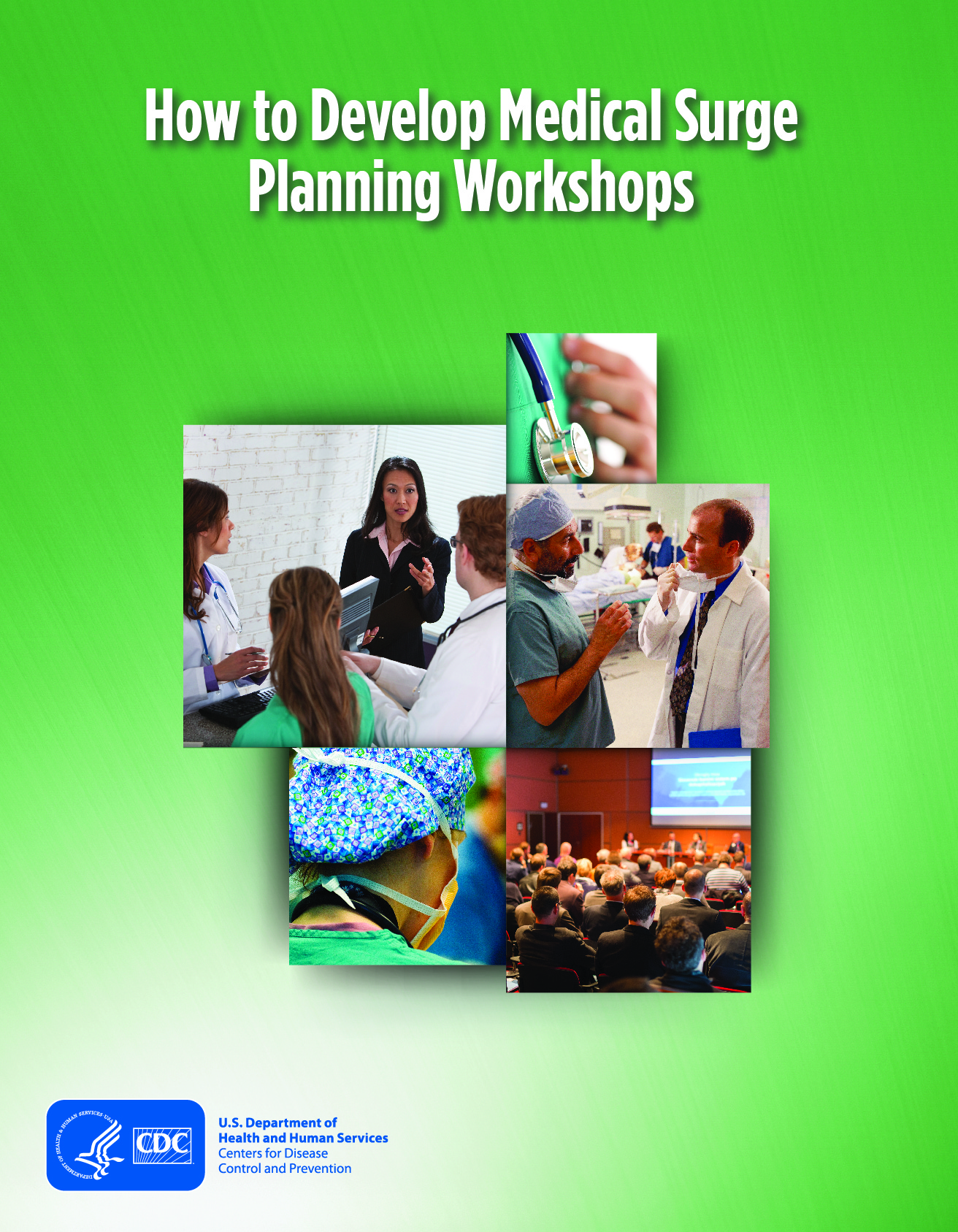 Oak Ridge Associated Universities (ORAU) is a university consortium leveraging the scientific strength of major research institutions to advance science and education by partnering with national laboratories, government agencies, and private industry. ORAU manages the Oak Ridge Institute for Science and Education for the U.S. Department of Energy (DOE).The Oak Ridge Institute for Science and Education (ORISE) is a DOE institute focusing on scientific initiatives to research health risks from occupational hazards, assess environmental cleanup, respond to radiation medical emergencies, support national security and emergency preparedness, and educate the next generation of scientists.This document was developed by ORISE in collaboration with the Centers for Disease Control and Prevention (CDC) Healthcare Preparedness Activity (HPA) through an interagency agreement with DOE. ORISE is managed by ORAU under DOE contract number DE-AC05-06OR23100.How to Develop Medical Surge Planning WorkshopsJune 2017[This page is intentionally blank]AcknowledgementsThe Centers for Disease Control and Prevention (CDC) Healthcare Preparedness Activity (HPA) would like to thank all of the community workshop participants for their hard work and contributions to this tool.Champaign-Urbana, Illinois (2008)Winston-Salem, North Carolina (2008)Peoria Region West, Illinois (2008)Summit County, Ohio (2008)Oregon HPP Region 2 (2010)Los Angeles County, California (2011)Central Arizona Region (2011)Howard County, Nebraska (2013)Salt Lake City, Utah (2014)Chouteau County, Montana (2015)The following personnel from CDC contributed to this tool:Dahna BattsKelly DickinsonSabrina HarperSherline LeeDeborah Levy, Chief, Healthcare Preparedness ActivityJean RandolphAmy ValderramaAdeyelu Asekun*John Donohue*Melissa Morrison*Alcia Williams*The following personnel from the Oak Ridge Associated Universities (ORAU) Oak Ridge Institute for Science and Education (ORISE) contributed to this tool:Will ArtleyLinda HodgesCasey Thomas*Former HPA staff[This page is intentionally blank]Chapter 1 – IntroductionBackgroundThe Centers for Disease Control and Prevention (CDC) Healthcare Preparedness Activity (HPA) and the Oak Ridge Associated Universities (ORAU) Oak Ridge Institute for Science and Education (ORISE) have partnered with diverse communities throughout the United States since 2008 to help them improve their healthcare preparedness and delivery during an influenza pandemic or other public health emergency. These collaborative community efforts—referred to as workshops—involved representatives from public health departments, healthcare agencies and organizations, emergency medical services (EMS), emergency management agencies, and the organizations that support these lead response entities.CDC and ORAU-ORISE observed through their work with these communities that many local communities, regions, and states have invested significant time, funds, and resources to plan for medical surge. However, events like the 2009 influenza A/H1N1 pandemic have demonstrated that plans for medical surge can be strengthened to consider unanticipated stresses to community healthcare providers, better coordinate hospital and outpatient providers with public health and emergency management, and engage other community partners in future planning. Subsequently, CDC and ORAU-ORISE collaborated to develop the Community Planning Framework for Healthcare Preparedness (hereafter referred to as the Community Planning Framework) in 2015 to provide community planners with a tool to enhance existing community plans for medical surge or to develop new plans from the beginning.Rationale for This DocumentAlthough the Community Planning Framework provides a step-by-step process for medical surge planning, it does not describe the detailed process necessary for bringing community partners together to determine the level of medical surge preparedness in the community, which is important because this determination will provide community planners with a starting point for their planning efforts. How to Develop Medical Surge Planning Workshops (hereafter referred to as the Tool) describes this process for community planners.Focus of This DocumentThe workshops that CDC and ORAU-ORISE conducted with many U.S. communities focused on two areas of surge preparedness:Models of healthcare delivery – The Community Planning Framework is based on an assumption that you cannot plan for medical surge management if you do not understand how your community's healthcare system delivers care on a day-to-day basis. A term used in the Community Planning Framework to describe a community's delivery of healthcare is "model of care" or MOC (pronounced MOCK), which is a shortened version of "model of healthcare delivery." Although the term uses the singular form of model, you should not assume that one model can represent how your community's healthcare providers deliver care. Certain situations, such as moderate surge, call for the model to be adjusted to meet the demands of that situation. Moreover, large increases of medical surge may require your community's healthcare providers to activate a community-based alternate care system.Alternate care system – An alternate care system is developed to respond to a heavy-surge situation. Heavy surge is defined as an increase in patients and healthcare demand that cannot be managed on a daily basis, interrupts day-to-day healthcare services, and therefore, requires an expansion of the provision of care beyond day-to-day capabilities and capacities. This expansion requires the assistance of other healthcare providers or supporting partners in the community, which explains the main difference between moderate surge and heavy surge. Moderate surge is facility focused and can be managed within existing facility capabilities and capacities. On the other hand, heavy surge is community focused and requires expansion to incorporate the assistance of others.Because these were the two areas on which CDC's and ORAU-ORISE's workshops focused, this document provides recommendations on how to develop workshops on models of healthcare delivery and an alternate care system.PurposeThe Tool is designed to help communities advance their medical surge planning through well-structured workshops. The Tool willIntroduce community planners to the workshop development process and provide a structure for developing a community workshop focused on medical surge as it relates to models of healthcare delivery and an alternate care system.Provide community planners the tools (e.g., templates, checklists) for developing and conducting a workshop tailored to their community.Assist planners with integrating public health, healthcare, EMS, and emergency management into their planning.Target AudienceThe Tool is intended to be used by the planning team formed to oversee completion of the medical surge planning tasks prescribed in the Community Planning Framework. A secondary audience is the community members who will participate in the workshops developed using the Tool.AssumptionsThe following assumptions are made regarding the Tool:A planning team has been formed, understands its roles and responsibilities, and is ready to use the Tool.This planning team has read the Community Planning Framework and is familiar with the medical surge planning tasks prescribed within it.The Tool is applicable to all community planning efforts, regardless of the size and location of the community.The Tool is laid out in a linear process such that each chapter follows a logical progression from the chapter that precedes it. Community planners should read through each chapter and then focus their attention on the chapters that are most applicable to their community (i.e., working on models of healthcare delivery, alternate care system, or both).Important ConsiderationsCDC and ORAU-ORISE have compiled many lessons learned from their experience in planning for a workshop, conducting it, and performing requisite follow-up activities. Here is a list of important things for you to consider as you move forward in the Tool to put together a medical surge preparedness workshop in your community:Planning for a workshop, conducting it, and performing follow-up activities can require significant human resource, monetary, and time commitments.A well-structured, medical surge preparedness workshop helps community planners address Hospital Preparedness Program (HPP) and Public Health Emergency Preparedness (PHEP) capabilities, which include, but are not limited to,HPP Capability 1 – Healthcare System Preparedness.HPP Capability 10 – Medical Surge.PHEP Capability	1 – Community Preparedness.PHEP Capability 10 – Medical Surge.The many workshops that CDC and ORAU-ORISE hosted focused on a pandemic influenza scenario, but your workshop(s) could focus on other scenarios. One important point to make is that you should base your workshop scenario on a hazard you or your community emergency preparedness planners have identified through a hazard vulnerability analysis (HVA) as likely to impact your community.Final ThoughtCDC would appreciate your feedback on the usefulness of the Tool in order to improve it. This feedback can be provided by sending it to healthcareprepared@cdc.gov.Chapter 2 – Where a Workshop Can Help YouOverviewThe first step in the workshop development process is for you to determine where a workshop can benefit you and your community partners. Making this determination depends on your community's level of medical surge planning; therefore, you should first determine your level of planning. How to make this determination is the focus of this chapter.The Workshop Thought ProcessOver the years of conducting community workshops, CDC and ORAU-ORISE developed a process for determining which type of workshop a community should conduct. A description of this process is provided below.Community Assessment/Hazard Vulnerability AnalysisThe first tasks given to the planning team in the Community Planning Framework are to conduct a community assessment and an HVA. The outcomes of these two tasks will be threefold:You will gain an understanding of the capacities and capabilities of your community's healthcare providers and the agencies and organizations that support them.You will gain an understanding of the hazard scenarios most likely to impact your community.You will be able to determine where gaps in planning exist and where community partners are not accounted for in existing plans.This last outcome is important to your workshop development effort because it shows you the gaps in planning you need to address and particular partners that should be invited to a workshop.NOTE: If you and your planning team have not conducted a community assessment or an HVA, you will need to complete this task before you can move forward in the Tool.Models of Healthcare DeliveryAs stated earlier in the Tool, if you do not understand how your community's healthcare system delivers care on a day-to-day basis (i.e., your community's model of healthcare delivery), you will be unable to plan properly for medical surge management. Once you understand your community's "baseline" of healthcare delivery, you can determine how to adjust it to manage medical surge in your community. This adjustment might require an expansion of the provision of care beyond what is normally provided on a day-to-day basis. Therefore, you must have a firm understanding of how healthcare is delivered in your community on a day-to-day basis.One of the main outcomes of a workshop on models of healthcare delivery is the development of a MOC diagram and an accompanying narrative. By showing healthcare delivery in a diagram and describing patient flow in a narrative, you and your community partners will be able to see and understand how patients flow through the community healthcare system.Another point to make here is that, while gaining this understanding, you will also learn the limits of providing day-to-day healthcare for your community's healthcare providers. In other words, you will discover their "breaking points," which are the points at which medical surge can overwhelm them and require your community to alter its models of healthcare delivery. The first alteration would be the development of an alternate care system.NOTE: If you have not met with your community's healthcare providers and the agencies and organizations that support them to thoroughly understand how healthcare is delivered in your community on a day-to-day basis (i.e., developed a MOC diagram and narrative and identified gaps in planning and missing partners), you should start with a workshop on this topic.Alternate Care SystemDuring a severe influenza pandemic or other public health emergency the number of patients seeking medical care will exceed the capabilities and capacities of your community healthcare system for an extended period of time. As a result, your community will need to develop a framework or strategy to address the change from a business-as-usual MOC to one that expands the role of your community's healthcare system and those partners that support it. This framework or strategy is referred to as an alternate care system.Your community needs to develop an alternate care system because medical and healthcare systems in the United States face an increasing probability of major emergencies or disasters involving human casualties. These types of events will severely challenge your community's ability to adequately care for large numbers of patients (medical surge capacity) as well as care for those patients with unusual or highly specialized medical needs (medical surge capability). As a result, your community's strategies for addressing the challenges of medical surge capacity and capability will require a systematic approach—an alternate care system—to meet patient needs that challenge or exceed normal operational abilities, while preserving quality of care and the integrity of the healthcare system.Fortunately, CDC and ORAU-ORISE have provided a list of alternate care system options in appendix F that you can present to your community partners during your workshop. Some options are viable for some communities; some are not. You will need to explore each option with your partners to determine which ones will work best within your community's healthcare setting.NOTE: If you have not met with your community's healthcare providers and the agencies and organizations that support them to develop an alternate care system plan for your community, you should develop a workshop to help you complete this task.Continuous ImprovementMuch work takes place after the workshop. You will need to update existing plans or create new ones. Once you have done so, you will need to educate or train people on the plans and then exercise them, probably through a discussion-based exercise. The plans are improved subsequently, and the process repeats itself.NOTE: Continuously improving your plans will be an ongoing activity in your community.Determining Your Level of PlanningNow that you understand the workshop thought process, you need to complete Worksheet 2.1 on page 9. This worksheet can be used to help you determine where to start in the workshop development process. Once you have completed the worksheet, you will be able to see whether your level of planning for day-to-day healthcare delivery, moderate surge, or an alternate care system (or all three) needs improvement. As a result, these are the areas where a workshop can help you.[This page is intentionally blank]Worksheet 2.1 – Determining Your Level of PlanningMoving Forward in This ToolNow that you understand where a workshop can help your community, the next step is to start planning for your workshop. This topic is covered in the next chapter.Chapter 3 – Getting Community Buy-InOverviewA workshop on models of healthcare delivery or an alternate care system cannot be put together overnight. Normally, the process of developing a workshop can take approximately 6 to 9 months and involve many people acting in a variety of roles. More importantly, planning for a workshop, conducting it, and performing follow-up activities will require approval as well as a financial commitment from your community's lead response agencies and organizations or even members of the community. This chapter covers what you need to do to get that approval and financial commitment.Getting StartedWorkshop planning is a very detailed process, but the first thing you need to do is compile enough information for decision makers so that they and other interested parties can gain an understanding of the scope of your efforts and what you plan to accomplish. This understanding will serve as a basis for securing their approval and financing. The steps to compiling this information are detailed below.Identify a Workshop Planning TeamThe workshop planning team is responsible for planning and executing the workshop. This team undertakes many roles and responsibilities, includingDetermining a timeline for planning.Developing the workshop goal(s) and objective(s).Determining activities to ensure the goal(s) and objective(s) will be met.Securing a facility.Inviting participants.Evaluating the workshop.In some cases, a vendor may be retained to perform the planning team functions, as they have experience and contacts for facilities. If a vendor is used, a smaller planning team will be needed to function in an advisory role to the vendor.More than likely, the workshop planning team will be made up of the same planning team members that are working on the tasks prescribed by the Community Planning Framework. At a minimum, the workshop planning team should include representation from public health, healthcare, EMS, and emergency management agencies. Additional partners can be added as needed. Keep the planning team to a manageable size, and agree on a leader or coordinator. The team must have a dedicated logistics person to coordinate meeting space, food and beverage needs, and other aspects related to the workshop location. The team should meet regularly to keep everyone informed and to ensure that they (or the vendor) are meeting the goal(s) set in the workshop timeline.Determine Your Workshop Goal(s) and Objective(s)As stated in the Introduction, the Tool focuses on how to develop workshops on models of healthcare delivery and an alternate care system. As a result, your workshop goal(s) and objective(s) should be focused on one of these two topics. For example, your goals for each of these topics could be as shown below.Models of Care Workshop GoalDetermine how community sectors/subsectors coordinate with each other to provide healthcare delivery during a medical surge event, such as an influenza epidemic or major food-borne illness incident.Alternate Care System Workshop GoalDevelop an alternate care system plan for the community to ensure provision of healthcare during a medical surge event.Once you have determined the workshop goal(s), develop objectives that will lead to the accomplishment of the goal(s). Please note that some of your objectives can be completed at the workshop and some can be completed after the workshop. Examples of objectives for each of the goals above are shown below.Models of Care Workshop GoalDetermine how community sectors/subsectors coordinate with each other to provide healthcare delivery during a medical surge event, such as an influenza epidemic or major food-borne illness incident.Objective 1:	Identify sector/subsector roles, responsibilities, and available resources during a medical surge event.Objective 2:	Identify issues, gaps in coordination, and obstacles encountered by community sectors/subsectors in the provision of healthcare delivery in the community during a medical surge event.Objective 3:	Develop cross-sector strategies to address the identified issues, gaps, and obstacles related to delivering healthcare in the community during a medical surge event.Objective 4:	Identify the points at which medical surge can overwhelm community sectors/subsectors and require the community to alter its model of healthcare delivery (i.e., identify "breaking points").Objective 5:	Develop a diagram that depicts the community's model of healthcare delivery on a day-to-day basis and during medical surge.Objective 6:	Write a narrative of the community's delivery of healthcare that will serve as the basis for the development of a community public health emergency response plan.Alternate Care System Workshop GoalDevelop an alternate care system for the community to ensure provision of healthcare during a public health emergency.Objective 1:	Identify alternate care system options that could work for the community.Objective 2:	Determine the criteria (who, what, where, when, why, assumptions) for each identified alternate care system option.Objective 3:	Identify the advantages/disadvantages, implementation criteria, and needed resources/tools for each identified alternate care system option.Objective 4:	Select the alternate care system options that will work best for the community.Objective 5:	Define roles and responsibilities of the individual partners involved in the planning for and implementation of each selected alternate care system option.Objective 6:	Identify the components of a "decision tree" for a community alternate care system.Objective 7:	Develop an alternate care system plan that incorporates the selected alternate care system options.Consider time and location constraints when developing your objectives. The example list of objectives above may be too many for some communities and, as a result, planners may decide to narrow the focus of the workshop and work on only a few objectives, saving the remaining objectives for a subsequent workshop.Define Your Expected Workshop DeliverablesThe expected deliverables for workshops on models of healthcare delivery and an alternate care system are pretty straightforward as shown on the next page.Expected DeliverablesYou and your planning team may choose to add deliverables to this list. For example, you could use either workshop to complete the Moderate Surge Planning Survey, which is provided in Chapter 4 – Planning for Moderate Surge in the Community Planning Framework. This survey could be completed before or during the workshop. The information gathered from this survey will help you to determine your community healthcare providers' "breaking points" that would lead to implementation of an alternate care system.One of your deliverables common to both workshops should be a workshop summary report describing the workshop in detail. This report should be written so that those who did not attend the workshop can understand its purpose, actions that took place, deliverable(s) developed, and next steps. Determine a deadline and assign responsible persons for completing this report and other deliverables, as appropriate.Determine Activities That Align with Goals and ObjectivesNext, you should determine what kind of activities you will conduct at your workshop and the expected outcome(s) from these activities. Base your activity content on your workshop goal(s) and objective(s) and ultimately, the workshop deliverable(s) you previously identified. Some suggested activities are shown on the next page. The time you should expect to allocate to each activity is related directly to the amount of people participating in the workshop, the makeup of the group, and the expertise of the facilitator. As a rule, you should allow a minimum of 1 hour for each activity.If you look at Appendix D – Sample Activity Guide: Models of Healthcare Delivery and Appendix G – Sample Activity Guide: An Alternate Care System, you will see that many of the activities shown on the next page are used to conduct these two workshops.Suggested Workshop ActivitiesThe Community Tool Box, which was developed by the University of Kansas Work Group for Community Health and Development, has a comprehensive document on conducting a workshop that may be helpful when developing your activities: http://ctb.ku.edu/en/tablecontents/sub_section_main_1113.aspx.Determine Workshop Activity Formats that Meet Goals and ObjectivesOnce you have determined your activities, you need to decide what format your activities will take. Activities should facilitate achieving the objective(s); however, not all activity formats are conducive to all objectives. For example, if your objective is to develop a list of issues and strategies, large group sessions may not be productive. Smaller working groups will allow participants to brainstorm and come up with more detailed information. However, if your objective is to share plans and work through communication issues, a large group presentation may be most effective. Think through the benefits and potential downfalls of each format before deciding which format best suits your objectives.Workshop activities can come in many forms. Some formats to consider are provided on the next page. As with the activities above, if you look at Appendix D – Sample Activity Guide: Models of Healthcare Delivery and Appendix G – Sample Activity Guide: An Alternate Care System, you will see that many of the activity formats shown on the next page are used to conduct these two workshops.Suggested Activity FormatsKeep in mind that the success of a given activity depends partly on the facilitator (see Chapter 5 – Workshop Facilitation: The Key to Success) and partly on group dynamics. With some groups, certain activities may yield more positive outcomes.Identify Tools to Enhance Workshop ActivitiesCDC and ORAU-ORISE have found that providing workshop participants with tools designed to stimulate thought and collect information provides for a better workshop experience for participants and promotes achievement of workshop goals and objectives. CDC and ORAU-ORISE also found that collecting completed activity tools at the end of an activity or after the workshop can help provide needed information for the post-workshop summary report.Examples of tools that can be used in workshop activities are provided below.Suggested Activity ToolsAgain, if you look at Appendix D – Sample Activity Guide: Models of Healthcare Delivery and Appendix G – Sample Activity Guide: An Alternate Care System, you will see that many of the activities described in these guides use some of these tools to help enhance the activity. Also, you will find examples of these activity tools in other appendices in this document.Map Out Your Workshop StructureYour next step is to map out your workshop structure so that you can see how your goals, objectives, activities, formats, and expected outcomes align with each other. Creating this "road map" will let you see how your workshop will play out and will help you to see where you should make adjustments. This map also will serve as a basis for the development of your workshop agenda. Example road maps for each of the two workshops covered in the Tool are shown on the pages that follow.NOTE: This workshop structure road map is designed to allow you to see how you might design your workshop. Chapter 6 – How to Develop a Workshop on Models of Healthcare Delivery and Chapter 7 – How to Develop a Workshop on an Alternate Care System will provide you with more detail about possible workshop structures.Road Map Example 1: Determine how community sectors/subsectors coordinate with each other to provide healthcare delivery during a medical surge event, such as an influenza pandemic or major food-borne illness incident.Road Map Example 2: Develop an alternate care system for the community to ensure provision of healthcare during a public health emergency.Determine the Workshop Length and DatesYour workshop road map can help you to determine the amount of time needed to conduct the workshop, which could span 2-3 days, depending on the activities. Optimally, you should devote no less than 2 days and no more than 3 days to conducting your workshop. Allocating too little time might not allow you to achieve your goals. Allocating too much time could lead to a lower participation rate (because people cannot take that much time away from work).When determining potential dates for your workshop, consider any events or meetings currently scheduled in your community, holidays, school schedules, and vacation times (e.g., June, July, August). You do not want to consider dates that conflict with major events for your stakeholders. You also may be able to combine the workshop with an already scheduled meeting or during an already reserved time block (e.g., in place of a monthly coalition meeting) to improve the chances that stakeholders can participate in the workshop. Finally, you may want to wait until you have identified your key workshop participants to determine the dates of your workshop (i.e., you want to make sure they are available to attend the workshop).Develop a Draft Workshop AgendaUse the suggested timeframes above to develop your draft agenda. At this point, you are only developing a draft agenda. It should include timeframes and a general outline of what you plan to do during the workshop. The agenda will evolve as details are solidified. Here are some important considerations to help guide the development of your initial agenda:Include time for opening and concluding remarks as well as any housekeeping 
(e.g., bathroom locations) or safety information (e.g., emergency exit locations)
that needs to be communicated.Allow time for gathering participant feedback and conducting an evaluation.If your workshop will include presentations, allow time for questions and answers.Depending on your activities, consider whether your participants will need time to discuss or "report out" what they did during an activity.Build in extra time for starting late, breaks, technology problems, or other delays.See pages 60 and 68 for examples of workshop agendas. Please note that at this point, your draft agenda does not need to be as detailed as these agendas.Identify Your ParticipantsBased on your goals and objectives, identify the community partners or sectors/subsectors that need to be represented at your workshop. At a minimum, you want to have adequate representation from the public health, healthcare, emergency medical services, and emergency management sectors. You also want these representatives to have experience with emergency preparedness and response. A list of sectors and subsectors you may want to consider including in your workshop is provided in Worksheet 3.1 below.Worksheet 3.1 – List of Sectors and SubsectorsInstructions: Place a check mark in the box next to each subsector represented in your community. Once completed, this checklist can help you determine what sector representatives to invite to your workshop.Public Health SectorHealthcare SectorEmergency Management SectorCall Centers SectorGovernment SectorSupport Services SectorOnce you have identified sectors or subsectors to be represented at your workshop, identify specific agencies or organizations to represent these sectors or subsectors. You will identify people to represent these agencies or organizations later in the workshop development process. Right now, you just want to compile a list of participating agencies or organizations for your decision makers to approve.Identify Potential Workshop VenuesLooking at workshop venues at this point in the planning process will give you an idea of the costs of renting workshop space, if necessary, which will help you to define your budget (discussed below). Some communities may have space that is available for free, such as community or church centers, so you should investigate whether this type of free space is available in your community.The types of activities you decide to do at the workshop will help you identify your space needs. If you choose to do only plenary/large-group activities, you likely will only need one large room. Breakout groups and roundtable discussions will mean more rooms or, perhaps, a larger space that can be divided to give each group ample room to work. Remember to allow space for observers, notetakers, evaluators, and audiovisual equipment when determining your needs.In addition to determining the number of rooms you will need, consider how the rooms should be laid out. Round tables lend themselves well to discussions, but may not be the best choice during presentations. Classroom style may allow more seating in a smaller space, but may not be conducive for your activities. Discuss with the venue representative the best way to arrange your participants. Have your proposed agenda and activity descriptions on hand when deciding on a room setup(s).If the workshop might be held in an off-site location, such as a hotel or conference center, develop a list of criteria to use in screening potential sites. Compare each venue against this list to ensure your needs will be met. If you will need catering and audiovisual equipment, discuss those needs with a venue representative.Two worksheets are provided in Appendix A to help you select your venue: Venue Selection Worksheet and Venue Inspection Worksheet.Define Your Budget and Staffing RequirementsWhen developing your budget, consider the cost factors shown below.Cost Factor ConsiderationsRemember to consider the number of people involved in the planning process. On average, developing and conducting a workshop takes 6 to 9 months. Plan to devote at least one or two people to this effort.Develop a Workshop ProposalAs you worked through this chapter, you compiled the information necessary to give decision makers and other interested parties an understanding of the scope of your efforts and what you plan to accomplish. Now you need to put this information into a written workshop proposal.As the name suggests, your workshop proposal should cover what you propose to do. It should provide enough information for decision makers to approve your undertaking and provide the necessary funding. At a minimum, your workshop proposal should cover these items, all of which were discussed in this chapter:Workshop goal(s) and objective(s).Expected outputs or deliverables.Activities and activity formats.Workshop length and dates.Draft agenda.Participants' agencies or organizations.Budget and staffing needs.Meet With Decision MakersThe last step in this chapter is for you to meet with your community decision makers to present your proposal and get their buy-in to your workshop concept. Ultimately, you would want them to approve your concept and provide the funding necessary to move forward or, at least, point you to a possible funding source. Below are questions you should be prepared to answer or discuss when meeting with your community decision makers.How will you pay for the workshop?Who will be responsible for securing funding and managing the budget?Do you have adequate time to devote to planning the workshop?How will workshop personnel be compensated for their time?How can you convince your community partners about the benefits of participating in a workshop?Will your community partners be able to commit to time away from their regular jobs to participate in the workshop?How will you get support from community decision makers for the idea of conducting a workshop?If you have difficulty answering some of these questions, consider approaching your community coalition(s) for guidance. In addition, look to grant funding, such as HPP and PHEP, to offset costs associated with developing and conducting a workshop.ConclusionThis chapter led you through the process of gathering the information you needed to present to key decision makers. The next chapter will lead you through the process of planning for and conducting your workshop.[This page is intentionally blank]Chapter 4 – Workshop BasicsOverviewAssuming that you have received approval from your decision makers and have secured funding for your workshop, you need to gain a further understanding of the process for planning and conducting a workshop This process can be broken into three phases: before the workshop, during the workshop, and after the workshop. Each of these phases is described in this chapter.Please note that these tasks are universal to both workshops described later in this document. You would benefit from assigning a person to keep track of the completion of these tasks using Worksheet 4.1 at the end of this chapter.Before the WorkshopSecure a Workshop VenueOne of the tasks in the previous chapter was to identify potential workshop venues. At this point early in the planning process, you should secure the appropriate venue to make sure it will be available for the dates you selected for your workshop.Identify Workshop ParticipantsIn the previous chapter, you identified sectors/subsectors to be represented at your workshop and then identified agencies/organizations within those sectors/subsectors to be represented. Now you need to identify specific individuals to represent those agencies/organizations. Your participants should be familiar with their sectors' or subsectors' capabilities and able to contribute to meeting the workshop objectives. Consider including decision makers when possible. Having people with authority at the workshop will help ensure planning efforts are realistic and appropriate for your community. Keep in mind how many participants you are able to accommodate, and try to ensure all sectors are adequately represented.After your participants are identified, send out "save-the-date" notices to everyone you will invite to the workshop. The "save-the-date" notice should include the goal(s) and objective(s) of the workshop and should convey who is best suited to attend the workshop. The "save-the-date" notice is sent out early in the planning process, before many details have been decided, to inform your invitees when the workshop will be held.Prepare and Deliver Invitation LettersOfficially invite your participants by preparing and sending out invitation letters. The letter should include all pertinent information about the workshop, such as location, date and time, objective(s), and a draft agenda. If your participants need to make travel arrangements, also include that information.Decide when to send out the invitation letters and who will be responsible for doing so. Sending invitations too early may result in last-minute cancellations or no-shows; however, waiting too long to send invitations may mean your participants are unable to attend because of prior commitments. Consider how long you will keep registration open, when to follow up with those who have not responded, and when final responses will be due. Make sure to take into account any dates or deadlines specified in the contract with the facility.An invitation letter template is provided in Appendix B.Preregister Workshop ParticipantsPreregistering participants will help save time on the day of the workshop and also will help to ensure you have the necessary agencies or organizations represented. When preregistering participants, consider gathering the information shown in the table below.If participants will be traveling to the workshop, make any necessary travel arrangements during preregistration.Create a list of all registered participants with their contact information. From this list, name badges, table tents, and so forth can be created using graphic design software or a word processing program. A participant registration form template and participant list template are provided in Appendix B.Formalize the Workshop AgendaAs you finalize your workshop activities and formats, your draft agenda will take shape. More than likely, your agenda will not be finalized until 1 to 2 weeks before the workshop because agendas can change as workshop activities are fully developed. Make sure to keep your planning team members and other interested parties informed of changes to the agenda. See pages 60 and 68 for examples of a formalized workshop agenda.Develop a Scenario/Workshop NarrativeA scenario or workshop narrative can set the tone of the activities and discussions. The scenario/narrative can be complex, with multiple events and complications, or can be a general situational overview, but it should be as brief as possible. The scenario/narrative provides a base understanding for participants as to what the conditions are for the start of planning efforts. In other words, it provides a starting point for workshop discussions.See page 59 for an example of a workshop scenario.Identify Your Workshop FacilitatorsOne of the keys to successfully achieving workshop goals and objectives is to use experienced facilitators to guide your workshop activities. More importantly, you should use facilitators who are knowledgeable in the topic areas that you are going to cover, mainly public health and healthcare topics. Ideally, you should have one facilitator for every 20 to 25 people in attendance. Criteria for a good facilitator are shown below.See Chapter 5 – Workshop Facilitation: The Key to Success for more information about workshop facilitation.Determine Staffing Needs and Assign RolesAssigning your workshop personnel roles prior to the workshop will help you identify how many people you will need and who you will use to fill these roles. This information can and should be reflected in your overall proposal. Consider the following roles as shown below.Staff RolesDevelop an Activity GuideOnce your activities are designed and your facilitators assigned, your next step is to create an activity guide. This guide should describe what is expected of the facilitator(s), note takers, and other assigned personnel for each activity, including any expected deliverables or outcomes from the activity. Your activity guide can be as detailed or as general as you would like. Some activity guides include scripts for facilitators to follow, while some include only bulleted lists of important points. The extent of your activity guide will depend on the complexity of your activities, your facilitators' experience levels, and the specificity of the desired activity outcome. At a minimum, for each activity, the activity guide should address the objective(s), agenda, timeline, length of an activity, the expected activity deliverable or outcome, talking points or issues to be discussed, and any materials needed to complete the activity. When creating your guide, soliciting input from your facilitators may be helpful.See Appendix D and Appendix G for sample activity guides.Do a Walkthrough of the Activity GuideYour next step is to make sure that you have designed your workshop activities and formats correctly to achieve your workshop goals and objectives. The best way to accomplish this task is to sit down with your facilitators, note takers, evaluators, and other personnel assigned responsibilities in the workshop to go over each activity in the activity guide. While reviewing the activity guide, ask the following questions:Have we allocated enough time for this activity?Are we using the best format to achieve our objective(s) for the activity?Are we using the right tools to enhance the activity?Will the activity result in the desired outcome(s)?Do we have enough people assigned to help with the activity?Do we have enough physical space to conduct the activity?Answering these questions will help you to see where you may need to modify your agenda or activity structure. More importantly, answering these questions will help you to finalize your agenda and activities before you develop your participant materials.Develop Participant MaterialsDevelop participant materials and then determine which of these materials you will hand out during the workshop. Some types of materials to consider includeAcronym list.Workshop agenda.Participant list with contact information.Copies of presentation slides.Materials used during activities, such as worksheets, scenarios, and references.Resource list for more information related to your topics.Definition list or glossary.Create Graphics and SignsCreating a graphic is a way of branding your workshop and adding visual appeal. Consider a design that relates to your community or the needs you hope to address during the workshop. Use this design for any signs, postcards, invitations, badges, or other printed material. This design will help participants readily identify materials related to the workshop.Print Materials and Pack SuppliesPrint all materials several days prior to the workshop. Organize and separate materials by activities, and have them ready at the start of the workshop. If you are creating participant folders, decide what materials you will place in the folders prior to the start of the workshop and what materials you will hand out during the workshop. In addition to materials for participants, be sure to print materials for workshop personnel and observers, as well as a few extras (a good "rule of thumb" is 5% more) for last-minute additions. Keep a copy for your records and another copy for any community leaders not participating in the workshop.Pack the materials and any necessary supplies for transport to the venue where your workshop will be held. Provide ample time to assemble the materials, especially if you are shipping or mailing the materials and supplies to another location.A printing checklist and packing checklist is provided in Appendix C.Conduct Dry RunsBefore the workshop, conduct one or more dry runs (practice sessions) with your workshop personnel to ensure everyone is aware of their responsibilities and fully understands the program. Go over activities, practice presentations, and discuss contingency plans in case unexpected issues arise during the workshop. Conducting dry runs can help alleviate anxiety and make personnel more comfortable and confident on the day of the workshop. Conducting dry runs is also a way to increase consistency and remind everyone of what you expect to get from the workshop.During the WorkshopSet Up the Registration DeskYour registrar is responsible for setting up and staffing the registration desk before, during, and at the end of the workshop. Knowing the number of participants will help you determine how early to set up, but aim for at least 30 to 60 minutes prior to the start of the workshop. Keep the registration desk staffed throughout the workshop to provide participants with an information source.The registration desk should be the first thing your participants see when they arrive for the workshop. Here they will sign in and collect their participant materials, including their name badge. If applicable, hand out travel information at the registration desk. Have participants sign a photo release form (Appendix B) if you are going to take photos for use in articles or marketing materials. In addition, confirm participants' contact information for the participant list. Create and print a sign-in card (Appendix B) for each participant prefilled with their name, degree, job title, organization, address, telephone, e-mail address, and any additional information you wish to include on the participant list. Hand each participant his or her card and ask them to correct any mistakes.Address Safety and Administrative InformationOne of the first things you should do during the workshop is address safety and administrative information (i.e., make sure your participants know where the restrooms are located and how to exit the building in an emergency). Assigning someone to be the "gatekeeper" (or accountability officer) in case of an emergency is also a good idea. This person is responsible for checking to see that everyone has exited the venue safely. Make sure this person has a list of everyone in attendance (your registrar is a good choice), including workshop personnel and observers. Instruct participants to check in with the "gatekeeper" after exiting the building.Review the AgendaGo over the agenda with participants at the start of the workshop. Draw attention to activities and breaks and answer any questions they may have, as doing so will help set their expectations for the workshop and give them a framework to follow.Follow your workshop agenda as closely as possible. Give clear and concise instructions to ensure participants understand the activities.Adjust the agenda as necessary to account for delays or when running ahead of schedule. If your workshop spans more than 1 day, at the end of each day determine whether the agenda for the following day needs to be revised. If so, you may want to consider printing a new agenda for participants, especially if major changes to activities or timelines are made.Observe the Workshop ActivitiesAs explained earlier, the workshop manager is responsible for assisting participants with workshop-related concerns, addressing personality conflicts, ensuring facilitators maintain the appropriate focus with their groups, determining if the workshop agenda needs to be altered to better meet goals and objectives, and other workshop-related issues that may arise. The manager should move around the workshop to observe activities (e.g., roundtable discussions, breakout groups) to determine if any of these issues are present.NOTE: Reviewing completed daily participant evaluation forms is a good method for determining the participants' perspective of how the workshop is being conducted. By reviewing these forms, you will be able to determine where participants are not pleased with the workshop.Determine Next Steps and Assign TasksPrior to the end of the workshop, work with participants to determine the next steps that need to be accomplished to move forward with meeting the goal(s) of the workshop and community planners. Once you have identified these next steps, assign responsibility for completing these tasks and set a date to reconvene to discuss what has been accomplished. Doing so will help keep the momentum that was gained during the workshop going and also will encourage participation in community planning.Conduct the Workshop EvaluationPrior to adjourning, conduct an evaluation to gauge participants' opinions of the workshop. Listed below are several ways to do the evaluation. Please note that these topics are covered in more detail in Chapter 8 – "How to Evaluate Your Workshop.Conduct a hot wash, which is a group discussion led by the workshop planning team or evaluator.Designate a block of time for participants to complete a written evaluation.Include the evaluation(s) in participant folders and instruct them to complete the evaluation(s) at their leisure.After the WorkshopSet a Schedule or TimelineYou should set a schedule or timeline for completing post-workshop tasks. This schedule or timeline is integral to making sure work continues after the workshop. Examples of these post-workshop tasks include, but are not limited toPaying any remaining costs associated with the workshop.Compiling and analyzing evaluation forms.Sending thank you letters or workshop documents to participants.Conducting a lessons-learned debrief.Creating an improvement plan and charting progress on its completion.Writing the workshop summary report.Completing the workshop next steps.Revising plans as needed.This schedule/timeline can be as simple or detailed as you like. You may choose to share it with your community partners or keep it as an internal planning team tool. The schedule/timeline should be something that is specific to your planning team's needs and time constraints.An example of a post-workshop timeline is provided in Appendix J.Discuss Lessons LearnedYou may find it helpful to record lessons learned periodically throughout the workshop planning process. Once you have identified lessons learned, incorporate them into your future planning processes. Share the lessons learned with the planning team and others who may benefit from your experience.Within 10 days after the workshop, gather those involved with planning and conducting the workshop to have a post-workshop lessons learned discussion. Record the lessons learned discussion in terms of knowledge gained from the workshop experience. A successful discussion will help the planning team discuss their experiences in developing and conducting the workshop, identify what worked well, and suggest improvements for future workshops.A template is provided in Appendix J to help you capture lessons learned.Chart Progress on an Improvement PlanDevelop an improvement plan to make progress on the next steps tasks identified during the workshop or to improve or enhance future workshops. In this plan, set improvement goals, plan how the goals will be implemented, and chart the progress of the goals implemented. Establish a written process to track progress. For example, provide strategies to reach each goal by detailing the following:Action – What will be done?Assigned To – Who will do it?Status – Has it been completed? Is it in progress? Has it not been started?Projected Completion Date – When will it be completed?An improvement plan template is provided in Appendix J.Write a Workshop Summary ReportThe summary report should contain an overview of the workshop. Suggested items to cover in the report arePresentations.Activities.Discussions.Participant demographics.Evaluation findings.Recommendations for next steps (based on the evaluation data).Lessons learned.Once the workshop summary report is complete, disseminate it to those who attended the workshop as well as additional community partners. This report will inform them about what happened at the workshop or help to gain buy-in for future funding or resources.Keeping Track of Workshop TasksAs stated at the beginning of this chapter, all of the tasks described above are universal to both workshops described later in this document. You should assign a person to use Worksheet 4.1 on the pages that follow to keep track of the completion of these tasks.ConclusionNow that you understand what planning for and conducting a workshop entails, you need to next focus your attention on the key to the success of your workshop: your workshop facilitator(s), which is the topic of the next chapter.Worksheet 4.1 – Workshop Planning ChecklistBefore the WorkshopAfter the WorkshopChapter 5 – Workshop Facilitation: The Key to SuccessOverviewThe success of your workshop depends directly on the ability of your facilitator(s) to guide participants through meaningful discussions to achieve defined workshop objectives. Good facilitation is both a skill and an art. It requires a person who can interact successfully with many people of differing backgrounds as well as a person who is knowledgeable about the subject matter being discussed. The purpose of this chapter is to provide you and your facilitator(s) with information about each of these requirements.General Facilitation TipsThe material provided below is adapted from The Community Tool Box, which is a service of the Work Group for Community Health and Development at the University of Kansas.Set Ground RulesMost meetings have some kind of operating rules. When you want the participation to flow and for participants to really feel invested in following the rules, the best way to go is to have the group develop them as one of the first steps in the process. This group decision builds a sense of power in the participants and a much greater sense of investment in following the rules. Common ground rules areOne person speaks at a time.Raise your hand if you have something to say.Listen to what other people are saying.Do not mock or attack other people's ideas.Be on time coming back from breaks (if the activity is long).Respect each other.Start the Activity on TimeFew of us start our meetings on time. The result? Those who come on time feel cheated that they rushed to get there! Start no more than 5 minutes late, 10 minutes at the maximum, and thank everyone who came on time. When latecomers straggle in, do not stop your process to acknowledge them. Wait until after a break or another appropriate time to have them introduce themselves.Welcome EveryoneMake a point to welcome everyone who comes. Do not complain about the size of a group if the turnout is small! Nothing will turn off the folks who did come out faster. Thank all of those who are there for coming and analyze the turnout attendance later. Go with who you have.Make IntroductionsThe kinds of introductions you do should depend on what kind of activity you are facilitating, the number of people, the overall goals of the workshop, and what kind of information is useful to know. Important things to remember when doing introductions areEnsure every participant takes part in the activity.Be sensitive to the culture, age, gender, literacy levels of participants, and any other factors when deciding how to do introductions.Make everyone feel welcome and listened to at the beginning of the workshop.Do not forget to introduce yourself.When making introductions, you might find that having people tell the group their favorite vacation spot or where they would live if money is not a factor will serve as a good icebreaker activity.Review the Agenda, Objectives, and Ground Rules for the ActivityGo over what is going to happen in the activity. Identify the objectives of the activity and the expected outcomes. Review the ground rules for participation.Encourage ParticipationEncouraging participation is one of your main jobs as a facilitator. You are responsible for getting those who need to listen to listen and those who ought to speak to speak. Encourage people to share their experiences and ideas, and urge those with relevant background information to share it at appropriate times.Stick to the AgendaGroups have a tendency to wander far from the original agenda, sometimes without knowing it. When you hear the discussion wandering off, bring it to the group's attention. You can say, "That's an interesting issue, but perhaps we should get back to the original discussion." You can also use a flip chart to document relevant discussion topics that should be addressed later. These topics are referred to as "parking lot" topics.Bring Closure to Each ItemMany groups will discuss things 10 times longer than they need to unless a facilitator helps them to recognize that they are basically in agreement. Summarize a consensus position or ask someone in the group to summarize the points of agreement, and then move forward. If one or two people disagree, state the situation as clearly as you can. You may even suggest taking a break so that the disagreeing people can meet with each other to come up with options to resolve their differences.Respect Everyone's RightsThe facilitator protects the shy and quiet folks in a meeting and keeps domineering people from monopolizing the activity or ridiculing the ideas of others. Doing so creates an atmosphere that encourages all to speak out freely. Sometimes, people dominate a discussion because they are really passionate about an issue and have lots of things to say. One way to channel their interest is to suggest that they consider serving on a committee or task force focused on that issue.Be FlexibleSometimes issues will arise in the activity that are so important they will take much more time than you thought. Sometimes, nobody will have thought of them at all. You may run over time or have to alter your agenda to discuss them. Be sure to check with the group about whether doing so is okay with them before going ahead with the revised agenda. If necessary, ask for a 5-minute break to confer with the workshop manager on how to handle the issue and how to restructure the agenda. Be prepared to recommend an alternate agenda, dropping some items if necessary.Summarize the Activity Results and Needed Follow-upsBefore ending the activity, summarize the key decisions that were made and what else happened. Be sure also to summarize the follow-up actions that were agreed to and need to take place. Remind folks how much good work was done and how effective the activity hopefully was. Refer to the objectives or outcomes to show how much they accomplished.Thank the ParticipantsTake a minute to thank people who prepared things for the activity, set up the room, brought refreshments, or did any work towards making the activity happen. Thank all of the participants for their input and energy and for making the meeting a success.Close the ActivityPeople appreciate nothing more than an activity that ends on time! A nice way to close an activity is to go around the room and have people say one word that describes how they are feeling now that all of this work has been done. You'll usually get answers from "exhausted" to "energized!" If the activity has been a good one, even the "exhausted" ones will stick around before leaving.Understanding the NuancesFacilitating a workshop on medical surge requires a facilitator who understands the audience he or she will be guiding and the subject matter that is being covered. Additionally, the facilitator needs to understand the subtle nuances of emergency response in a community. Below are some examples of things a facilitator should understand. These were gleaned from CDC's and ORAU-ORISE's experience with conducting community workshops across the United States.Your workshop facilitator should understandThe terminology used by the community's emergency response partners, including acronyms for agencies/organizations, groups, products, systems, and tools.What functions each community partner (e.g., public health, healthcare, EMS, emergency management) performs in the response to a public health emergency.Which community partners have worked together in previous meetings, workshops, or exercises.How the incident command system (ICS) functions in the community during the response to a public health emergency or disaster, including a knowledge of the community's emergency operations center (EOC) and joint information center (JIC).Who "owns" EMS in the community. In some communities, EMS is associated with the fire department; in others, they are associated with a hospital or other entity.Which agency or organization is associated with the community's outpatient facilities. Some are associated with hospitals; others are privately owned and operated.Additionally, your workshop facilitator may want to familiarize himself/herself with these resources:Medical Surge Capacity and Capability: A Management System for Integrating Medical and Health Resources During Large-Scale Emergencies, which is available at http://www.phe.gov/preparedness/planning/mscc/handbook/documents/mscc080626.pdf.Medical Surge Capacity and Capability: The Healthcare Coalition in Emergency Response and Recovery, which is available at http://www.phe.gov/Preparedness/planning/mscc/healthcarecoalition/Pages/default.aspx.ConclusionThe most important idea for you to take away from this chapter is that, as stated earlier, the success of your workshop depends directly on the ability of your facilitator(s) to guide participants through meaningful discussions to achieve defined workshop objectives. A good facilitator will help you gather the information you need to compile your workshop summary report, identify next steps, and determine a path forward in surge planning for your community. Now that you have identified the criteria for selecting a facilitator, you can move forward to the task of developing workshops on models of healthcare delivery and an alternate care system. These tasks are covered in the next two chapters.[This page is intentionally blank]Chapter 6 – How to Develop a Workshop on Models of Healthcare DeliveryOverviewThe previous chapters have you with the basics on how to plan a workshop for your community. Now comes the time to actually develop a workshop focused specifically on developing models of healthcare delivery. The developmental approach taken in this chapter comes from workshops CDC and ORAU-ORISE conducted with Champaign-Urbana, Illinois (2008); Winston-Salem, North Carolina (2008); and Howard County, Nebraska (2013). This approach is toFinalize the workshop objectives.Determine which objectives could best be accomplished by having participants do "homework" before the workshop.Determine which objectives will need to be accomplished after the workshop.Review workshop activities and formats. Pick the ones that will help to meet the workshop objectives.Develop a workshop agenda that incorporates these activities.Review the agenda to make sure you can accomplish everything within your time constraints and to see if any activities are missing.Develop an activity guide.Develop a timeline for accomplishing post-workshop tasks.Each of these tasks is explained below.Finalize the Workshop ObjectivesDuring the workshop planning process, you may determine that your workshop objectives are too vague or too difficult to accomplish within your time constraints or budget. As you develop your workshop, you need to agree on a set of objectives that meet your needs.Looking back at the example goal and objectives for the workshop on models of healthcare delivery shown on page 13, assume that these are the six objectives you and your planning team choose for your workshop:Identify sector/subsector roles, responsibilities, and available resources during a medical surge event.Identify issues, gaps in coordination, and obstacles encountered by community sectors/subsectors in the provision of healthcare delivery in the community during a medical surge event.Develop cross-sector strategies to address the identified issues, gaps, and obstacles related to delivering healthcare in the community during a medical surge event.Identify the points at which medical surge can overwhelm community sectors/subsectors and require the community to alter its model of healthcare delivery (i.e., identify "breaking points").Develop a diagram that depicts the community's model of healthcare delivery on a day-to-day basis and during medical surge.Write a narrative of the community's delivery of healthcare that will serve as the basis for the development of a community public health emergency response plan.This finalized list will be used to complete the remaining tasks in this chapter.Determine Which Objectives Need PreworkOne way to keep from trying to accomplish too much within the timeframe you have allocated for your workshop is to get participants to complete a "homework" assignment before they get to the workshop. This assignment could be used during one or more of your workshop activities. Examples of assignments you could give participants for some of the objectives listed above are provided in the table on the next page.Determine Which Objectives will be Achieved Post-workshopAs has been pointed out earlier in this document, your work does not end when the workshop ends. Instead, you have several tasks to complete, such as writing a workshop summary report and recording lessons learned. More importantly, you probably will need to continue working on tasks to complete one or more objectives. For example, Objectives 5 and 6 above will be refined after the workshop, but you will use the information collected during the workshop to complete the MOC diagram and narrative. As a result, you should make sure the activities and formats you select to accomplish Objectives 1, 2, 3, and 4 will provide you with the information you need to accomplish Objectives 5 and 6.Choose Workshop Activities and FormatsWhen choosing workshop activities and formats, you should consider the following questions:How many people will be participating in the workshop? How many will be participating in each activity?What information do you want to get out of the activity? How will you get that information (i.e., what activity tools will you use)?How does each activity relate to the other activities? How are they connected?You also should refer to the workshop road map on page 21, which is designed to help you choose the most appropriate workshop activities, formats, and activity tools for achieving your objectives. Two activities that are critical to the success of your workshop are the CAT and the Pan Flu Scramble Exercise. Additionally, one tool that will help drive participation in activities is a workshop scenario. These workshop components are covered below.Community Assessment ToolOne of the first tasks prescribed in the Community Planning Framework is to conduct a community assessment. If you have not already done so, the authors of this document strongly suggest that you use the CAT to conduct this assessment.As you can see from the description of the CAT to the right, this tool can help you collect the information needed to achieve workshop Objectives 1, 2, and 3. More importantly, this work can be done prior to the workshop. Experience from past workshops shows that you should distribute the CAT to applicable community partners at least 2 months before the workshop and allow yourself 2 weeks to compile the results.Pan Flu Scramble ExerciseThe Pan Flu Scramble Exercise is a discussion-based, tabletop exercise. The object of the exercise is to address medical surge. The exercise is designed to challenge community partners to move a surge of simulated patients through their healthcare system and support sectors and subsectors in a safe and timely manner during a simulated influenza pandemic scenario so that the health of the community is maintained. The overall goal of the Pan Flu Scramble Exercise is to help communities identify their strengths and weaknesses in managing medical surge during an influenza pandemic as well as their gaps in resources and services associated with surge management.Like the CAT, the Pan Flu Scramble Exercise is a good tool to help you achieve workshop Objectives 1, 2, and 3. Moreover, the exercise can be designed to simulate medical surge to the point where your community's partners cannot manage the surge (i.e., the breaking point is reached). As a result, the exercise can help you to achieve Objective 4 as well. Moreover, by accomplishing these four objectives, you will have collected the information you need to achieve Objectives 5 and 6.NOTE: When conducting the Pan Flu Scramble Exercise with a full component of recommended sectors and subsectors, the exercise will involve 30 to 50 participants. As a result, you should allocate at a minimum 3 to 4 hours to complete the exercise. If you involve more people, you should increase the amount of time you devote to the exercise.Workshop ScenarioThe workshop scenario sets the stage for the workshop activities. The scenario does not need to be several pages long. It just needs to be long enough to give participants a starting point and a frame of reference for workshop discussions. For example, with regard to the workshop you are developing on models of healthcare delivery, you want to create a scenario that focuses on medical surge. An example of such a scenario is provided on the next page.As you can see, this scenario is short, but it provides enough information to workshop participants such that they will have an idea of how they will be impacted by the influenza epidemic.Develop a Workshop AgendaOnce you have chosen your workshop activities and formats, you need to incorporate them into a workshop agenda. A sample agenda for a 2-day workshop with activities incorporated in it is shown on the next page. Please note that this sample agenda was adapted from an actual agenda for a workshop conducted in Nebraska in 2013.Sample Agenda – Day OneSample Agenda – Day TwoReview Your AgendaOnce you have finalized your agenda to the best of your ability, you and your planning team members should "walk" through the agenda carefully to make sure it is feasible and will result in the outcomes you are expecting. As you look through your agenda, for each activity, ask the following questions:Can this activity be accomplished within the given timeframe?Could this activity be better accomplished using a different format or different activity tools?Knowing the mix of people we have invited to participate in this activity, do we need to change anything about the activity or the format?Is the physical space we've allocated for this activity sufficient?With regard to the agenda as a whole, ask yourself these questions:Have we allotted enough time for breaks?Do we have repeated activities where people are sitting for too long? What can we do to change the activities to keep people from becoming fatigued?If we need to restructure the agenda because an activity took longer than expected, how are we going to restructure it? Which activities can be shortened?Develop an Activity GuideThe activity guide should describe what is expected of the facilitator(s), notetakers, and other people assigned duties in the workshop for each activity in the workshop. The guide should list the workshop goal(s) and objectives. It should expand on the agenda by providing a line-by-line listing in a tabular format of the following items:The timeframe for an activity.A description of the activity.Workshop personnel assigned to the activity.Materials and handouts associated with the activity.Expected deliverables or outcomes from the activity.By expanding the agenda in this format, the facilitator(s), notetakers, and other people assigned duties in the workshop can keep track of their assignments. They also will be able to look ahead to future assignments. Additionally, this format will help the workshop manager keep track of activities that he or she needs to observe.A sample activity guide for a workshop on models of healthcare delivery is provided in Appendix D.Develop a Timeline for Accomplishing Post-workshop TasksAs pointed out earlier in this chapter, you and your planning team will have several tasks to accomplish after the workshop. The four main post-workshop tasks are toWrite a workshop summary report.Capture lessons learned from the workshop development process and the conduct of the workshop.Refine your MOC diagram that depicts the community's model of healthcare delivery on a day-to-day basis and during medical surge.Refine your MOC narrative of the community's delivery of healthcare that will serve as the basis for the development of a community public health emergency response plan.You should develop a timeline for accomplishing these tasks and any other postworkshop tasks that need to be completed. Additionally, you should assign a person to be responsible for making sure a task is completed on time. Doing so will help to ensure that tasks are completed.Appendix J has templates to help you complete these tasks.ConclusionThis chapter has shown you how to develop a workshop on models of healthcare delivery. One of the objectives of the workshop is to identify the points at which medical surge can overwhelm community healthcare providers and require the community to alter its model of healthcare delivery (i.e., identify "breaking points"). As outlined in the Community Planning Framework, the first alteration of the model is an alternate care system. Developing a workshop on this topic is covered in the next chapter.Chapter 7 – How to Develop a Workshop on an Alternate Care SystemOverviewThe focus of this chapter is on developing a workshop on an alternate care system. CDC and ORAU-ORISE have conducted four workshops with U.S. communities on this topic: Summit County, Ohio (2008); Maricopa County, Arizona (2009); Oregon HPP Region 2 (2010); and Chouteau County, Montana (2015). These past workshops will serve as a basis for the proposed workshop structure in this chapter. As with the previous chapter, the approach to take to develop your workshop is toFinalize the workshop objectives.Determine which objectives could best be accomplished by having participants do "homework" before the workshop.Determine which objectives will need to be accomplished after the workshop.Review workshop activities and formats. Pick the ones that will help to meet the workshop objectives.Develop a workshop agenda that incorporates these activities.Review the agenda to make sure you can accomplish everything within your time constraints and to see if any activities are missing.Develop an activity guide.Develop a timeline for accomplishing postworkshop tasks.Each of these tasks is explained on the following pages.Finalize the Workshop ObjectivesAs you develop your workshop, you need to agree on a set of objectives that meet your needs. Looking back at the example goal and objectives for the workshop on an alternate care system shown on page 14, assume that these are the six objectives you and your planning team choose for your workshop:Objective 1:	Identify alternate care system options that could work for the community.Objective 2:	Determine the criteria (who, what, where, when, why, assumptions) for each identified alternate care system option.Objective 3:	Identify the advantages/disadvantages, implementation criteria, and needed resources/tools for each identified alternate care system option.Objective 4:	Select the alternate care system options that will work best for the community.Objective 5:	Define roles and responsibilities of the individual partners involved in the planning for and implementation of each selected alternate care system option.Objective 6:	Identify the components of a "decision tree" for a community alternate care system.Objective 7:	Develop an alternate care system plan that incorporates the selected alternate care system options.This finalized list will be used to complete the remaining tasks in this chapter.Determine Which Objectives Need PreworkAs with the previous chapter, in order to keep from trying to accomplish too much within the timeframe you have allocated for your workshop, you can get participants to complete a "homework" assignment before they get to the workshop. They could bring the completed assignment to be used during one or more of your workshop activities. An example of a "homework" assignment you could give participants for one of the objectives listed above is provided in the table on the next page.Determine Which Objectives will be Achieved PostworkshopThe first six workshop objectives are designed to provide the information needed to achieve the last objective, which is to develop an alternate care system plan. This plan will be developed after the workshop.Choose Workshop Activities and FormatsRemember, when choosing workshop activities and formats, you should consider the following questions:How many people will be participating in the workshop? How many will be participating in each activity?What information do you want to get out of the activity? How will you get that information (i.e., what activity tools will you use)?How does each activity relate to the other activities? How are they connected?You also should refer to the workshop road map on page 23, which is designed to help you choose the most appropriate workshop activities and formats for achieving your objectives. When choosing your workshop activities and formats, here are three things to note:Because you are focusing on alternate care system options in your workshop and because planning for and implementing each option will involve many sectors and subsectors in your community, your workshop most likely will include many breakout group sessions that incorporate representatives of these sectors/subsectors. An example of such a breakout session is shown in the sample workshop agenda shown on the next page.Although you do not need a scenario to drive group discussions, reminding participants of the points at which medical surge can overwhelm community healthcare providers and require the community to alter its model of healthcare delivery (i.e., identify "breaking points") will be useful to them. These points were identified in the workshop on models of healthcare delivery, which was covered in the previous chapter.If you do want to use a scenario(s) to drive group discussion, you can refer participants to the two or three hazards identified through your HVA as likely to impact your community. Keeping these hazards in mind during breakout group discussions of alternate care system options will help participants determine which options will work best for the community for these hazards.Finally, one important point to consider is the number of alternate care system options presented and discussed at the workshop. The more options you consider for the community, the more time you will have to devote to your workshop. The sample, 2-day agenda on the next page focuses on four alternate care system options.Develop a Workshop AgendaOnce you have chosen your workshop activities and formats, you need to incorporate them into a workshop agenda. A sample agenda for a 2-day workshop with activities incorporated in it is shown on the next page. Please note that this sample agenda was adapted from actual workshop agendas for workshops conducted in Ohio in 2008 and Montana in 2015.Sample Agenda – Day OneSample Agenda – Day TwoReview Your AgendaOnce you have finalized your agenda to the best of your ability, you and your planning team members should "walk" through it carefully to make sure it is feasible and will result in the outcomes you are expecting. As you look through your agenda, for each activity, ask the following questions:Can this activity be accomplished within the given timeframe?Could this activity be better accomplished using a different format or different activity tools?Knowing the mix of people we have invited to participate in this activity, do we need to change anything about the activity or the format?Is the physical space we've allocated for this activity sufficient?With regard to the agenda as a whole, ask yourself these questions:Have we allotted enough time for breaks?Do we have repeated activities where people are sitting for too long? What can we do to change the activities to keep people from becoming fatigued?If we need to restructure the agenda because an activity took longer than expected, how are we going to restructure it? Which activities can be shortened?Develop an Activity GuideThe activity guide should describe what is expected of the facilitator(s), notetakers, and other people assigned duties for each activity in the workshop. The guide should list the workshop goal(s) and objectives. It should expand on the agenda by providing a line-by-line listing in a tabular format of the following items:The timeframe for an activity.A description of the activity.Personnel assigned to the activity.Materials and handouts associated with the activity.Expected deliverables or outcomes from the activity.By expanding the agenda in this format, the facilitator(s), notetakers, and other people assigned duties in the workshop can keep track of their assignments. They also will be able to look ahead to future assignments. Additionally, this format will help the workshop manager keep track of activities that he or she needs to observe.A sample activity guide for a workshop on an alternate care system is provided in Appendix G.Develop a Timeline for Accomplishing Post-workshop TasksAs pointed out earlier in this chapter, you and your planning team will have several tasks to accomplish after the workshop. The three main post-workshop tasks are toWrite a workshop summary report.Capture lessons learned from the workshop development process and the conduct of the workshop.Develop an alternate care system plan for your community.You should develop a timeline for accomplishing these tasks and any other postworkshop tasks that need to be completed. Additionally, you should assign a person to be responsible for making sure a task is completed on time. Doing so will help to ensure that tasks are completed.Appendix J has templates to help you complete these tasks.ConclusionThe previous two chapters have shown you how to develop workshops on models of healthcare delivery and an alternate care system. One important aspect of each workshop that has not been covered in detail is workshop evaluation. That topic is covered in the next chapter.Chapter 8 – How to Evaluate Your WorkshopOverviewChapter 5 was devoted to workshop facilitation because the success of your workshop depends directly on the ability of your facilitators to guide discussion in order to meet workshop goals and objectives. This chapter is devoted to workshop evaluation because you need to develop a method to determine if, in fact, these workshop goals and objectives have been met. This task is accomplished through a carefully designed workshop evaluation process.Key PointWorkshop evaluation should be a part of the workshop development process, not an afterthought. When you put together your workshop planning team, you should also put together a workshop evaluation team. Both teams should work together to design the workshop and the process for evaluating it. The process should include the development of an evaluation plan detailing the evaluation mode, timeframe, and data analysis process.How to Evaluate Your WorkshopThe process for evaluating your workshop is toDetermine what you want to gain from an evaluation.Determine evaluation measures.Develop evaluation materials.Conduct the evaluation.Prepare a summary of evaluation results.Each of these topics is covered below.Determine What You Want to Gain from an EvaluationAn evaluation is a verifiable way to determine if your workshop goals and objectives have been met. The evaluation can serve both formative and summative purposes. Formative evaluations provide participant recommendations for areas of improvement although summative evaluations provide information regarding the workshop in general. A summative evaluation measures the success of the workshop by measuring knowledge gained and whether the goals and objectives are met.Determine Evaluation MeasuresOne thing to consider is whether paper-based, online, focus groups, or another evaluation method will help you gather the data you need. Pre and post assessments can measure a change in knowledge or opinions as a result of the workshop, while workshop feedback forms can provide insight into the workshop process.In terms of workshop evaluation measures, you might want to determineTo what degree did the workshop meet the goals and objectives? What did the participants like most and least about the workshop?What knowledge did the participants gain from the workshop? This information can be gathered from the change in pre and post assessments.What new information from the workshop will participants use on the job or with regard to healthcare preparedness?What skills did the participants gain from the workshop? How will the participants use or apply these new skills in their organization's healthcare preparedness?Develop Evaluation MaterialThe method you decide to use to collect your evaluation results (e.g., paper-based, online, focus groups) will determine the evaluation materials you should develop. In addition to developing formal evaluation materials, you should provide comment cards (see Appendix I for an example) to participants to use to ask questions or make observations.One important point to note is that you should avoid making the evaluation process overly burdensome to the participants. You should prioritize the information you need and then develop easy-to-use evaluation materials to collect it.Conduct the EvaluationThe evaluation process is a key part of a workshop; however, the process should not take up too much time in the agenda. Key points to consider when conducting your workshop evaluation include:Introducing your evaluation team members at the beginning of the workshop.Explaining the workshop evaluation process and identifying when you will collect the evaluation data.Informing participants that they have comment cards they can use to ask questions or make observations.Making sure participants complete all pages of the evaluation forms.Reviewing the evaluation forms and comment cards at the end of the day to determine if changes to the agenda are necessary.Prepare a Summary of Evaluation ResultsThe planning and evaluation teams can determine if the results from the evaluation are best summarized in the overall workshop summary report or as a separate report. If the workshop summary report is being distributed to all participants, it is not necessary to include evaluation information pertaining to the workshop venue.ConclusionJust like facilitation, workshop evaluation is an important aspect of the overall workshop process. The design of the workshop is targeted toward achieving goals and objectives. The evaluation of the workshop validates that they have been achieved. This validation is important because you will need to report the outcomes of your workshops to the community leaders from whom you sought buy-in in Chapter 3. One of the things they will want to know is if you achieved what you set out to achieve. By designing a good workshop evaluation process, you will be able to tell them if you did or did not and why.[This page is intentionally blank]Chapter 9 – ConclusionOverviewAs you have learned from working through the Tool, planning for and conducting a workshop is a lengthy and detail-oriented process. Regardless, the benefits of the workshop process far outweigh any drawbacks. For example, you and your planning team have integrated public health, healthcare, EMS, emergency management, and the agencies and organizations that support them into your planning efforts. Through this integration, you have determined how to coordinate response efforts to best manage medical surge in your community. As a result, your community as a whole is better prepared to respond to the hazards that have been identified as most likely to impact it.One final thought you need to note is that planning is a continuous improvement process. Gaps in planning and issues with the response to an event are identified. Strategies to address them are developed. Plans are improved based on these strategies. Those involved in the response are educated on the revised plans and then exercised to determine if they truly understand the plans. Gaps and issues are identified during the exercise, and the process repeats itself.Although a workshop technically is not a form of an exercise, you can use the format to identify gaps in planning and issues with the response, develop strategies to address them, and educate response partners on these strategies (i.e., changes to plans). This example is just another way that well-planned workshops can enhance your community's level of emergency preparedness.[This page is intentionally blank]Appendix A – Venue Selection/Inspection WorksheetsThis appendix contains the following worksheets:Venue Selection Worksheet – Use this worksheet to collect the information about a potential workshop venue.Venue Inspection Worksheet – Use this worksheet as a guide for a visual inspection of a potential venue.Once completed, these two worksheets will allow you to make an informed decision about the best venue to host your workshop.[This page is intentionally blank]Venue Selection WorksheetVenue Name: _______________________________________________________Completed By: _________________ Title: ________________ Date: __________General Workshop Information(To be completed ahead of time by the workshop planning coordinator)Special Requests(To be completed ahead of time by the workshop planning coordinator)Instructions: Place a checkmark in the appropriate box to indicate special requests you are making of the venue.To Be Completed By a Venue RepresentativeInstructions: Please provide the information requested below. When complete, please fax or e-mail your information to _______________________ at ____________________________.Property InformationRates, Taxes, Gratuities, and FeesFood and BeverageTravel[This page is intentionally blank]Venue Inspection WorksheetVenue Name: _______________________________________________________Venue Representative: _______________________________________________Inspection Date: _____________________________________________________Location and TransportationFirst ImpressionsVenue Common AreasGuest RoomsMeeting SpaceHealth and SafetyFinancials[This page is intentionally blank]Appendix B – Participant Forms/TemplatesThis appendix includes these participant-related forms:Invitation Letter Template – This template can be used to create your workshop invitation letter. The letter can be sent by regular mail or e-mail.Participant Registration Form Template – This template can be used to create your participant registration form. Information from this form will be transferred to the sign-in cards (see below).Participant List Template – This template can be used to create your participant list. You may decide to hand this list out to all workshop participants, e-mail it to the participants after the workshop, or both. This template ensures that all participants have each other's contact information.Sign-In Cards – This template can be used to create sign-in cards for each registered participant. Fill in each registered participant's information prior to the workshop. Have participants check their information when arriving at the workshop and make corrections as needed. Also, print several blank cards for unregistered participants. Collecting this information will ensure that you have an up-to-date participant list.Adult Photo Release Form – This form is designed for participants to give you permission to use photographs of them in printed and electronic media.Minor Photo Release Form – This form is designed for parents or guardians of minors to give you permission to use photographs of them in printed and electronic media.Each template may be modified as needed to fit your needs.[This page is intentionally blank]Invitation Letter TemplateSubject: <Workshop Title> to be held on <workshop date>On <workshop date>, the <public health department; emergency management agency; community healthcare coalition> will be hosting the <Workshop Title> at the <workshop location>. This workshop will bring together community decision makers to identify and address issues associated with providing healthcare during a public health emergency or disaster. The goal of this meeting will be to <describe the workshop goal>.The success of the workshop depends on the participation of pertinent decision makers from selected organizations. Since you have been identified as a decision maker for your organization, we would like to invite you to attend the <Workshop Title>. We understand that conflicts in scheduling can and do occur; therefore, if you cannot attend, we ask you to identify an alternate representative who has the relevant knowledge necessary to provide input into the decision-making process. Because of strict limitations in the number of invitees we are able to accommodate, we kindly ask that you not invite other partners without submitting a request and receiving our approval.We hope you are available to attend this important workshop. Please respond by <date> to let us know whether your organization will be participating in this workshop. We look forward to seeing and working with you at the <Workshop Title>!Participant Registration Form Template (Workshop Title)(Workshop Date)(Workshop Location)Please complete one form for each person who will attend the workshop.Salutation: 	First Name: 		Last Name: 	Degrees: 	Preferred Name: 	Title: 	Organization: 		Department: 	Mailing Address: 	City, State, Zip:	E-mail Address:	Phone Number (including area code):	Please indicate any special needs that should be addressed (e.g., visual or hearing impairment, medical conditions, specific sleeping room accommodations, travel restrictions):____________________________________________________________________________________________________________________________________________________________Please indicate any dietary preferences you have (e.g., vegetarian, lactose intolerant, religious):____________________________________________________________________________________________________________________________________________________________Please return one completed form per participant electronically or by fax as soon as possible, but no later than <date> toName:E-mail Address:Phone Number:Fax Number:Participant List Template(Workshop Title)(Community Name)(Workshop Location)(Workshop Date)ParticipantsName, DegreeJob TitleOrganization/AgencyAddressCity, State, Zip CodeE-mailPhone (xxx) xxx-xxxxName, DegreeJob TitleOrganization/AgencyAddressCity, State, Zip CodeE-mailPhone (xxx) xxx-xxxxWorkshop PersonnelName, DegreeJob TitleOrganization/AgencyAddressCity, State, Zip CodeE-mailPhone (xxx) xxx-xxxxName, DegreeJob TitleOrganization/AgencyAddressCity, State, Zip CodeE-mailPhone (xxx) xxx-xxxxSign-In Card TemplateAfter filling in the cards, cut them into individual cards to give to participants to check.Photo Release Form – AdultWe desire your permission to photograph, videotape, or obtain audio files representing your image, likeness, thoughts, or opinions, as part of the following effort(s) to promote <name of agency> programs and activities on <dates>.<Name of agency> will maintain possession of all associated negatives, digital, video, and/or audio files, film, CDs, photographic prints, etc.; will maintain all rights to these images and other files; and may use, at our sole discretion and for a period of time determined by us, in future materials, such as press releases, websites, brochures, booklets, reports, and exhibits promoting <name of agency> and its programs. If you agree to these terms, please execute this release form.To promote, evaluate, or otherwise describe the efforts of <name of agency> programs and activities, I give permission to <name of agency> and its agents to use in connection with any publication (including, but not limited to, brochures, websites, booklets, reports, press releases, and exhibits) the photograph(s), video, or audio productions, or any other files portraying my image or likeness in association with <name of agency> in which I, _______________________, appear.Signed __________________________________________________________________Printed Name ____________________________________________________________Date _________________________________________________________________________Witness _________________________________________________________________Printed Name ____________________________________________________________Date _________________________________________________________________________Photo Release Form – MinorWe desire your permission to photograph, videotape, or obtain audio files representing your image, likeness, thoughts, or opinions, as part of the following effort(s) to promote <name of agency> programs and activities on <dates>.<Name of agency> will maintain possession of all associated negatives, digital, video, and/or audio files, film, CDs, photographic prints, etc.; will maintain all rights to these images and other files; and may use, at our sole discretion and for a period of time determined by us, in future materials, such as press releases, websites, brochures, booklets, reports, and exhibits promoting <name of agency> and its programs. If you agree to these terms, please execute this release form.To promote, evaluate, or otherwise describe the efforts of <name of agency> programs and activities, I give permission to <name of agency> and its agents to use in connection with any publication (including, but not limited to, brochures, websites, booklets, reports, press releases, and exhibits) the photograph(s), video, or audio productions, or any other files portraying my image or likeness in association with <name of agency> in which I, _______________________, a minor, appear.Minor's school: _________________________________________________________________Minor's home town newspaper (if known): ___________________________________________Signed __________________________________________________________________	Parent (  ) Guardian (  )Printed Name ____________________________________________________________Date _________________________________________________________________________Witness _________________________________________________________________Printed Name ____________________________________________________________Date _________________________________________________________________________Appendix C – Printing and Packing Checklist TemplatesUse these templates as a starting point for developing your printing and packing checklists. Adjust the template as needed and use them when printing and packing for the workshop to ensure everything is included.[This page is intentionally blank]Printing Checklist TemplateParticipant Folders, Notebooks, or HandoutsStaff MaterialsAdditional MaterialsPacking Checklist TemplateRegistration MaterialsPlenary/Breakout Session Materials*If not supplied by the venue.Equipment*With computer mouse, power cords, and administrative rights.Other MaterialsMiscellaneous Supplies[This page is intentionally blank]Appendix D – Sample Activity Guide: Models of Healthcare DeliveryNOTE: This activity guide corresponds to the sample workshop agenda provided in Chapter 6 – How to Develop a Workshop on Models of Healthcare Delivery. Please note that listed names are fictitious.GoalDetermine how community sectors/subsectors coordinate with each other to provide healthcare delivery during a medical surge event, such as an influenza epidemic or major food-borne illness incident.ObjectivesIdentify sector/subsector roles, responsibilities, and available resources during a medical surge event.Identify issues, gaps in coordination, and obstacles encountered by community sectors/subsectors in the provision of healthcare delivery in the community during a medical surge event.Develop cross-sector strategies to address the identified issues, gaps, and obstacles related to delivering healthcare in the community during a medical surge event.Identify the points at which medical surge can overwhelm community sectors/subsectors and require the community to alter its model of healthcare delivery (i.e., identify "breaking points").Develop a diagram that depicts the community's model of healthcare delivery on a day-to-day basis and during medical surge.Write a narrative of the community's delivery of healthcare that will serve as the basis for the development of a community public health emergency response plan.[This page is intentionally blank]Day OneDay TwoAppendix E – Sample Worksheets:
Models of Healthcare DeliveryThis appendix provides sample worksheets that correspond to the activities described in the activity guide for a workshop on developing models of healthcare delivery (Appendix D). The worksheets provided in this appendix areResource Activity Worksheets – These worksheets can be used to identify the resources each sector has available and can be shared with other sectors during a medical surge event.Roles and Responsibilities Worksheet – This worksheet can be used to identify sector roles and responsibilities on a day-to-day basis and during a medical surge event.Sample Sector Model of Care Diagram – These diagrams are provided to help sector representatives develop their model of care diagrams.Day One Roundtable Activity Report Out Template – This template is provided as a guide to follow when reporting out on Day One roundtable discussions on resources, roles and responsibilities, and model of care diagrams.Internal Issues Worksheet – This worksheet can be used to capture sector-specific issues with regard to delivering healthcare during a medical surge event.External Issues Postcard – This postcard can be used to identify issues a sector has with other sectors with regard to delivering healthcare during a medical surge event.Day Two Roundtable Activity Report Out Template – This template is provided as a guide to follow when reporting out on Day Two roundtable discussions on internal and external issues, strategies to address them, and revised model of care diagrams.Next Steps Poster – This poster is provided as a tool for identifying next steps to complete after the workshop and people to work on these steps.[This page is intentionally blank]Resource Activity WorksheetsInstructions: Check the "Available" box next to each resource that is available to your sector. Next, write in the quantity of each resource in the space provided. Next, check the "Can Be Shared" box if this resource can be shared with other sectors during a medical surge event. Use the table with blank spaces [last worksheet] to write in resources that are not listed.Sector:_____________________________________________________Medical Equipment and Medications WorksheetPeople WorksheetTransportation WorksheetSpaces and PlacesCommunication and TechnologyOtherUnlisted Items(Write in the resource)[This page is intentionally blank]Roles and Responsibilities WorksheetSector: _______________________________Instructions: Please write legibly and in complete sentences because these worksheets will be used to create the workshop summary report. Write a role/responsibility in the space provided and then check the appropriate box on the right to indicate if the role or responsibility pertains to current (meaning day-to-day) operations or operations during a medical surge event. You may check both boxes if the role or responsibility is the same in both situations.Sample Sector Model of Care DiagramsLong-Term Care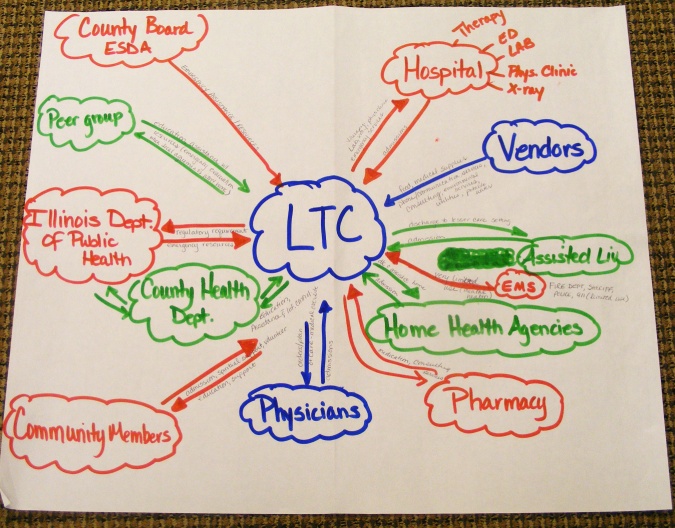 Emergency Medical Services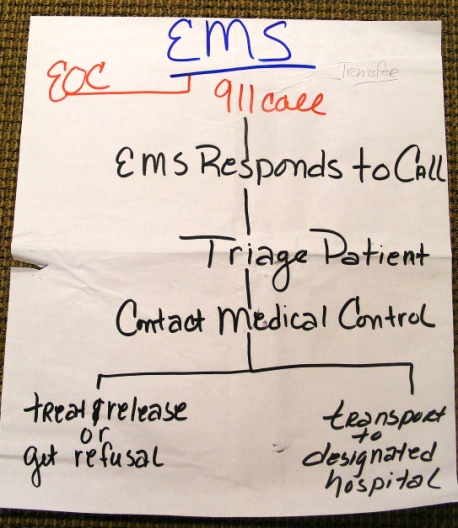 Day One Roundtable Activity Report Out TemplateInstructions: Use this template as a guide for reporting out on roundtable activity discussions on sector roles and responsibilities, available resources, and current model of care. Remember to be as brief as possible, but still cover the topic. You will be allotted 10 minutes to give your report out and answer any questions that may be asked.Sector Name: __________________________________________________________________Agencies/Organizations Represented: ______________________________________________________________________________________________________________________________________________________________________________________________________________________________________________________________________________________________________________________________________________________________________Describe the major resources your sector has available and which of these resources can be shared with other sectors.Describe any major resources that your roundtable group realized your sector does not have.Describe your sector's main day-to-day roles and responsibilities.Describe your sector's main roles and responsibilities during a medical surge event.Describe your sector's current model of care diagram while showing it to the plenary group.Internal Issues WorksheetSector: _______________________________Instructions: Please write legibly and in complete sentences because these worksheets will be used to create the workshop summary report. Use the issues identified on Day One and during the Pan Flu Scramble Exercise as a starting point. When prompted by your facilitator, place a sticker next to your sector's top three to five priority issues.External Issues PostcardDay Two Roundtable Activity Report Out TemplateInstructions: Use this template as a guide for reporting out on roundtable activity discussions on internal and external issues, strategies, and your revised model of care. Remember to be as brief as possible, but still cover the topic. You will be allotted 10 minutes to give your report out and answer any questions that may be asked.Sector Name: __________________________________________________________________Agencies/Organizations Represented: ______________________________________________________________________________________________________________________________________________________________________________________________________________________________________________________________________________________________________________________________________________________________________Describe the prioritized internal issues your table identified for your sector.Describe the prioritized issues your sector identified that involve other sectors (i.e., your external issues).Describe a few of the strategies you developed to address internal and external issues.While showing your revised model of care diagram to the plenary group, describe how these strategies helped you to revise your sector's model of care diagram for a medical surge event.Next Steps Poster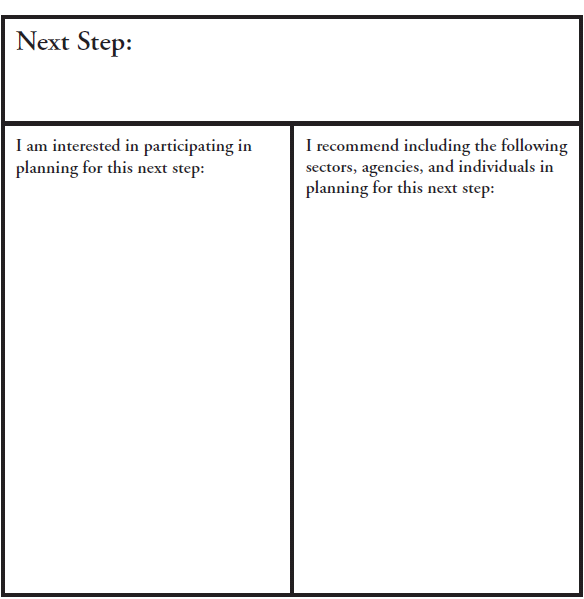 [This page is intentionally blank]Appendix F – Alternate Care System OptionsThe eight alternate care system options provided in this appendix were originally presented in "The Prospect of Using Alternative Medical Care Facilities in an Influenza Pandemic." Some options have been modified to better align with the work CDC and ORAU-ORISE did with U.S. communities to develop alternate care system plans.Please note that these options were developed for managing medical surge during an influenza pandemic, but they may work for other hazard scenarios identified as likely to impact your community or be modified for implementation under those hazard scenarios. Additionally, you and your planning team also may want to research other options that can be implemented in your community. If you do identify other options, use the template at the end of this appendix to capture the necessary information.The following information is provided for each option:A brief description of the option, including to whom the option is targeted.The course of action that will need to be taken to implement the option.Space to write in the trigger(s) for the option.[This page is intentionally blank]Option 1: At-Home Independent CareDescriptionThis option is self-sufficient independent care at home. From a public health as well as a medical perspective, local public health and healthcare will encourage self-isolation at home as well as enhance the ability of self-sufficient persons to do so. The general public may have questions or concerns, and may need information on providing care at home. Persons also may need information on whether to go to a hospital or another healthcare facility or to remain at home. Risk communication to residents will be of paramount importance in empowering personal responsibility for these residents or their caregivers.Course of ActionThe identified agencies will enhance the ability of self-sufficient persons or caregivers to provide independent care at home in order to decrease the surge on the healthcare system. They will help people determine when and how to stay home and when to seek outside care.This action will be initiated (when) _______________.Option 2: An Alternate Site for Isolation of Influenza PatientsDescriptionThis option is the "motel environment" for patients requiring minimal medical care. Alternate care facilities will be used to isolate infectious influenza patients based on the premise that separating them from noninfectious patients will be useful and possible. These sites will be intended to support patients who otherwise would remain at home, but are unable to do so (e.g., they are unable to care for themselves; they are ill and share a residence with an immunocompromised individual). Food, laundry service, and other necessities will need to be provided to persons housed in these alternate care facilities.Course of ActionThe identified agencies will separate infectious influenza patients requiring minimal medical care who cannot be cared for at home.This action will be initiated (when) _______________.Option 3: Expanded Role for Outpatient Care Facilities DescriptionThis concept ties in with the Neighborhood Emergency Help Center (NEHC), which is part of the Modular Emergency Medical System (MEMS). By utilizing existing outpatient facilities, this model may facilitate the rapid distribution of medical care services, routine vaccines and medications, and treatment of minor injuries and illnesses (e.g., hydration) for both infectious and noninfectious patients.These sites will be used as triage sites to and from a hospital. This option might entail the use of outpatient surgery centers or hospital satellite facilities. Canceling or postponing elective outpatient surgeries and testing procedures may be possible, if warranted, to free up providers for those in need of other treatment, vaccinations, or medication.Course of ActionExisting outpatient facilities will provide care to patients with minor injuries and illnesses in order to preserve critical hospital resources for the most severe patients.This action will be initiated (when) _______________.Option 4: Recovering Noninfectious Patient CenterDescriptionThis option is the "step-down" method for patients not yet able to be discharged from the hospital to home. Recovering noninfectious patients may be discharged from a hospital to "step-down" facilities (e.g., long-term care [LTC], rehabilitation [rehab] facilities) until they are well enough to return home.Course of ActionNoninfectious patients, not ready to be sent home, will be discharged from the hospital and transferred to "step-down" facilities.This action will be initiated (when) _______________.Option 5: Rapid Patient Screening and Triage Inside the Hospital Emergency DepartmentDescriptionPersons seeking care will be screened and triaged at the hospital emergency department (ED).  Patients in critical condition will be treated in hospitals, and those with noncritical illnesses and injuries will be transferred from the ED to an outpatient facility where treatment would be restricted to four areas: hydration, bronchodilators, antibiotics, and pain management.This option will need to be used in conjunction with Option 3―Expanded Role for Outpatient Care Facilities.Course of ActionHospitals will use their ED to screen and triage patients seeking care in order to determine their course of treatment (i.e., hospitalization versus outpatient care).This action will be initiated (when) _______________.Option 6: Rapid Patient Screening and Triage Outside the Hospital Emergency DepartmentDescriptionThis option is a take on the MEMS model. All persons will be directed to primary triage sites for initial assessment. These sites will be set up physically separate from the hospital to minimize the impact on the hospital ED or exposure of hospitalized patients to influenza. Critically ill or injured patients will be transferred to hospitals. Noncritical patients will be discharged from the triage facility to home, provided with supportive care, or transferred to other healthcare facilities based on the overall alternate care system plan.Course of ActionHospitals will set up primary triage sites to minimize medical surge.This action will be initiated (when) _______________.Option 7: Mobile HospitalDescriptionThis option is similar to the Carolinas MED-1. The Carolinas MED-1 unit cost approximately $1.5 million (using grant funds) and was used during the Hurricane Katrina response. This option also is very similar to the standardized modular hospitals used by the U.S. Armed Forces.Course of ActionThe identified agencies will set up a mobile field hospital designed to treat critically ill patients. The facility will be dedicated to addressing conventional emergency and ambulatory patients, while some space can be dedicated to treat the critically ill or injured.This action will be initiated (when) _______________.Option 8: Overflow Hospital for Influenza PatientsDescriptionThis option describes an overflow hospital capable of a similar level of care as a Tier 1 facility without surgery or intensive care unit capabilities for acutely ill or injured patients who would otherwise be admitted to a hospital. The overflow hospital will be used as a temporary location for patients awaiting transportation to another facility or into the National Disaster Medical System (NDMS) or other location for definitive care. This site will replicate to the extent feasible a full range of hospital services; however, those services provided may change as resource availability changes.Course of ActionThe identified agencies will set up and provide care for critically ill or injured patients who would otherwise be admitted to a hospital. These alternate care facilities would replicate a full range of hospital services (these services would need to be determined and based on resources that may or may not be available).This action will be initiated (when) _______________.Option 9: _________________________Description______________________________________________________________________________________________________________________________________________________________________________________________________________________________________________________________________________________________________________________________________________________________________________________________________Course of Action______________________________________________________________________________________________________________________________________________________________________________________________________________________________________________________________________________________________________________________________________________________________________________________________________Option 10: _________________________Description______________________________________________________________________________________________________________________________________________________________________________________________________________________________________________________________________________________________________________________________________________________________________________________________________Course of Action______________________________________________________________________________________________________________________________________________________________________________________________________________________________________________________________________________________________________________________________________________________________________________________________________[This page is intentionally blank]Appendix G – Sample Activity Guide: An Alternate Care SystemNOTE: This activity corresponds to the sample workshop agenda provided on page 68 in Chapter 7 – How to Develop a Workshop on an Alternate Care System. Please note that listed names are fictitious.GoalDevelop an alternate care system for the community to ensure provision of healthcare during a medical surge event.ObjectivesIdentify alternate care system options that could work for the community.Determine the criteria (who, what, where, when, why, assumptions) for each identified alternate care system option.Identify the advantages/disadvantages, implementation criteria, and needed resources/tools for each identified alternate care system option.Select the alternate care system options that will work best for the community.Define roles and responsibilities of the individual partners involved in the planning for and implementation of each selected alternate care system option.Identify the components of a "decision tree" for a community alternate care system.Develop an alternate care system plan that incorporates the selected alternate care system options.[This page is intentionally blank]Day One[This page is intentionally blank]Day TwoAppendix H – Sample Worksheets: An Alternate Care SystemThis appendix provides sample worksheets that correspond to the activities described in the activity guide for a workshop on an alternate care system (Appendix G). The worksheets provided in this appendix areAlternate Care System Options Worksheets – These worksheets can be used in group discussions about potential alternate care system options. Worksheets are provided for these six options (from Appendix F) identified in previous workshops as the most feasible for U.S. communities:Option 1: At-Home Independent CareOption 2: An Alternate Site for Isolation of Influenza PatientsOption 3: Expanded Role for Outpatient Care FacilitiesOption 4: Recovering Noninfectious Patient CenterOption 6: Rapid Patient Screening and Triage Outside the Hospital Emergency DepartmentOption 8: Overflow Hospital for Influenza PatientsDay One Breakout Group Report Out Template – This template is provided as a guide to follow when reporting out on Day One breakout group discussions on alternate care system options.Roles and Responsibilities Worksheet – This worksheet is designed for participants to identify the primary, secondary, and tertiary agencies and organizations involved in the implementation of an alternate care system option and then to identify the individual roles and responsibilities of each identified agency/organization.Decision Tree Worksheet – This worksheet is designed for participants to begin looking at the selected alternate care system options as a system and to then provide the information necessary to start developing a community alternate care system plan.Day Two Breakout Group Report Out Template – This template is provided as a guide to follow when reporting out on Day Two breakout group discussions on roles and responsibilities and decision trees.Alternate Care System Options WorksheetsOption 1: At-Home Independent CareCourse of Action: The identified agencies will enhance the ability of self-sufficient persons or caregivers to provide independent care at home in order to decrease the surge on the healthcare system. They will help people determine when and how to stay home and when to seek outside care.Previously Captured InformationNOTE: The questions provided on the next three pages are common to all six alternate care system options and will not be repeated for each option in this appendix.Part 1Part 2Option 2: An Alternate Site for Isolation of Influenza PatientsCourse of Action: The identified agencies will separate influenza patients requiring minimal care who are unable to be cared for at home.Previously Captured InformationOption 3: Expanded Role for Outpatient Care FacilitiesCourse of Action: Existing outpatient facilities will provide care to patients with minor injuries and illnesses in order to preserve critical hospital resources for the most severe patients.Previously Captured InformationOption 4: Recovering Noninfectious Patient CenterCourse of Action: Noninfectious patients, not ready to be sent home, will be discharged from the hospital and transferred to "step-down" facilities.Previously Captured InformationOption 6: Rapid Patient Screening and Triage Outside the Hospital Emergency DepartmentCourse of Action: Hospitals will set up primary triage sites to minimize medical surge.Previously Captured InformationOption 8: Overflow Hospital for Influenza PatientsCourse of Action: The identified agencies will set up and provide care for critically ill or injured patients who would otherwise be admitted to the hospitals. These alternate care facilities would replicate a full range of hospital services (these would need to be determined as well as based on resources that may or may not be available).Previously Captured Information[This page is intentionally blank]Day One Breakout Group Report Out TemplateInstructions: Use this template as a guide for reporting out on breakout group discussions on an alternate care system option. Remember to be as brief as possible, but still cover the topic. You will be allotted 15 minutes for your report out.Option: _______________________________________________________________________Course of Action: _______________________________________________________________________________________________________________________________________________________________________________________________________________________________________________________________________________________________________________________________________________________________________________________Describe the What, Why, and Assumptions for your option. Share any changes or additions your group made to the prefilled section of the worksheet handed out during the breakout group discussions, which includes these questions:What does this option do?Why use this option?What assumptions must be made for using this option?Describe your group's discussion of the Who, Where, and When of the option (Part 1 of the worksheet). You do not have to read all items on the worksheet; rather, share the highlights. A suggestion is to focus on things that your group thinks are unique to your option.Who are the patients using this option?InclusionsExclusionsWhat agencies and organizations are involved with this option?Where is this option used?Where is information about this option disseminated?When is this option used? How long does it last?InitiatedEndedDescribe your group's discussion of the Advantages, Disadvantages, Implementation, and Needed Resources or Tools for your option (Part 2 of the worksheet). You do not have to discuss all items your group identified; rather, share the highlights. A suggestion is to focus on things that your group thinks are unique to your option. Also, discuss how the option will be implemented and any issues that may arise with implementing it.What are the advantages and disadvantages of using this option?AdvantagesDisadvantagesHow is this option implemented?What resources and tools need to be developed for this option?Tell the audience if your breakout group thought this option will work for your community and why they thought it would or would not work.Roles and Responsibilities WorksheetOption: _______________________________________________________________________Course of Action: _______________________________________________________________________________________________________________________________________________________________________________________________________________________________________________________________________________________________________________________________________________________________________________________Part 1Instructions: List the agency(s) and organization(s) that have the authority to initiate the option and briefly explain the rationale (how or why) for that authority.Part 2Instructions: List the agencies and organizations with primary, secondary, and tertiary roles and responsibilities with the implementation of the alternate care system option.Part 3Instructions: In the space provided, write in the name of each agency or organization having a role in implementing the alternate care system option (listed in Part 2). Start with those that have primary responsibility and then move on to those that have secondary and tertiary responsibilities using the appropriate worksheets.Primary ResponsibilitySecondary ResponsibilityTertiary Responsibility[This page is intentionally blank]Decision Tree WorksheetThe purpose of this activity is to begin collecting information needed to develop an alternate care system plan. You will do as much work as you can within the given timeframes. You are not expected to provide detailed information about each question asked in this worksheet. Your goal is to provide a starting point for the development of a community alternate care system plan.Part 1 – HazardsInstructions: Write down the hazards identified in the hazard vulnerability analysis (HVA) as likely to impact the community. Keep these hazards in mind as you answer the questions in Parts 2 through 5 in this worksheet.HVA Hazard #1: ________________________________________________________________HVA Hazard #2: ________________________________________________________________HVA Hazard #3: ________________________________________________________________HVA Hazard #4: ________________________________________________________________Part 2 – TriggersPart 3 – ImplementationPart 4 – SustainabilityPart 5 – Recovery[This page is intentionally blank]Day Two Breakout Group Report Out TemplateInstructions: Use this template as a guide for reporting out on breakout group discussions on an alternate care system option. Remember to be as brief as possible, but still cover the topic. You will be allotted 15 minutes for your report out.Part 1Option: _______________________________________________________________________Course of Action: _______________________________________________________________________________________________________________________________________________________________________________________________________________________________________________________________________________________________________________________________________________________________________________________Identify the agency(s) or organization(s) that has the authority to initiate this alternate care system option. Explain the rationale for this authority.Describe the agencies and organizations with primary, secondary, and tertiary roles and responsibilities with the implementation of the alternate care system option.Primary responsibilitySecondary responsibilityTertiary responsibilityDescribe the roles and responsibilities of those agencies and organizations with primary and secondary involvement with the option.Part 2Describe the triggers for activating the community alternate care system, who is responsible for activating it, and how it is activated.Describe how the alternate care system options are coordinated during implementation, including which option is implemented first and how the other options are "brought online."Describe how the alternate care system is sustained during a long-term, medical surge event.Describe how the alternate care system is deactivated, including the order in which options get deactivated.Appendix I – Evaluation Form and Comment Card ExamplesThis appendix includes three evaluation forms that are companion documents to the 2-day agenda for the Workshop on Models of Healthcare Delivery, which is located on pages 60 and 61. The three example evaluation forms in this appendix areBaseline assessment form – This evaluation form is completed at the beginning of the workshop to assess participants' understanding of workshop-related topics.Day 1 evaluation form – This evaluation form is completed at the end of the first day of the workshop to assess participants' opinions as to whether stated objectives were addressed as well as the relevance of workshop activities. The form also provides participants with an opportunity to list things they would change about the first day of the workshop, what they liked most about the first day, and what they liked least about the first day.Day 2 evaluation form – This evaluation form is completed at the end of the second day of the workshop to assess participants' opinions as to whether stated objectives were addressed as well as the relevance of workshop activities. The form also provides participants an opportunity to list things they would change about the second day of the workshop, what they liked most about the second day, and what they liked least about the second day. This evaluation form also reassesses participants' understanding of workshop-related topics.You may modify these forms to meet your workshop needs.This appendix also contains an example of a comment card. Comment cards are used to capture participant questions in the event that these questions cannot be answered during the workshop. The card also can be used to document issues that participants have identified during the course of the workshop or used to provide comments. The participant has the option to remain anonymous.[This page is intentionally blank]Baseline Assessment Form ExamplePlease select the organization you are representing during this workshop.Public HealthHealthcareEMSEmergency ManagementOther: _______________________________________________Please indicate how many years you have worked in this organization.< 5 years5–15 years> 15 yearsPlease indicate the primary area served by your organization.CityCountyRegionStateFederalAre your primary duties in emergency preparedness and response?YesNoPlease indicate your agreement with the following statements:I understand my organization's roles and responsibilities during a medical surge event.I am aware of my organization's capacities, capabilities, and resources related to the delivery of healthcare in a medical surge event.Please rate your knowledge of each of the following topics as it relates to <your community name>.If a medical surge event occurred today, I would rate <name of community> organizations' ability to respond in a coordinated manner asI have an important role to play in planning for a medical surge event response in <name of community>.In thinking about all the issues I manage professionally, spending 2 days focusing on emergency preparedness planning is worthwhile.Thank you for completing this questionnaire. Your feedback will help to improve future activities.Day 1 Evaluation Form ExamplePlease select the organization you are representing during this workshop.Public HealthHealthcareEMSEmergency ManagementOther: ________________________________________Please indicate the primary area served by your organization.CityCountyRegionStateFederalAre your primary duties in emergency preparedness and response?YesNoPlease rate how well each objective was addressed today.Please rate how relevant the following activities were to today's objectives.Would you change anything about today's activities (e.g., type/amount of content, format, facilitators, location)?NoYesIf yes, please elaborate: _____________________________________________________________________________________________________________________________________________________________________________________________________________________________________________________What did you find most valuable about today's activities?______________________________________________________________________________________________________________________________________________________________________________________________________________________________________________________What did you find least valuable about today's activities?______________________________________________________________________________________________________________________________________________________________________________________________________________________________________________________Please provide any additional comments you may have related to today's activities.______________________________________________________________________________________________________________________________________________________________________________________________________________________________________________________Thank you for completing this questionnaire. Your feedback will help to improve future activities.Day 2 Evaluation Form ExamplePlease select the organization you are representing during this workshop.Public HealthHealthcareEMSEmergency ManagementOther: ______________________________________________Please indicate how many years you have worked in this organization.< 5 years5–15 years> 15 yearsPlease indicate the primary area served by your organization.CityCountyRegionStateFederalAre your primary duties in emergency preparedness and response?YesNoPlease rate how well each objective was addressed today.Please rate how relevant the following activities were to today's objectives.Would you change anything about today's activities (e.g., type/amount of content, format, facilitators, location)?NoYesIf yes, please elaborate: ______________________________________________________________________________________________________________________________________________________________________________________________________________________________________________________What did you find most valuable about today's activities?______________________________________________________________________________________________________________________________________________________________________________________________________________________________________________________What did you find least valuable about today's activities?______________________________________________________________________________________________________________________________________________________________________________________________________________________________________________________Please provide any additional comments you may have related to today's activities.______________________________________________________________________________________________________________________________________________________________________________________________________________________________________________________Please indicate your agreement with the following statements:I understand my organization's roles and responsibilities during a public health emergency.I am aware of my organization's capacities, capabilities, and resources related to the delivery of healthcare in a public health emergency.Please rate your knowledge of each of the following topics.As a result of the workshop, I would rate <name of community> organizations' ability to respond in a coordinated manner to a public health emergency asAs a result of this workshop, I can identify additional partners in <name of community> who need to be involved in planning for the response to a medical surge event.I have an important role to play in planning for a medical surge event response in <name of community>.Professionally, I found this 2-day workshop to be worthwhile.Thank you for completing this questionnaire. Your feedback will help to improve future activities.Comment Card Example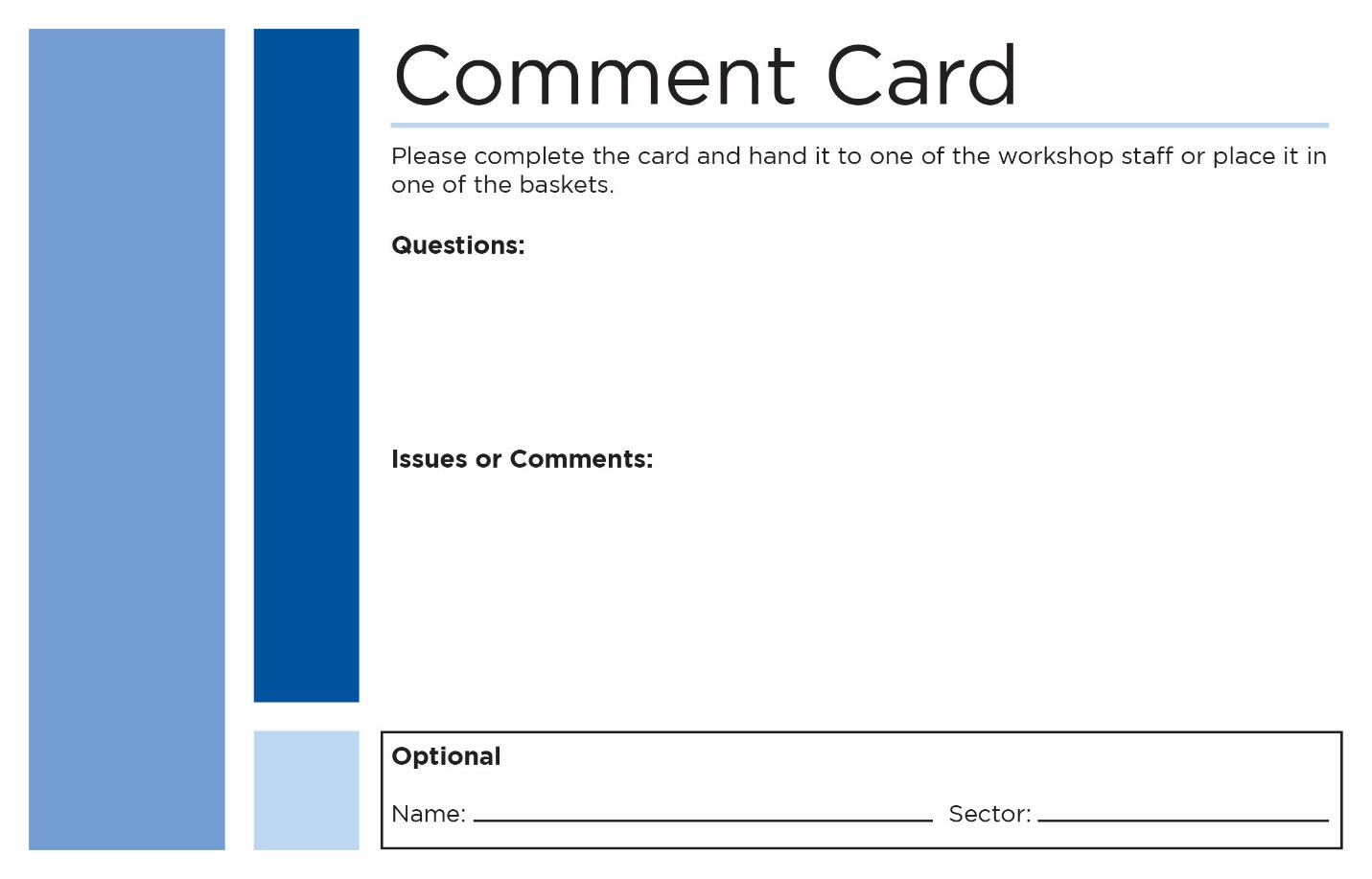 [This page is intentionally blank]Appendix J – Post-workshop Activity TemplatesThree post-workshop activities that you and your planning team will undertake are toSet a schedule or timeline for completing post-workshop tasks.Discuss lessons learned.Chart progress on next steps in an improvement plan.Templates to help with these three tasks are provided in this appendix.[This page is intentionally blank]Post-workshop Timeline TemplateThe table below represents an example of a post-workshop timeline template. You can modify this template as needed to meet your needs.Lessons Learned TemplateImprovement Plan TemplateAn improvement plan helps you to make progress on the next step tasks identified during the workshop or to improve or enhance future workshops. In this plan, set improvement goals, plan how the goals will be implemented, and chart the progress of the goals implemented. This template will help you to establish a written process to track progress.Improvement Goal: __________________________________________________[This page is intentionally blank]Appendix K – Abbreviations and AcronymsPreparedness AcronymsCAT	Community Assessment ToolED	Emergency DepartmentEMS	Emergency Medical ServicesEOC	Emergency Operations CenterHVA	Hazard Vulnerability AnalysisICS	Incident Command SystemILI	Influenza-Like IllnessJIC	Joint Information CenterLTC	Long-Term CareMEMS	Modular Emergency Medical SystemMOC	Model of CareNEHC	Neighborhood Emergency Help CenterPPE	Personal Protective EquipmentTTX	Tabletop ExerciseOrganizational AcronymsCDC	Centers for Disease Control and PreventionHPA	Healthcare Preparedness ActivityHPP	Hospital Preparedness ProgramORAU	Oak Ridge Associated UniversitiesORISE	Oak Ridge Institute for Science and EducationPHEP	Public Health Emergency Preparedness[This page is intentionally blank]QuestionAnswerNext StepIf No, Go ToHave you conducted a community assessment and an HVA?	 Yes	 NoIf Yes, proceed to Question #2.If No, stop here and complete this task.Community Planning Framework for Healthcare Preparedness, Chapter 2 – Building Planning Teams and Coalitions.Using the information collected from your community assessment and HVA, have you identified gaps in planning that need to be addressed?	 Yes	 NoIf Yes, proceed to Question #3.If No, stop here and complete this task.Community Planning Framework for Healthcare Preparedness, Chapter 2 – Building Planning Teams and Coalitions.Have you documented models of healthcare delivery in your community?	 Yes	 NoIf Yes, proceed to Question #4. If No, stop here and complete this task (i.e., conduct a workshop).Chapter 6 – How to Develop a Workshop on Models of Healthcare Delivery.Have planning gaps been resolved? Are surge "breaking points" that lead to an alternate care system understood? Have you developed a MOC diagram and MOC narrative?	 Yes	 NoIs Yes to all questions, proceed to Question #5.If No to any question, go back to Question #3 and conduct a workshop.Chapter 6 – How to Develop a Workshop on Models of Healthcare Delivery.Are all previous tasks complete? Are capabilities and resources understood? Are surge "breaking points" understood?	 Yes	 NoIf Yes to all questions, proceed to Question #6.If No, go back to either Question #1, #2, #3, or #4, as needed.Questions #1, #2, #3, or #4, as needed.Have you developed an alternate care system?	 Yes	 NoIf Yes, proceed to Question #7.If No, stop here and complete this task (i.e., conduct a workshop).Chapter 7 – How to Develop a Workshop on an Alternate Care System.Have viable alternate care system options been identified? Are next steps to take after the workshop understood?	 Yes	 NoIf Yes, proceed to Question #8.If No, go back to Question #6 or stop here and complete this task.Chapter 7 – How to Develop a Workshop on an Alternate Care System.Have plans been developed or updated based on workshop outcomes? Has a process been developed to continually evaluate or exercise these plans?	 Yes	 NoIf Yes, proceed to Question #9.If No, stop here and complete this task.Community Planning Framework for Healthcare Preparedness, Chapter 8 – Conclusion.Are plans improved based on evaluation or exercise outcomes?	 Yes	 NoIs Yes, you can stop here.If No, stop here and complete this task.Community Planning Framework for Healthcare Preparedness, Chapter 8 – Conclusion.About Goals and ObjectivesThe goals of your exercise are the outcomes you want to achieve. The objectives of your exercise are the strategies you will implement to achieve your goals. Goals are not specific; objectives are specific.WorkshopExpected Deliverable(s)Models of healthcare deliveryMOC diagram and MOC narrativeAlternate care systemAlternate care system plan that includes options that will work in the communityActivityDescriptionIdentifying sector roles and responsibilitiesThis activity addresses coordination among community partners and may clarify who does what during a medical surge event.Sharing plansThis activity addresses both communication and coordination, and also is a good starting point when creating a community plan.Building relationships and networkingAn often reported value of conducting a community workshop is the relationship-building aspect. Many times partners do not know who to contact in their community. Scheduling time for networking during the workshop can help with planning and response.Identifying issues and strategiesRaising and discussing issues during the workshop is a way to identify gaps in planning. Often issues are raised among sectors/subsectors with different expectations. A community workshop allows these issues to be addressed and may assist sectors/subsectors in finding solutions.Brainstorming/group discussionBrainstorming can help you quickly compile ideas from a large group in a small amount of time. When brainstorming, ideas should not be qualified. Both good and bad ideas should be recorded. Ideas can be examined for merit at a later time. Brainstorming activities are designed to create a place from which to start.Developing plans/toolsThis type of activity is most useful when plans or tools need to be created and require input from multiple sectors or subsectors.Planning next steps and actionsThese activities are designed to create a path forward for participants after the workshop. Activities to plan next steps can help to ensure that momentum gained during the workshop will continue once participants return to their daily responsibilities. Getting these next steps set forth and tasks assigned prior to leaving the workshop gives participants a sense of responsibility and commitment to the process.Pan Flu Scramble ExerciseThe Pan Flu Scramble Exercise is a discussion-based, tabletop exercise designed for communities and their healthcare stakeholders to test their patient surge plans. This exercise has been used at several CDC- and ORAU-ORISE-sponsored community workshops focused on medical surge. Exercise players are asked to coordinate their response to an influenza pandemic scenario in which the number of patients seeking care exceeds the limits of their community's ability to provide adequate and timely medical evaluation and care. This tool is available at http://www.cdc.gov/phpr/healthcare/panfluscramble.htm.FormatDescriptionPlenary sessionsA plenary session is a gathering of all workshop participants to work together as one group. This type of session is often used for presentations, panel discussions, report outs, and other activities (see below) that do not require in-depth discussion among participants.PresentationsOften used to inform participants, presentations can serve as the foundation of a workshop. Keep presentations relevant to the workshop goal(s) and objective(s). Presentations can be any length and are often followed by a short question and answer session. If using presentations, considerIncluding presenter/speaker biographies in participant materials.Printing a copy of the presentation slides for participants.Asking presenters for materials/slides several days prior to the workshop.Panel discussionsPanel discussions are similar to presentations, but allow multiple people to present information and viewpoints about a topic. Panelists discuss with each other, offering insights and resolving conflicts related to the topic. Panel discussions are often followed by a brief question and answer session that allows the audience to interact with the panel.Roundtable discussionsRoundtable discussions also can be considered small-group discussions. In this type of activity, groups of less than 10 participants discuss issues and work together to identify solutions, usually seated around a table.Breakout groupsBreakout group activities gather large amounts of information in small amounts of time. Participants are divided into groups—or breakouts—of between 10 to 30 participants each. Each group is led by a facilitator. Groups may discuss identical content or may be assigned specific topics to discuss.Report outsReport outs are used to inform the larger group of key items discussed during roundtable discussions and breakout groups. Report outs are short and are often composed of three to five insights that each small group wants to share.Discussion-based exercisesDiscussion-based exercises provide a forum for discussing or developing plans, agreements, training, and procedures. Seminars, workshops, tabletop exercises, and games are examples of discussion-based exercises. A facilitator or presenter usually leads the discussion in these exercises, helping to keep participants on track and ensuring the exercise objectives are met.Activity ToolDescriptionFlip ChartsHaving flip charts readily available in plenary sessions, roundtable discussions, and breakout group discussions helps participants to write down ideas or issues that might need to be addressed later in the workshop or after the workshop.TemplatesIf you want to replicate a document or process that has already been developed and make it more specific to your community, you can give participants a template of the document or process and ask them to fill in the template with new information.WorksheetsWorksheets are designed to do just what the name suggests: work on an issue or a task. Worksheets provide instructions, necessary information, and space to write down participants' ideas and thoughts.PostersPosters are used for group activities and allow more than one participant to provide information or sketch out a process.Self-Adhesive Note PadsParticipants can use self-adhesive note pads, such as Post-It® Notes, during brainstorming activities to quickly write down ideas or strategies. These notes can then be put on posters or flip charts marked with a heading or category to collect like ideas or strategies.Fact SheetsFact sheets provide participants with background information on an issue they are addressing or a task they are completing.DiagramsDiagrams give participants a pictorial description of a process.ObjectiveActivity(s)Format(s)Activity Tool(s)Expected Outcome(s)Identify sector/subsector roles, responsibilities, and available resources during a medical surge event.Summarizing and verifying information collected before the workshop using the Community Assessment Tool (CAT).Brainstorming/group discussion.Identifying sector roles and responsibilities.Pan Flu Scramble Exercise.Roundtable discussion.Breakout groups.Tabletop exercise (TTX).Flip charts.Worksheets.Fact sheets.An understanding of how day-to-day coordination and communication among healthcare providers works in the community.Identify issues, gaps in coordination, and obstacles encountered by community sectors/subsectors in the provision of healthcare delivery in the community during a medical surge event.Done concurrently with above.Done concurrently with above.Flip charts.Templates.Worksheets.Same as above.Develop cross-sector strategies to address the identified issues, gaps, and obstacles related to delivering healthcare in the community during a medical surge event.Identifying issues and strategies.Roundtable discussions.Breakout groups.Flip charts.Templates.Worksheets.Posters.A listing of strategies to address identified issues, gaps, and obstacles.Identify the points at which medical surge can overwhelm community sectors/subsectors and require the community to alter its model of healthcare delivery (i.e., identify "breaking points").CAT (done before the workshop).Pan Flu Scramble Exercise.TTX.Flip charts.Worksheets.Posters.A listing of the points at which medical surge can overwhelm community healthcare providers and require the community to alter its model of healthcare delivery.Develop a diagram that depicts the community's model of healthcare delivery on a day-to-day basis and during medical surge.Identifying sector roles and responsibilities.Identifying issues and strategies.Roundtable discussions.Breakout groups.Flip charts.Posters.MOC diagram.Write a narrative of the community's delivery of healthcare that will serve as the basis for the development of a community public health emergency response plan.Done after the workshop using the information collected in all activities.Planning next steps and actions.Done after the workshop by a small working group.N/AMOC narrative.ObjectiveActivity(s)Format(s)Activity Tool(s)Expected Outcome(s)Identify alternate care system options that could work for the community.Identifying issues and strategies.Brainstorming/group discussion.Roundtable discussion.Breakout groups.Flip charts.Templates.Worksheets.A list of alternate care system options that could work for the community.Determine the criteria (who, what, where, when, why, assumptions) for each identified alternate care system option.Identifying issues and strategies.Brainstorming/group discussion.Roundtable discussion.Breakout groups.Flip charts.Templates.Worksheets.A listing of the criteria for each identified alternate care system option.Identify the advantages and disadvantages, implementation criteria, and needed resources/tools for each identified alternate care system option.Identifying issues and strategies.Brainstorming/group discussion.Roundtable discussion.Breakout groups.Flip charts.Templates.Worksheets.A listing of the advantages and disadvantages, implementation criteria, and needed resources/tools for each identified alternate care system option.Select the alternate care system options that will work best for the community.Brainstorming/group discussion.Plenary session.Flip charts.A list of alternate care system options that will work best for the community.Define roles and responsibilities of the individual partners involved in the planning and implementation of an alternate care system.Identifying sector roles and responsibilities.Brainstorming/group discussion.Building relationships and networking.Developing plans/products.Planning next steps.Roundtable discussion.Breakout groups.Flip charts.Templates.Worksheets.A listing of defined roles and responsibilities of the individual partners involved in the planning and implementation of an alternate care system.ObjectiveActivity(s)Format(s)Activity Tool(s)Expected Outcome(s)Identify the components of a "decision tree" for a community alternate care system.Identifying issues and strategies.Brainstorming/group discussion.Roundtable discussion.Breakout groups.Flip charts.Templates.Worksheets.Diagrams.Information needed to develop an alternate care system plan.Develop an alternate care system plan that incorporates the selected alternate care system options.Developing plans/products.Planning next steps.Plenary session.Flip charts.Posters.An alternate care system plan for the community.Subsector NameSubsector NameLocal public health department_____________Public health clinics	State public health department_____________Other: ____________________________________	Subsector NameSubsector NameHospitals__________________________--------Primary care providers___-_________------------------Hospital EDs__________________________----Home health providers_______________________-Hospital outpatient centers_____________-----Palliative care providers_________________-_____EMS_________________________________----Long-term care/skilled nursing/assisted living providers_____________-----------------------------------Veterans Affairs (VA) medical centers or clinics -Hospice care providers_____________-----------------Federally Qualified Health Centers/free clinics  --Behavioral health providers_____________-----------Outpatient/retail clinics_____________-----------Pharmacies__________________________-----------School clinics__________________________----Other: __________________________________----Urgent care centers_____________-----------------Other: __________________________________   --Subsector NameSubsector NameEmergency management agency____________Law enforcement__________________________-----Emergency operations center (EOC) _________Public affairs/public information officers__________Fire departments_________________________Other: ____________________________________Subsector NameSubsector Name2-1-1__________________________--------------Nurse triage lines__________________________---3-1-1__________________________--------------Other: ____________________________________ 9-1-1__________________________--------------Other: ____________________________________ Subsector NameSubsector NameLocal government________________________Other: ____________________________________ State government________________________Other: ____________________________________ Subsector NameSubsector NameAmerican Red Cross______________________Community-based organizations_____________-----Fatality management services_____________--Volunteer organizations_____________----------------Medical examiner/coroner_____________------Homeless advocates_____________---------------------Schools__________________________-----------Other: ____________________________________-Faith-based organizations_____________--------Other: ____________________________________-Cost FactorConsiderationWorkshop site or venue locationWill you need to rent space to conduct your workshop? If so, how much will it cost?Food and beverage requirementsHow much money do you want to spend per person for food and beverages?Audiovisual requirementsWill you need any specialized equipment? How many microphones will you need? Will they be cordless microphones? How much does renting audiovisual equipment cost?Material printing and shippingHow many handouts will you be preparing for participants? Will they be printed in color?Number of participantsWhat is the maximum number of participants, including presenters and observers, that you can afford to accommodate?Participant travelWill travel expenses be provided for any participants who live outside of your community? If so, how much will that cost?Staffing requirementsWhat personnel will be needed in the workshop planning phase? What personnel will be needed to conduct the workshop? What personnel will be needed to conduct post-workshop activities?Information NeededInformation NeededFull nameBusiness telephonePreferred name/name for badgeBusiness e-mail addressDegrees and certificationsBusiness fax numberJob titleDisabilitiesAgency/organization nameDietary restrictionsBusiness addressIf traveling, travel restrictions or requestsWhat Makes a Good Facilitator?They are "people" people. At its core, facilitation is a people business. Good Community of Practice facilitators know that all members have something to contribute and have a desire to help them bring those contributions to the community's purpose. They also recognize how important it is to bring a human element to events occurring across space and time.They are quick thinkers. Good facilitators are required to keep track of various items simultaneously: timing, questions, outstanding issues to be addressed, and the speaking or questions "queue." And they must do all of this with a clear sense of in what direction to lead the group next. In addition to these mechanical issues, facilitators also must be aware of the mental and emotional status of the group in order to keep everyone moving at an appropriate pace and ensure that no one gets "lost" in the process.They are excellent communicators. Good communication starts with good listening. Communities rely on facilitators to hear what is being said, discern context and subtext, and translate it in a way that has meaning for the rest of the community. The facilitator knows what questions to ask and when to ask them. And, he/she listens and asks questions with patience and a respect for the culture of the community. Good facilitators also must have a good verbal and oral presence and be able to succinctly relay information to other members.They are both product and process oriented. Facilitators must be concerned with what gets produced (the product) as well as how it gets produced (the process). The community's learning agenda must be facilitated in a way that supports the community's charter and culture, but decisions must get made. Productive facilitators keep the end product in mind, but never lose site of the process by which that product is developed.RoleDescriptionLogistician/workshop coordinator/event 
planner/registrarThis person is responsible for ensuring the workshop runs smoothly and participants' needs are met. The workshop coordinator interfaces with the facility representative, caterer, and audiovisual team prior to, during, and after the workshop. This person handles contracts and amenities and also is in charge of registering participants.Timekeeper(s)The timekeeper watches the time and ensures the agenda is followed according to the planned timeline.Presenter(s)A presenter is a subject matter expert who presents information that will help participants meet the workshop objective(s). Presenters can be workshop participants, observers, workshop planning committee members, or outside speakers.Notetaker(s)/
recorder(s)A notetaker captures a written record of the workshop, which is useful when compiling the workshop summary report. Make sure you have several notetakers/recorders, especially if your activities will be conducted in roundtable discussions or breakout groups.Evaluator(s)An evaluator captures key evaluation points, distributes and collects evaluations, and writes the post-workshop evaluation report. Evaluators are responsible for determining if the workshop objectives have been met.Workshop manager(s)The workshop manager oversees the workshop and addresses issues as they arise. Issues that a workshop manager may encounter include assisting participants with workshop-related concerns, addressing personality conflicts, ensuring facilitators maintain the appropriate focus with their groups, and determining if the workshop agenda needs to be altered to better meet goals and objectives. If you are having breakout groups at your workshop, the workshop manager should check each group periodically to ensure any issues are addressed.TipThe more dry runs you conduct with your workshop personnel, the more comfortable they will become with their roles and responsibilities. One recommendation is that you and your planning team conduct a final dry run the afternoon or evening before the workshop to resolve any issues that may have arisen or answer any last-minute questions your personnel may have.TaskCompleted?NotesSecure a workshop venue.______________________________________________________________________Identify workshop participants.______________________________________________________________________Prepare and deliver invitation letters.______________________________________________________________________Preregister workshop participants.______________________________________________________________________Formalize the workshop agenda.______________________________________________________________________Develop a scenario.______________________________________________________________________Identify workshop facilitators.______________________________________________________________________Determine staffing needs and assign roles.______________________________________________________________________Develop an activity guide.______________________________________________________________________Do a walkthrough of the activity guide.______________________________________________________________________Develop participant materials.______________________________________________________________________Create graphics and signs.______________________________________________________________________Print materials and pack supplies.______________________________________________________________________Conduct dry runs.______________________________________________________________________TaskCompleted?NotesSet a schedule or timeline.______________________________________________________________________Discuss lessons learned.______________________________________________________________________Chart progress on an improvement plan.______________________________________________________________________Write a workshop summary report.______________________________________________________________________Workshop GoalDetermine how community sectors/subsectors coordinate with each other to provide healthcare delivery during a medical surge event, such as an influenza epidemic or major food-borne illness incident.ObjectivePotential AssignmentIdentify sector/subsector roles, responsibilities, and available resources during a medical surge event.Have participants complete their portion of the CAT, which is a tool designed to gather information about a community's healthcare capabilities and capacities. The CAT also is designed to identify planning gaps.Identify issues, gaps in coordination, and obstacles encountered by community sectors/subsectors in the provision of healthcare delivery in the community during a medical surge event.Have participants list examples of instances where a lack of coordination occurred in the provision of healthcare delivery during a past medical surge event and which healthcare providers were involved. Also, ask them to list issues or obstacles they have encountered to providing healthcare during a medical surge event. Develop cross-sector strategies to address the identified issues, gaps, and obstacles related to delivering healthcare in the community during a medical surge event.Have participants list strategies to improve coordination with healthcare providers or to address identified issues or obstacles.Identify the points at which medical surge can overwhelm community sectors/subsectors and require the community to alter its model of healthcare delivery (i.e., identify "breaking points").Have participants list past events where they reached the point where they were strained to provide healthcare services to all people seeking the services. Also, ask them to suggest a strategy for addressing this issue.About the CATFeedback during workshops CDC conducted with several communities from 2008 to 2011 indicated the need for a tool that community planners could use to assess the community's readiness for a disaster—readiness from a total healthcare perspective, not just hospitals, but the whole healthcare system. The CAT helps strengthen existing preparedness plans by allowing the healthcare system and other agencies to work together during an influenza pandemic. The CAT helps reveal each core agency partners' (sectors) capabilities and resources, and highlights cases of the same vendors being used for resource supplies (e.g., personal protective equipment [PPE] and oxygen) by the partners (e.g., public health departments, clinics, or hospitals). The CAT also addresses gaps in the community's capabilities or potential shortages in resources.Example of a Workshop ScenarioFlu season has arrived in our community rather suddenly. Two weeks ago, very few cases had been reported in the community. Today, cases are reaching epidemic proportions. One reason for the jump in cases is that the seasonal flu vaccine does not combat the strain of influenza being reported in our community.As with the 2009 influenza A/H1N1 virus, the influenza virus in our community is severely affecting those under the age of 25 and those older than 60. At the peak of the epidemic, public health authorities expect to see the following impact on community healthcare providers from these age groups:__% visiting a primary care provider.*__% visiting an urgent care facility.*__% visiting a pharmacy.*__% requiring hospitalization.*__% dead.*We are now at the peak of the epidemic. How are you going to provide healthcare or support healthcare providers under this scenario?*	Fill in the percentages such that the amount of people seeking care is enough to properly surge the community healthcare system.TimeActivity7:30 – 8:00REGISTRATION AND NETWORKING8:00 – 8:05Welcome from Workshop Planning Team8:05 – 8:30Workshop Overview8:30 – 8:45Participant Introductions8:45 – 9:00Baseline Assessment9:00 – 10:00Presentation: Preworkshop Activities and Preparation10:00 – 10:15BREAK10:15 – 11:45Roundtable Activity: Sector SnapshotsObjective 1: Identify sector/subsector roles, responsibilities, and available resources during a medical surge event.11:45 – 1:00LUNCH1:00 – 2:00Roundtable Report Out2:00 – 2:45Plenary Activity: Potential Issues with the Current Model of CareObjective 2: Identify issues, gaps in coordination, and obstacles encountered by community healthcare providers in the provision of healthcare delivery during a medical surge event.2:45 – 3:00BREAK3:00 – 4:30Plenary Activity: Pan Flu Scramble Exercise – Round 1Objective 2: Identify issues, gaps in coordination, and obstacles encountered by community healthcare providers in the provision of healthcare delivery during a medical surge event.4:30 – 4:40Day One Evaluation4:40 – 4:45Day One Wrap-Up/Day Two Overview4:45ADJOURNTimeActivity7:30 – 8:00REGISTRATION AND NETWORKING8:00 – 8:15Day One Recap/Day Two Overview8:15 – 10:00Plenary Activity: Pan Flu Scramble Exercise – Round 2Objective 2: Identify issues, gaps in coordination, and obstacles encountered by community healthcare providers in the provision of healthcare delivery during a medical surge event.Objective 4: Identify the points at which medical surge can overwhelm community healthcare providers and require the community to alter its model of healthcare delivery (i.e., identify "breaking points").10:00 – 10:15BREAK10:15 – 10:30Plenary Activity: Facilitated Discussion – Pan Flu Scramble Exercise Hot Wash10:30 – 11:00Plenary Activity: Facilitated Discussion – Pan Flu Scramble Exercise Wrap-Up11:00 – 12:00Roundtable Activity: Strategies for Delivering Care during a Medical Surge EventObjective 3: Develop cross-sector strategies to address the identified issues, gaps, and obstacles related to delivering healthcare in the community during a medical surge event.12:00 – 1:15LUNCH1:15 – 2:00Roundtable Activity: Revised Model of Care – Sector LevelObjective 3: Develop cross-sector strategies to address the identified issues, gaps, and obstacles related to delivering healthcare in the community during a medical surge event.2:00 – 3:00Roundtable Report Out3:00 – 3:15BREAK3:15 – 4:15Plenary Activity: Next StepsObjective 5: Develop a diagram that depicts the community's model of healthcare delivery on a day-to-day basis and during medical surge.Objective 6: Write a narrative of the community's delivery of healthcare that will serve as the basis for the development of a community public health emergency response plan.4:15 – 4:25Day Two Evaluation4:25 – 4:30Closing Remarks4:30ADJOURNWorkshop GoalDevelop an alternate care system for the community to ensure provision of healthcare during a medical surge event.ObjectivePotential AssignmentIdentify alternate care system options that could work for the community.Provide participants with a listing and description of potential alternate care system options (see Appendix F). Also, provide them with a description of the points at which medical surge can overwhelm community healthcare providers and require the community to alter its model of healthcare delivery (i.e., the "breaking points"), which were identified in the previous workshop. Ask them to identify the alternate care system options that could work for your community.TimeActivity7:30 – 8:00REGISTRATION AND NETWORKING8:00 – 8:05Welcome from Workshop Planning Team8:05 – 8:30Workshop Overview8:30 – 8:45Participant Introductions8:45 – 9:00Baseline Assessment9:00 – 10:00Presentation: Pre-workshop Activities and Preparation10:00 – 10:15BREAK10:15 – 10:45Presentation: An Alternate Care System10:45 – 11:45Plenary Activity: Identify Alternate Care System OptionsObjective 1: Identify alternate care system options that could work for the community.11:45 – 1:00LUNCH1:00 – 1:15Overview of Breakout Group Activity1:15 – 2:45Breakout Group Activity: Defining Alternate Care System OptionsObjective 2: Determine the criteria (who, what, where, when, why, assumptions) for each identified alternate care system option.2:45 – 3:00BREAK3:00 – 4:30Breakout Group Activity: Defining Alternate Care System Options (continued)Objective 3: Identify the advantages/disadvantages, implementation criteria, and needed resources/tools for each identified alternate care system option.4:30 – 4:45BREAK4:45 – 4:55Day One Evaluation4:55 – 5:00Day One Wrap-Up/Day Two Overview5:00ADJOURNTimeActivity7:30 – 8:00REGISTRATION AND NETWORKING8:00 – 8:15Day One Recap/Day Two Overview8:15 – 9:15Plenary Activity: Breakout Groups Report Out9:15 – 9:45Plenary Activity: Facilitated Discussion – Alternate Care System Options SelectionObjective 4: Select the alternate care system options that will work best for the community.9:45 – 10:00BREAK10:00 – 11:45Breakout Group Activity: Roles and ResponsibilitiesObjective 5: Define roles and responsibilities of the individual partners involved in the planning for and implementation of each selected alternate care system option.11:45 – 1:00LUNCH1:00 – 2:30Breakout Group Activity: Decision TreeObjective 6: Identify the components of a "decision tree" for a community alternate care system.2:30 – 2:45BREAK2:45 – 3:45Plenary Activity: Breakout Groups Report Out3:45 – 4:45Plenary Activity: Next StepsObjective 7: Develop an alternate care system plan that incorporates the selected alternate care system options.4:45 – 4:55Day Two Evaluation4:55 – 5:00Closing Remarks5:00ADJOURNCriteriaInformationNumber of people attending the workshop:To be filled in by userPreferred dates for the workshop:To be filled in by userAlternate dates for the workshop:To be filled in by userDate people will be arriving at the venue:To be filled in by userDate people will be leaving the venue:To be filled in by userNumber of sleeping rooms needed on the first day:To be filled in by userNumber of sleeping rooms needed on the second day:To be filled in by userNumber of sleeping rooms needed on the third day:To be filled in by userHow to set up the plenary room for the first day:Number of breakout rooms needed on the first day:Number of people in each breakout room:How to set up the breakout room(s) for the first day:How to set up the plenary room for the second day:Number of breakout rooms needed on the second day:Number of people in each breakout room:How to set up the breakout room(s) for the second day:Plenary room set up on the third day:Number of breakout rooms needed on the third day:Number of people in each breakout room:Breakout room set up on the third day:RequestYes/No?A working office and one boardroom on 24-hour hold for the duration of the workshop for ad hoc meetings.Yes  No Complete workshop package pricing.Yes  No 1-hour complimentary cocktail welcome reception with beer, wine, soda, and cold hors d'oeuvres.Yes  No Complimentary bottled water during breaks.Yes  No Complimentary or reduced-rate ground transportation to and from the airport.Yes  No Other: Yes  No Other:Yes  No CriteriaInformationMailing address:To be filled in by userNumber of guest rooms:To be filled in by userNumber of suites:To be filled in by userNumber of ADA guest rooms:To be filled in by userDate of last major renovation:To be filled in by userDescription of renovation:To be filled in by userAreas renovated:To be filled in by userTotal square footage of meeting rooms:To be filled in by userNumber of meeting rooms:To be filled in by userCost of meeting rooms per day:To be filled in by userCost of meeting room set up:To be filled in by userProperty description and overview:To be filled in by userComments:To be filled in by userCriteriaCostSingle guest room rate:To be filled in by userDouble guest room rate:To be filled in by userSuite rate:To be filled in by userNumber of upgrades allowed:To be filled in by userComp policy:To be filled in by userRoom tax:To be filled in by userSales tax:To be filled in by userFood and beverage tax:To be filled in by userOther tax:To be filled in by userFixed gratuity:To be filled in by userBellhop gratuity:To be filled in by userHotel/resort fee:To be filled in by userSelf-parking fee:To be filled in by userValet parking fee:To be filled in by userOther fee:To be filled in by userCriteriaCostCost of breakfast buffet:To be filled in by userCost of plated breakfast:To be filled in by userCost of lunch buffet:To be filled in by userCost of plated lunch:To be filled in by userCost of dinner buffet:To be filled in by userCost of plated dinner:To be filled in by userCost of morning break:To be filled in by userCost of afternoon break:To be filled in by userCost of hors d'oeuvres:To be filled in by userDescription and cost of service charges:To be filled in by userDescription and cost of surcharges:To be filled in by userCriteriaCostNearest airport:To be filled in by userAirport code:To be filled in by userDistance from airport:To be filled in by userTravel time to and from airport:To be filled in by userTypes of ground transportation available:To be filled in by userCost per person one way:To be filled in by userCost per person round trip:To be filled in by userQuestionAnswerCommentsIs the venue located a suitable distance from public transportation?	 Yes	 No	 N/ATo be filled in by the userIs the venue located a suitable distance from the nearest airport?	 Yes	 No	 N/ATo be filled in by the userIs the venue located in a safe neighborhood?	 Yes	 No	 N/ADoes the venue have adequate taxi service?	 Yes	 No	 N/ATo be filled in by the userDoes the venue provide shuttle service to local attractions, restaurants, or shopping centers?	 Yes	 No	 N/ATo be filled in by the userDoes the venue have adequate parking space?	 Yes	 No	 N/ATo be filled in by the userIs the parking lot patrolled by security?	 Yes	 No	 N/ATo be filled in by the userDoes the venue have a car rental company on-site or in close proximity?	 Yes	 No	 N/ATo be filled in by the userAre offsite restaurants within walking distance of the venue?	 Yes	 No	 N/ATo be filled in by the userAre these restaurants located in a safe neighborhood?	 Yes	 No	 N/ATo be filled in by the userAre hotels nearby?	 Yes	 No	 N/AAre these hotels located in a safe neighborhood?	 Yes	 No	 N/AQuestionAnswerCommentsIs the appearance of the venue appealing/attractive/welcoming?	 Yes	 No	 N/ATo be filled in by the userIs the lobby attractive and spacious?	 Yes	 No	 N/ATo be filled in by the userIs the front desk well-staffed? 	 Yes	 No	 N/ATo be filled in by the userAre the front desk personnel friendly?	 Yes	 No	 N/ATo be filled in by the userIs the length of time taken for check-in and check-out adequate?	 Yes	 No	 N/ATo be filled in by the userAre the concierge and porters always available?	 Yes	 No	 N/ATo be filled in by the userAre the elevators easy to locate, fast, clean, and reliable?	 Yes	 No	 N/ATo be filled in by the userDo employees appear to take pleasure in accommodating guests?	 Yes	 No	 N/ATo be filled in by the userQuestionAnswerCommentsAre restrooms and water fountains easily accessible?	 Yes	 No	 N/ATo be filled in by the userDoes the venue have an adequate number of restaurants? 	 Yes	 No	 N/ATo be filled in by the userAre the restaurants well-staffed?	 Yes	 No	 N/ATo be filled in by the userAre recreational activities available on the premises?	 Yes	 No	 N/ATo be filled in by the userAre recreational activities available nearby?	 Yes	 No	 N/ATo be filled in by the userAre local attractions available for sightseeing?	 Yes	 No	 N/ATo be filled in by the userDoes the venue have a health club?	 Yes	 No	 N/ATo be filled in by the userDoes the venue charge a fee for the use of the health club?	 Yes	 No	 N/ATo be filled in by the userDoes the venue have outdoor spaces for special events?	 Yes	 No	 N/ATo be filled in by the userDoes the venue have a business center? 	 Yes	 No	 N/ATo be filled in by the userDoes the business center offer adequate services?	 Yes	 No	 N/ATo be filled in by the userIs the business center available 24 hours a day?	 Yes	 No	 N/ATo be filled in by the userDoes the venue have wireless Internet connectivity for the common areas?	 Yes	 No	 N/ATo be filled in by the userQuestionAnswerCommentsAre guest room furnishings adequate and well maintained?	 Yes	 No	 N/ATo be filled in by the userAre amenities (e.g., coffee, minibar) available in each room?	 Yes	 No	 N/ATo be filled in by the userDo guest rooms have wired or wireless Internet connectivity?	 Yes	 No	 N/ATo be filled in by the userDo guest rooms have desks with adequate lighting?	 Yes	 No	 N/ATo be filled in by the userAre check-in and check-out times adequate?	 Yes	 No	 N/ATo be filled in by the userAre fire exits clearly marked?	 Yes	 No	 N/ATo be filled in by the userDoes the venue provide room service?	 Yes	 No	 N/ATo be filled in by the userQuestionAnswerCommentsDo the meeting rooms have any obstructions?	 Yes	 No	 N/ATo be filled in by the userAre the air walls soundproof?	 Yes	 No	 N/ATo be filled in by the userDoes each room have temperature controls?	 Yes	 No	 N/ATo be filled in by the userIs lighting adequate? (Can you find the lighting controls without help?)	 Yes	 No	 N/ATo be filled in by the userDoes the plenary room have a stage?	 Yes	 No	 N/ATo be filled in by the userAre meeting rooms wired for sound?	 Yes	 No	 N/ATo be filled in by the userDoes the venue provide on-site audiovisual support?	 Yes	 No	 N/AIf not, is offsite audiovisual support available?	 Yes	 No	 N/AWill the property provide security for meeting rooms? Keys?	 Yes	 No	 N/AAre the elevators close to the meeting space?	 Yes	 No	 N/ADoes the meeting space include a built-in registration desk?	 Yes	 No	 N/ADo the meeting rooms and registration area have Internet connectivity?	 Yes	 No	 N/AWhat other meetings/workshops will be held at the venue during our workshop?	 Yes	 No	 N/AAre meeting rooms free from low-hanging chandeliers and other low-hanging objects?	 Yes	 No	 N/AAre chairs, carpeting, and tablecloths in the banquet rooms in good condition?	 Yes	 No	 N/ADoes the venue provide suitably sized tables?	 Yes	 No	 N/AQuestionAnswerCommentsHas the venue recently undergone a health inspection? 	 Yes	 No	 N/ATo be filled in by the userAre venue personnel safety conscious?	 Yes	 No	 N/ATo be filled in by the userIs guest room security adequate?	 Yes	 No	 N/ATo be filled in by the userAre safe deposit boxes provided in individual rooms or at the front desk?	 Yes	 No	 N/ATo be filled in by the userDoes the venue maintain 24-hour security?	 Yes	 No	 N/ATo be filled in by the userIs a medical facility/hospital close to the venue?	 Yes	 No	 N/AAre venue personnel trained in first aid, cardio-pulmonary resuscitation (CPR), or the use of an automated external defibrillator (AED)?	 Yes	 No	 N/AAre venue corridors patrolled by security?	 Yes	 No	 N/AQuestionAnswerCommentsDoes the venue assess a fee for early departure of guests?	 Yes	 No	 N/ATo be filled in by the userDoes the venue assess a fee for extended stays in guestrooms?	 Yes	 No	 N/ADoes the venue charge a daily resort fee or fees for other ancillary services?	 Yes	 No	 N/ATo be filled in by the userDoes the venue have a cancellation policy?	 Yes	 No	 N/ATo be filled in by the userDoes the venue charge extra costs for utilities for exhibitors?	 Yes	 No	 N/ATo be filled in by the userAre guestroom name substitutions allowed?	 Yes	 No	 N/ATo be filled in by the userCard InformationCard InformationNameDegree: Job Title: Organization: Address: E-mail: Telephone: NameDegree: Job Title: Organization: Address: E-mail: Telephone: NameDegree: Job Title: Organization: Address: E-mail: Telephone: NameDegree: Job Title: Organization: Address: E-mail: Telephone: NameDegree: Job Title: Organization: Address: E-mail: Telephone: NameDegree: Job Title: Organization: Address: E-mail: Telephone: ItemItemParticipant agenda	Acronyms list	Participant list	Activity handouts	Breakout room lists	Scenario	PowerPoint presentation(s) 	Other: ______________________________	Fact sheets	Other: ______________________________	Restaurant and attraction list	Other: ______________________________	ItemItemDetailed agenda	Evaluation forms	Travel and contact information	Other: ______________________________	Activity guide	Other: ______________________________	Activity handouts	Other: ______________________________	ItemItemMeeting signs	Certificates of completion	Comment cards	Binder covers/spines	Name badges	Other: ______________________________	Name tents	Other: ______________________________	Sign-in cards	Other: ______________________________	ItemItemSign-in cards (including blank cards)	Name tents – blank	Badges – preprinted	Participant binders	Badges – blank	Other: ______________________________	Name tents – preprinted	Other: ______________________________	ItemItemActivity handouts	Note pads*	Flip chart paper*	Other: ______________________________	Pens – blue or black ink*	Other: ______________________________	Flip chart markers*	Other: ______________________________	ItemItemExtension cords	USB drives (with workshop files loaded)	Laptop computers*	Batteries	Printer	Other: ______________________________	Extra toner cartridges	Other: ______________________________	ItemItemMeeting signs	Staff roles list	Comment cards	Venue contract(s)	"Time remaining" signs	Other: ______________________________	Attendee list by guest room	Other: ______________________________	ItemItemMasking tape	Printer paper	Duct tape	3-ring hole punch	Double-sided tape	Other: ______________________________	TimeActionStaff AssignedMaterials and HandoutsDeliverables7:00All personnel at workshop venueAllNoneNone7:30 – 8:00Registration and Networking Check participant information against participant list.Collect photo release from walk-ups.Walk-up participants will receive a "Hello, my name is" sticker; Denise will print the badge and name tent and provide them to participants during the break at 10:00.Plenary tables will be numbered and participants will be preassigned to tables. The back of their badge will have a table number marked on it.All other workshop personnel should mingle and assist participants with finding their assigned table.Denise, TomName Badges/TentsParticipant FoldersSign-in SheetParticipant ListPhoto Release FormN/A8:00 – 8:05Plenary Activity: Welcome from Workshop Planning TeamA member of the workshop planning team will welcome participants to the workshop.No notes needed. Microphone runners will be on standby.JaneMicrophones: George, SusanPlenary SlidesN/A8:05 – 8:30Plenary Activity: Workshop OverviewThe lead workshop facilitator will provide safety and administrative announcements and will orient participants to items in their participant folder. He will make sure that participants are seated at the correct tables (by having them check the table numbers on their table and the back of their badge). He then will give a brief overview of the workshop goal, objectives, and agenda.No notes needed. Microphone runners will be on standby.John Microphones: George, SusanPlenary SlidesN/A8:30 – 8:45Plenary Activity: Participant IntroductionsEach participant will introduce himself/herself by providing name, title, and organization represented. Each participant also will tell the audience their favorite vacation spot (as an ice breaker activity).Workshop personnel may participate in introductions.JohnMicrophones: Linda, Sam, ScottPlenary SlidesN/A8:45 – 9:00Plenary Activity: Baseline AssessmentThe lead workshop evaluator will perform the baseline assessment of workshop participants. KellyBaseline Assessment FormBaseline assessment9:00 – 10:00Plenary Activity: Presentation – Preworkshop Activities and PreparationOne or more members of the planning team will give a presentation of the work done before the workshop, includingResults of the Community Assessment Tool completed by participants.Results of preworkshop homework assignments.Notetakers: Capture questions and answers and comments from the audience.Jane Microphones: Linda, SamNotetakers: Bill, SusanPresentation Slides10:00 – 10:15BreakIf the break occurs before or after 10:00, instruct participants on what time to return.JohnN/AN/A10:15 – 11:45Roundtable Activity: Sector SnapshotsObjective 1: Identify sector/subsector roles, responsibilities, and available resources during a medical surge event.Participants will be seated at round tables by sectors in the plenary room. Some tables may have multiple sectors. Each table will have a facilitator. The lead facilitator will give a brief overview of the activity. Participants will be asked to complete the following three tasks during this session:Resource Activity – Identify the resources each sector has, does not have, and can share with other sectors during a medical surge event.Roles and Responsibilities Activity – Identify and describe each sector's roles and responsibilities during a medical surge event.Current Model of Care (MOC) Activity – Diagram current patient flow through each sector.Facilitators:Conduct brief introductions to learn everyone's name.Explain the three tasks to be completed during this activity. Ask in what order participants would like to complete the three tasks (or decide for them).Ask a participant to volunteer to do a report out on the activity after lunch. Give the volunteer a copy of the Day One Report Out Template (Appendix E).Hand out copies of the Resource Activity Worksheet and the Roles and Responsibilities Worksheet (Appendix E) to each participant at your table.Activities10:15 – 10:45: Resource Activity – Working together as a group, roundtable participants will use the Resource Activity Worksheet to identify resources that are available to their sector and, if possible, the number of those resources. Participants will then identify resources that their sector can share with other sectors.10:45 – 11:05: Roles and Responsibilities Activity – Working together as a group, roundtable participants will use the Roles and Responsibilities Worksheet to list their sector's current roles and responsibilities and their sector's roles and responsibilities during a public health emergency.11:05 – 11:45: Current MOC Activity – Working together as a group, roundtable participants will diagram how patients currently flow through their sector (or how they support patient-care sectors) using a flip chart.See Appendix E for two example sector diagrams.NOTE: These activities are sector-specific. Roundtable participants are identifying resources, roles and responsibilities, and current MOC for their sector as a whole, not for each individual agency or organization in the sector.John Facilitators: Bill, Ellen, George, Linda, Nancy, SamNotetakers: Either assign workshop personnel to take notes or have each roundtable group appoint a person to take notes.Resource Activity WorksheetRoles and Responsibilities WorksheetDay One Roundtable Activity Report Out TemplateFlip ChartsList of resourcesList of roles and responsibilitiesSector MOC diagrams11:45 – 1:00LunchIf lunch occurs before or after 11:45, instruct participants on what time to return.JohnN/AN/A1:00 – 2:00Plenary Activity: Roundtable Report OutEach sector's spokesperson will give a report on their three activities (i.e., describe and discuss resources, roles and responsibilities, and current MOC) to the plenary group. The person doing the report out will use the Day One Breakout Group Report Out Template (Appendix E) as a guide. Notetakers will capture the discussion.John Microphones: Linda, ScottNotetakers: Sam, SusanPlenary SlidesDay One Breakout Group Report Out TemplateOutcomes of breakout group discussions2:00 – 2:45Plenary Activity: Potential Issues with Current Model of CareObjective 2: Identify issues, gaps in coordination, and obstacles encountered by community healthcare providers in the provision of healthcare delivery during a medical surge event.2:00 – 2:05: The lead facilitator will guide participants in a brainstorming discussion to identify categories (e.g., communication, resources) under which to identify issues. Notetakers will write these at the top of a flip chart (one heading to a page) at the front of the room.2:05 – 2:20: Participants will walk around the flip charts and write down (under each category heading) what they see as potential issues with their sector's current MOC. Next to the issue, participants should write down their sector name and other sectors involved in the issue. Participants may work individually or together in their sector. At this point, issues are not identified as internal or external.2:20 – 2:35: After identifying the issues, participants will walk around, review the issues on each flip chart, and prioritize them by placing dot stickers next to what they think are the four biggest issues. Again, participants may work individually or together in their sector.2:35 – 2:45: The number of dots next to each issue will be counted. The lead facilitator will identify the issues with the most dots and verbalize them to the plenary group. No discussion will take place at this time.The purpose of this activity is to identify what the community perceives as their priority issues with delivering healthcare during a medical surge event. After the Pan Flu Scramble Exercise (PFS) activity on Day Two, participants will have a chance to discuss their priority issues and determine if they anticipated those issues correctly. At the end of Day One, planning team personnel will compile the issues list to hand out on Day Two (before lunch, during the Strategies Activity).JohnNotetakers: Ellen, George, LindaFlipchart PaperDot StickersList of prioritized issues2:45 – 3:00BreakIf the break occurs before or after 2:45, instruct participants on what time to return.JohnN/AN/A3:00 – 4:30Plenary Activity: Pan Flu Scramble Exercise – Round 1Objective 2: Identify issues, gaps in coordination, and obstacles encountered by community healthcare providers in the provision of healthcare delivery during a medical surge event.Participants will be seated at round tables by sectors in the plenary room.  Some tables may have multiple sectors. The round tables will be in a horseshoe configuration. Multiple sectors seated together at a table may work together as one sector (e.g., primary care and outpatient/walk-in clinic may combine) or may choose to work independently based on what makes sense for the community.The lead facilitator will give a brief outline of the activity. Planning team members will be seated at each table to assist participants as needed. Sectors should identify a person to take notes and a person to speak during the plenary report out.Each sector will be presented with a packet that contains a scenario, a sector situation card that provides information about their capacity for the purposes of this activity, and a predetermined number of patient cards.Round 13:00 – 3:05: Sectors will review the scenario and their sector situation card.3:05 – 3:20: Sectors will examine their patient cards and determine the appropriate action for each "patient" based on their sector situation card, which will be to keep and treat the patient in their sector or transfer him/her to another sector.3:20 – 3:50: Sectors will report out to the group, sharing their situation and the disposition of their patient cards. At this time, facilitators will move any "transfer" patients to their new sectors.3:50 – 4:00: Sectors will review patient cards they have received from other sectors and determine whether to accept those patients for treatment or reject the transfer.4:00 – 4:30: Sectors will report out to the group their decisions to accept or reject the patients they received. At this time, facilitators will return any "rejected" patients to the originating sector(s).More detailed information on the Pan Flu Scramble Exercise can be found in the Pan Flu Scramble Exercise Guide, which is available at http://www.cdc.gov/phpr/healthcare/panfluscramble.htm. The scenario, situation cards, and patient cards will be customized to the community based on the information collected in the CAT. Depending on capacity, some sectors may have their capacities scaled up or down to facilitate the game effectively.JohnFacilitators: Bill, Ellen, George, Linda, Nancy, Sam Notetakers: Either assign workshop personnel to take notes or have each roundtable group appoint a person to take notes.Pan Flu Scramble Exercise MaterialsCompleted exercise pieces4:30 – 4:40Plenary Activity: Day One EvaluationThe lead evaluator will guide participants through the Day One evaluation form. Planning team members will help collect completed forms.Make sure to have any participants who leave the workshop early fill out an evaluation form before they leave.KellyCollectors: Bill, LindaDay One Evaluation FormsCompleted evaluation forms4:40 – 4:45Plenary Activity: Day One Wrap-Up/Day Two OverviewThe lead facilitator will wrap up Day One of the workshop and provide an overview of what participants should expect during Day Two.JohnN/AN/A4:45ADJOURNN/AN/AN/A5:00Day One DebriefThe lead facilitator will guide planning team members and other relevant people through a discussion of things that went well with the workshop and things that need improvement. Any issues identified by participants during Day One or on the Day One evaluation forms should be addressed.The Day Two agenda may need to be modified based on the outcome of this debriefing session.JohnAll Workshop PersonnelRelevant participant materials (e.g., worksheets, flip charts, evaluation forms)N/ATo Be DeterminedWorkshop personnel will compile a priority issues list (from the Plenary Activity: Potential Issues with Current Model of Care) to hand out on Day Two during the Pan Flu Scramble Exercise Wrap-Up Activity from 10:30 to 11:00.Ellen, GeorgeCompleted Issues Posters with Dot Stickers AttachedList of priority issues identified by participantsTimeActionStaff AssignedMaterials and HandoutsDeliverables7:30 – 8:00Registration and NetworkingSome people may only be able to attend the second day of the workshop.DeniseTomName Badges/TentsParticipant FoldersSign-in SheetParticipant ListPhoto Release FormN/A8:00 – 8:15Plenary Activity: Day One Recap/Day Two Overview The lead facilitator will open the workshop by providing a recap of Day One and an overview of Day Two, particularly noting any changes made to the agenda as a result of the Day One debriefing session.No notes needed. Microphone runners will be on standby.JohnMicrophones: Ellen, George Plenary SlidesN/A8:15 – 10:00Plenary Activity: Pan Flu Scramble Exercise – Round 2Objective 2: Identify issues, gaps in coordination, and obstacles encountered by community healthcare providers in the provision of healthcare delivery during a medical surge event.Objective 4: Identify the points at which medical surge can overwhelm community healthcare providers and require the community to alter its model of healthcare delivery (i.e., identify "breaking points").Participants will be seated in the same configuration as in Round 1 on Day One. Each sector will be presented with a packet that contains a predetermined number of new patient cards.Round 28:15 – 8:30: The lead facilitator will recap the first round conducted on Day One and ask if anyone has any questions before starting Round 2. The lead facilitator will briefly describe Round 2, including the objectives of the round and the expected outcomes.8:30 – 8:45: Sectors will examine their patient cards (including those from Round 1) and determine the appropriate action for each, based on their sector situation card: release to home (Round 1 patients only), keep and treat in their sector, or transfer to another sector.8:45 – 9:15: Sectors will report out to the plenary group, sharing their situation and the disposition of their patient cards. At this time, facilitators will move any "transfer" patients to their new sector(s).9:15 – 9:30: Sectors will review the patients they have received from other sectors and determine whether to accept those patients for treatment, or reject the transfer.9:30 – 10:00: Sectors will report out to the group their decisions to accept or reject the patient cards they received. At this time, facilitators will return any "rejected" patients to the originating sectors and the activity will end.The objective of Round 2 is to surge the sectors with patients so that they reach the point where they can no longer manage their patient load or take on new patients (i.e., the system "breaks"). Reaching this point will help determine triggers for switching from day-to-day healthcare delivery to an alternate care system.JohnPan Flu Scramble Exercise MaterialsCompleted exercise pieces10:00 – 10:15BreakIf the break occurs before or after 10:00, instruct participants on what time to return.JohnN/AN/A10:15 – 10:30Plenary Activity: Facilitated Discussion – Pan Flu Scramble Exercise Hot WashThe evaluation team will lead a brief discussion to determine the participants' thoughts and reactions to playing the Pan Flu Scramble Exercise by askingWhat worked well with the exercise?What needs improvement?What major issues were identified with regard to providing healthcare to the patients given to you?Notetakers will capture the discussion.Kelly, ScottMicrophones: Linda, ScottNotetakers: Nancy, SamN/AN/A10:30 – 11:00Plenary Activity: Facilitated Discussion – Pan Flu Scramble Exercise Wrap-UpParticipants will receive a list of the prioritized issues identified on Day One. The lead facilitator will guide participants in a discussion of the Pan Flu Scramble Exercise activities conducted on Day One and Day Two and the issues identified during the activities. Participants will be asked to consider their priority issues from Day One and to determine if these issues are the same or have changed. Notetakers will capture the discussion.John Microphones: Linda, ScottNotetakers: Nancy, SamList of Prioritized Issues from Day OneRevised list of prioritized issues11:00 – 12:00Roundtable Activity: Strategies for Delivering Care during a Medical Surge EventObjective 3: Develop cross-sector strategies to address the identified issues, gaps, and obstacles related to delivering healthcare in the community during a medical surge event.Participants will be seated at roundtables by sectors in the plenary room. Some tables may have multiple sectors. Each table will have a facilitator.The lead facilitator will give a brief overview of the activity. Participants will be asked to complete the following four tasks during this session:Identify their sector's internal issues with delivering healthcare during a medical surge event, based on the Pan Flu Scramble Exercise.Identify external issues (involving other sectors) with delivering healthcare a medical surge event, based on the Pan Flu Scramble Exercise.Prioritize their top three to five internal and top three to five external issues.Brainstorm strategies to address each of their prioritized internal and external issues.Facilitators:If needed, ask for a volunteer to take notes.Ask for a volunteer to speak during the plenary report out. Give that person a copy of the Day Two Roundtable Activity Report Out Template.Make sure participants have a list of the issues identified on Day One (handed out during the Pan Flu Scramble wrap-up).Hand out copies of the Internal Issues Worksheet and External Issues Postcard (Appendix E).Have dot stickers ready for participants to use.Remind participants that this activity is sector specific (i.e., they are identifying issues and strategies for their sector as a whole).11:00 – 11:10: Internal Issues – Participants will identify their sector's internal issues, based on the list from Day One, the Pan Flu Scramble Exercise, and any additional issues not already identified. These issues should be recorded on the Internal Issues Worksheet.11:10 – 11:25: External Issues – Sectors will identify issues involving other sectors based on the list from Day One, the Pan Flu Scramble Exercise, and any additional issues not already identified. External issues should be recorded on the External Issues Postcard, one for each sector for which an issue has been identified. Assigned workshop personnel will collect the External Issue Postcards and distribute them to the identified sectors during the activity. (The worksheets will be placed face down on the table).11:25 – 11:30: Prioritize – Sectors will prioritize their top three to five internal and top three to five external issues (using the External Issue Postcards placed at their table during the above activity). Each priority issue will be marked with a dot sticker.11:30 – 12:00: Strategies – Sectors will brainstorm strategies for each of their prioritized internal and external issues. Strategies should be written in the given space on either the Internal Issue Worksheet or the External Issue Postcard that corresponds to the issue. Sectors will be free to discuss strategies with other sectors in order to identify a workable strategy for external issues.JohnFacilitators: Bill, Ellen, George, Linda, Nancy, Sam Notetakers: Either assign workshop personnel to take notes or have each roundtable group appoint a person to take notes.Internal Issues WorksheetsExternal Issues PostcardsDot StickersStrategies to address internal and external issues12:00 – 1:15LunchIf lunch occurs before or after 12:00, instruct participants on what time to return.JohnN/AN/A1:15 – 2:00Roundtable Activity: Revised Model of Care – Sector LevelObjective 3: Develop cross-sector strategies to address the identified issues, gaps, and obstacles related to delivering healthcare in the community during a medical surge event.Participants will be seated at roundtables by sectors in the plenary room. Some tables may have multiple sectors. Each table will have a facilitator.The lead facilitator will give a brief overview of the activity.Using a flip chart, each sector will revise their MOC diagram (developed on Day One) to reflect their MOC during a medical surge event, based on the Pan Flu Scramble Exercise and the strategies activity.Facilitators:If needed, ask for a volunteer to take notes.Ask for a volunteer to speak during the plenary report out. Give that person a copy of the Day Two Roundtable Activity Report Out Template.Make sure participants have a copy of the MOC diagram they developed on Day one.JohnFacilitators: Bill, Ellen, George, Linda, Nancy, SamSector MOC DiagramsFlip ChartsRevised sector MOC diagrams2:00 – 3:00Plenary Activity: Roundtable Report OutUsing the Day Two Roundtable Activity Report Out Template, sector representatives will report out to the group on their prioritized internal and external issues and their strategies for addressing them. They also will report out on their revised MOC diagram. Notetakers will capture the discussion.Participants will be tasked with merging these revised MOC diagrams into a community MOC diagram after the workshop. The thought is that, if the community sees the sector MOCs all together, they will get a good idea of their community MOC.JohnMicrophones: Bill, EllenNotetakers: George, SusanRevised Sector MOC DiagramsMaterials needed to develop a community MOC diagram and narrative3:00 – 3:15BreakIf the break occurs before or after 3:00, instruct participants on what time to return.JohnN/AN/A3:15 – 4:15Plenary Activity: Next StepsObjective 5: Develop a diagram that depicts the community's model of healthcare delivery on a day-to-day basis and during medical surge.Objective 6: Write a narrative of the community's delivery of healthcare that will serve as the basis for the development of a community public health emergency response plan.This activity will combine a brief update from the planning team with a short facilitated plenary discussion and a walk-around group activity. The activity is designed to encourage ownership and interaction among participants.3:15 – 3:25: The planning team will update the group on their plan for future work and will share their expectations for the community's next steps. 3:25 – 3:45: The lead facilitator will guide the group in a discussion to identify additional next steps. These next steps will be captured by notetakers (one per poster) on Next Step Posters (Appendix E) as they are identified. Each poster will be placed on a roundtable. A planning team member will be stationed at the table to encourage participation.3:45 – 4:15: Participants will walk around the room and sign up to work on completing each next step after the workshop. Each poster will have two columns: one for volunteering personal involvement and one for recommending other individuals, agencies, committees, or organizations for involvement. The lead facilitator should make it clear that participants are not signing up for a particular task or responsibility, but are simply indicating their interest in providing input and working with other partners.JohnNotetakers: Bill, Ellen, Nancy, ScottNext Step PostersA list of next steps and the people interested in helping with each next step4:15 – 4:25Plenary Activity: Day Two EvaluationThe lead evaluator will guide participants through the Day Two evaluation form. Planning team members will help collect completed forms.Make sure to have any participants who leave the workshop early fill out an evaluation form before they leave.KellyCollectors: Bill, LindaDay Two Evaluation FormsCompleted evaluation forms4:25 – 4:30Plenary Activity: Closing RemarksThe lead facilitator or a member of the workshop planning team will wrap up the workshop.John or JaneN/AN/A4:30ADJOURNN/AN/AN/A4:45Day Two DebriefThe lead facilitator or a member of the workshop planning team will guide planning team members and other relevant people through a discussion of things that went well with the workshop and things that need improvement. Any issues identified by participants during Day Two or on the Day Two evaluation forms should be discussed. Next steps for the planning team also should be discussed.John or JaneAll Workshop PersonnelRelevant participant materials (e.g., worksheets, flip charts, evaluation forms)N/AResourceAvailableQuantityCan Be SharedResourceAvailableQuantityCan Be SharedStaffed BedsTo be filled inBody BagsTo be filled inUnstaffed bedsTo be filled inBiohazard BagsTo be filled inAntibioticsTo be filled inDecontamination Chemicals/SuppliesTo be filled inAntiviralsTo be filled inAEDsTo be filled inVaccinesTo be filled inMechanical VentilatorsTo be filled inOxygenTo be filled inManual VentilatorsTo be filled inBloodTo be filled inIV fluids, Pumps, and PolesTo be filled inAntihistaminesTo be filled inX-Ray Machine and FilmTo be filled inFever ReducersTo be filled inWound Care SuppliesTo be filled inPalliative Care MedicineTo be filled inWaterless Hand CleanerTo be filled inPain MedicineTo be filled inTransport DevicesTo be filled inAntidotesTo be filled inRespiratory SuppliesTo be filled inMasks/RespiratorsTo be filled inED/Surgical SuppliesTo be filled inGlovesTo be filled inIV/Access SuppliesTo be filled inGownsTo be filled inPatient Personal Care SuppliesTo be filled inOther PPETo be filled inCrash CartsTo be filled inRadiation Monitoring EquipmentTo be filled inResourceAvailableQuantityCan Be SharedResourceAvailableQuantityCan Be SharedPhysiciansTo be filled inMental Health ProfessionalsTo be filled inNursesTo be filled inTeachersTo be filled inMedical Volunteers/Medical Reserve CorpsTo be filled inPhone Operators/DispatchersTo be filled inNonmedical VolunteersTo be filled inComputer TechniciansTo be filled inEMTsTo be filled inSpecialty License DriversTo be filled inParamedicsTo be filled inSecurity/Law EnforcementTo be filled inMedical Technician/AssistantsTo be filled inMortician/CoronersTo be filled inPharmacistsTo be filled inAdministrative SupportTo be filled inOther Clinical ProvidersTo be filled inPublic Information Officer/SpokespersonsTo be filled inClergy/Faith LeadersTo be filled inHealthcare StudentsTo be filled inResourceAvailableQuantityCan Be SharedResourceAvailableQuantityCan Be SharedPassenger VansTo be filled inMoving TrucksTo be filled inAmbulancesTo be filled inFlatbed TrucksTo be filled inSchool BusesTo be filled inRefrigerated TrucksTo be filled inResourceAvailableQuantityCan Be SharedResourceAvailableQuantityCan Be SharedMedical FacilitiesTo be filled inDecontamination AreasTo be filled inUnused/Closed WardsTo be filled inSheltersTo be filled inConverted BuildingsTo be filled inLaboratoriesTo be filled inSchool/GymnasiumsTo be filled inTentsTo be filled inCommunity CentersTo be filled inFair GroundsTo be filled inCold Storage/RefrigerationTo be filled inChurch HallsTo be filled inResourceAvailableQuantityCan Be SharedResourceAvailableQuantityCan Be SharedTelephone/Cell PhonesTo be filled inDesignated WebsitesTo be filled inComputer/LaptopsTo be filled inTelevisionsTo be filled inPrintersTo be filled inRadio StationsTo be filled inPagersTo be filled inSurveillance Data ReportingTo be filled inInternet ConnectionsTo be filled inSocial Media NetworksTo be filled inHandheld RadiosTo be filled inNewslettersTo be filled inFlashlights and BatteriesTo be filled inNewspapersTo be filled inDesignated Emergency FrequenciesTo be filled iniPad/TabletsTo be filled inSatellite CommunicationsTo be filled inIntentionally blank cellTo be filled inResourceAvailableQuantityCan Be SharedResourceAvailableQuantityCan Be SharedCotsTo be filled inChild CareTo be filled inFoodTo be filled inPet CareTo be filled inWaterTo be filled inElder CareTo be filled inClothingTo be filled inRefrigeratorsTo be filled inPersonal Care/Hygiene ItemsTo be filled inFreezersTo be filled inEmergency BlanketsTo be filled inGenerators and FuelTo be filled inResourceAvailableQuantityCan Be SharedResourceAvailableQuantityCan Be SharedTo be filled in by userTo be filled inTo be filled in by userTo be filled inTo be filled in by userTo be filled inTo be filled in by userTo be filled inTo be filled in by userTo be filled inTo be filled in by userTo be filled inTo be filled in by userTo be filled inTo be filled in by userTo be filled inTo be filled in by userTo be filled inTo be filled in by userTo be filled inTo be filled in by userTo be filled inTo be filled in by userTo be filled inTo be filled in by userTo be filled inTo be filled in by userTo be filled inTo be filled in by userTo be filled inTo be filled in by userTo be filled inTo be filled in by userTo be filled inTo be filled in by userTo be filled inTo be filled in by userTo be filled inTo be filled in by userTo be filled inTo be filled in by userTo be filled inTo be filled in by userTo be filled inTo be filled in by userTo be filled inTo be filled in by userTo be filled inTo be filled in by userTo be filled inTo be filled in by userTo be filled inTo be filled in by userTo be filled inTo be filled in by userTo be filled inRole/ResponsibilityApplicabilityTo be filled in by user Current Medical Surge EventTo be filled in by user Current Medical Surge EventTo be filled in by user Current Medical Surge EventTo be filled in by user Current Medical Surge EventTo be filled in by user Current Medical Surge EventTo be filled in by user Current Medical Surge EventInternal Issues WorksheetIssue:Strategy:Issue:Strategy:Issue:Strategy:External Issue PostcardTo: _________________________________________________________________________(Sector Name)From: _______________________________________________________________________(Sector Name)Issue:Strategy:External Issue PostcardTo: _________________________________________________________________________(Sector Name)From: _______________________________________________________________________(Sector Name)Issue:Strategy:TimeActionStaff AssignedMaterials and HandoutsDeliverables7:00All personnel at workshop venueAllNoneNone7:30 – 8:00Registration and Networking Check participant information against participant list.Collect photo release from walk-ups.Walk-up participants will receive a "Hello, my name is" sticker; Denise will print the badge and name tent and provide them to participants during the break at 10:00.Plenary tables will be numbered and participants will be preassigned to tables. The back of their badge will have a table number.All other workshop personnel should mingle and assist participants with finding their assigned table.Denise, TomName Badges/TentsParticipant FoldersSign-in SheetParticipant ListPhoto Release FormN/A8:00 – 8:05Plenary Activity: Welcome from Workshop Planning TeamA member of the workshop planning team will welcome participants to the workshop.No notes needed. Microphone runners will be on standby.JohnMicrophones: George, SusanPlenary SlidesN/A8:05 – 8:30Plenary Activity: Workshop OverviewThe lead workshop facilitator will provide safety and administrative announcements and will orient participants to items in their participant folder. She then will give a brief overview of the workshop goal, objectives, and agenda.No notes needed. Microphone runners will be on standby.JaneMicrophones: George, SusanPlenary SlidesN/A8:30 – 8:45Plenary Activity: Participant IntroductionsEach participant will introduce himself/herself by providing name, title, and organization represented. Each participant also will tell the audience their favorite vacation spot (as an ice breaker activity).Workshop personnel may participate in introductions.JaneMicrophones: Linda, Sam, ScottPlenary SlidesN/A8:45 – 9:00Plenary Activity: Baseline AssessmentThe lead workshop evaluator will perform the baseline assessment of workshop participants. KellyBaseline Assessment FormBaseline assessment9:00 – 10:00Plenary Activity: Presentation – Preworkshop Activities and PreparationOne or more members of the planning team will give a presentation of the work done before the workshop, includingResults of the models of care workshop (if conducted), particularly the community healthcare system "breaking points" identified during the workshop.The two or three hazards identified in the community hazard vulnerability assessment (HVA) as likely to impact the community.Results of preworkshop homework assignments in which participants choose alternate care system options that they thought could work in the community (or options they thought would not work in the community).Other alternate care system options researched by the planning team.Notetakers: Capture questions and answers and comments from the audience.JohnMicrophones: Linda, SamNotetakers: Bill, SusanPresentation Slides10:00 – 10:15BREAKIf the break occurs before or after 10:00, instruct participants on what time to return.JaneN/AN/A10:15 – 10:45Plenary Activity: Presentation – An Alternate Care SystemOne or more members of the planning team will explain the concept of an alternate care system as opposed to an alternate care site. The presentation also will cover all of the alternate care system options available for consideration.No notes needed. Microphone runners will be on standby.ScottMicrophones: George, SusanPresentation SlidesList of OptionsN/A10:45 – 11:45Plenary Activity: Identify Alternate Care System OptionsObjective 1: Identify alternate care system options that could work for the community.The purpose of this activity is to validate the options identified by participants in their homework assignments and to determine if other options should be added to the list of options that could work for the community.NOTE: At this point, the focus is on options that could work for the community. These options will be explored further during the workshop to determine the options that will work best for the community.JaneMicrophones: Bill, EllenNotetakers: Linda, NancyList of OptionsValidated list of options11:45 – 1:00LUNCHIf lunch occurs before or after 11:45, instruct participants on what time to return.JaneN/AN/A1:00 – 1:15Plenary Activity: Overview of Breakout Group ActivityThe lead facilitator will provide an overview of the breakout activity in which participants will explore the alternate care system options that they think can work for the community.Participants will be instructed to look at the back of their name badges to determine their breakout group assignment. An adhesive dot with a number will be affixed to the back of the name badge. The lead facilitator will instruct participants as to which breakout room they are assigned based on the number on the back of their name badge.The lead facilitator will remind participants to use the two or three hazards identified in the HVA as likely to impact the community to guide their discussions of alternate care system options.JaneMicrophones: Linda, ScottNotetakers: Sam, SusanN/AN/A1:15 – 2:45Breakout Group Activity: Defining Alternate Care System OptionsObjective 2: Determine the criteria (who, what, where, when, why, assumptions) for each identified alternate care system option.This activity will consist of three breakout groups.1:15 – 2:00: Each breakout group will discuss Option 1: At-Home Independent Care. 2:00 – 2:45: Breakout groups will be assigned the following options:Breakout Group #1 – Option 2: An Alternate Site for Isolation of Influenza PatientsBreakout Group #2 – Option 4: Recovering Noninfectious Patient CenterBreakout Group #3 – Option 6: Rapid Screening and Triage Outside of the Hospital Emergency DepartmentFacilitators:Conduct brief introductions to learn everyone's name.Ask a participant to volunteer to do a report out on the activity at the beginning of Day Two of the workshop. Provide the volunteer with a copy of the Day One Report Out Template (Appendix H).NOTE: The volunteer(s) from Breakout Group #1 will report out on two options: Option 1 and Option 2.Hand out Alternate Care System Options Worksheets (see Appendix H) to each participant.OPTIONAL: Ask one person in the group to volunteer to write down (to the best of his/her ability) the answers to the questions asked in the worksheet as the group discusses them. This "master copy" worksheet will be collected at the end of the activity that follows this one.Instruct participants to only focus on answering the questions in Part 1 of the worksheet. Part 2 will be covered in an activity after the break.Notetakers will capture the discussion electronically. Completed electronic worksheets will be printed overnight and handed out to participants in the morning.Remind participants of the two or three hazards identified in the HVA as likely to impact the community. Ask them to use these hazards as a basis for their discussions of alternate care system options.Begin by reviewing the option. Ensure all participants understand the option and what it means. Go over the definition and the three prefilled items on the first page (what, why, and assumptions). Give participants time to comment on this page, add any information, or make any changes.Continue discussion of Option 1 by asking the questions provided in Part 1 of the worksheet.After 45 minutes, move on to discussion of your assigned alternate care system option by following the same format as above and using an Alternate Care System Option Worksheet.Key Points:Participants should focus on their community. You may have outside representatives in your group. Include these participants as much as possible in the discussion, but keep the focus on the community.You are not trying to build consensus. This activity is a brainstorming session. Encourage dialogue and unconventional thinking.If you end early, feel free to go to break or begin discussion of your next option. If you go to break, keep in mind that a breakout group may be still working in the plenary room.Remind participants to keep their Alternate Care System Options Worksheet because the worksheet will be used again in the next breakout group activity.JaneFacilitators: Ellen, George, LindaNotetakers: Bill, Nancy, SamAlternate Care System Options WorksheetsFlipchart PaperWell-defined alternate care system options2:45 – 3:00BREAKIf the break occurs before or after 2:45, instruct participants on what time to return.JaneN/AN/A3:00 – 4:30Breakout Group Activity: Defining Alternate Care System OptionsObjective 3: Identify the advantages/disadvantages, implementation criteria, and needed resources/tools for each identified alternate care system option.This activity is a continuation of the previous activity. Breakout groups will be the same and will discuss the advantages and disadvantages of an option, how to implement the option, and the resources and tools needed for doing so.The focus of facilitated discussion will be on the questions in Part 2 of the Alternate Care System Options Worksheet.3:00 – 3:40: Each breakout group will discuss Option 1: At-Home Independent Care.3:40 – 4:20: Breakout groups will be assigned the following options:Breakout Group #1 – Option 2: An Alternate Site for Isolation of Influenza Patients Breakout Group #2 – Option 4: Recovering Noninfectious Patient CenterBreakout Group #3 – Option 6: Rapid Screening and Triage Outside of the Hospital Emergency Department4:20 – 4:30: Breakout group participants will discuss whether one, both, or none of the options discussed by the group will work in the community during a medical surge event.Facilitators:The same participants who volunteered to do a report out on the previous breakout group activity also will report out on this breakout group activity using the Day One Report Out Template (Appendix H). This report out will take place at the beginning of Day Two of the workshopNOTE: The volunteer(s) from Breakout Group #1 will report out on two options: Option 1 and Option 2.Remind participants that this activity will focus on answering the questions in Part 2 of the Alternate Care System Options Worksheet. Guide them through discussion of these questions.The same participants who volunteered to write down the answers to questions asked in the worksheet (if used) will write down the answers to Part 2 of the worksheet.Remind participants of the two or three hazards identified in the HVA as likely to impact the community. Ask them to use these hazards as a basis for their discussions of alternate care system options.After 40 minutes, have participants focus on their assigned alternate care system option and follow the same format as above and using the Alternate Care System Option Worksheet.Make sure breakout groups pay attention to how the option will be implemented in the community. Doing so will help them to determine if the option can, in fact, be implemented in the community.Collect the "master copy" of the worksheets (if used) at the conclusion of the activity.JaneFacilitators: Ellen, George, LindaNotetakers: Bill, Nancy, SamAlternate Care System Options WorksheetsDay One Report Out TemplateFlipchart PaperWell-defined alternate care system options4:30 – 4:45BREAKMove to plenary room.N/AN/AN/A4:45 – 4:55Plenary Activity: Day One EvaluationThe lead evaluator will guide participants through the Day One evaluation form. Planning team members will help collect completed forms.Make sure to have any participants who leave the workshop early fill out an evaluation form before they leave.KellyCollectors: Bill, LindaDay One Evaluation FormsCompleted Evaluation Forms4:55 – 5:00Plenary Activity: Day One Wrap-Up/Day Two OverviewThe lead facilitator will wrap up Day One of the workshop and provide an overview of what participants should expect during Day Two.JaneN/AN/A5:00ADJOURNN/AN/AN/A5:30Day One DebriefThe lead facilitator will guide planning team members and other relevant people through a discussion of things that went well with the workshop and things that need improvement. Any issues identified by participants during Day One or on the evaluation forms should be addressed. The Day Two agenda may need to be modified based on the outcome of this debriefing session.JaneAll Workshop PersonnelRelevant Participant Materials (e.g., worksheets, flip charts, evaluation forms)N/ATo Be DeterminedCompile electronic copies of the Alternate Care Options Worksheets that were discussed during the Day One breakout group activities. Use the "master copies" of the worksheet completed by volunteer participants (if they were used) and notes compiled by notetakers to complete the electronic copies. Print copies to distribute to participants during the Day Two breakout group activities.Bill, Nancy, SamAlternate Care System Options WorksheetsCompleted worksheets in electronic formatTimeActionStaff AssignedMaterials and HandoutsDeliverables7:30 – 8:00Registration and NetworkingSome people may only be able to attend the second day of the workshop.DeniseTomName Badges/TentsParticipant FoldersSign-in SheetParticipant ListPhoto Release FormN/A8:00 – 8:15Plenary Activity: Day One Recap/Day Two Overview The lead facilitator will open the workshop by providing a recap of Day One and an overview of Day Two, particularly noting any changes made to the agenda as a result of the Day One debriefing session.No notes needed. Microphone runners will be on standby.JaneMicrophones: Ellen, George Plenary SlidesN/A8:15 – 9:15Plenary Activity: Breakout Groups Report OutBreakout groups will be given 15 minutes to report out on the alternate care system option(s) they discussed. This time limit will include questions and answers. The person doing the report out will use the Day One Breakout Group Report Out Template (Appendix H) as a guide. Notetakers will capture discussion.This activity will be a natural segue into the next activity in which alternate care system options that will work best for the community will be selected.JaneMicrophones: Ellen, GeorgeNotetakers: Linda, ScottPlenary SlidesDay One Breakout Group Report Out TemplateOutcomes of breakout group discussions9:15 – 9:45Plenary Activity: Facilitated Discussion – Alternate Care System Options SelectionObjective 4: Select the alternate care system options that will work best for the community.The purpose of this activity is to make sure the four alternate care system options discussed in the breakout groups on Day One are the options that will work best for the community and, thus, will be discussed further in the remainder of the workshop. In other words, this activity is another option-validation step. Any options deemed not likely to work for the community will be dropped from further discussion.Instruct participants to move to their breakout rooms after the break.JaneMicrophones: Ellen, George Notetakers: Linda, ScottPlenary SlidesAlternate care system options that will work for the community9:45 – 10:00BREAKIf the break occurs before or after 9:45, instruct participants on what time to return.JaneN/AN/A10:00 – 11:45Breakout Group Activity: Roles and ResponsibilitiesObjective 5: Define roles and responsibilities of the individual partners involved in the planning for and implementation of each selected alternate care system option.Breakout groups will remain the same as on Day One.10:00 – 10:50: Each breakout group will discuss Option 1: At-Home Independent Care.10:50 – 11:40: Breakout groups will be assigned the following options:Breakout Group #1 – Option 2: An Alternate Site for Isolation of Influenza Patients.Breakout Group #2 – Option 4: Recovering Noninfectious Patient Center.Breakout Group #3 – Option 6: Rapid Screening and Triage Outside of the Hospital Emergency Department.11:40 – 11:45: Breakout groups will wrap up and go to the designated lunch facility, if applicable.Facilitators:Ask a participant to volunteer to do a report out on the activity at the end of Day Two of the workshop. Provide the volunteer with a copy of the Day Two Report Out Template (Appendix H). Information to cover about this breakout group activity is provided in Part 1 of the template.NOTE: The volunteer(s) from Breakout Group #1 will report out on two options: Option 1 and Option 2.Notetakers will capture the discussion electronically.Remind participants of the two or three hazards identified in the HVA as likely to impact the community. Ask them to use these hazards as a basis for their discussions of alternate care system options.Hand out the Roles and Responsibilities Worksheet (Appendix H) to each participant. These are for participant use and will not be collected. Participants can use the worksheets (or not) as they find useful.OPTIONAL: Ask one person in the group to volunteer to write down (to the best of his/her ability) the answers to the questions asked in the worksheet as the group discusses them. This "master copy" worksheet will be collected at the end of this activity.Hand out copies of the Alternate Care System Options Worksheets that participants completed on Day One. The focus of this activity is on the information participants entered in the space for "What agencies or organizations are involved with this option?"The worksheet has three parts. Participants have the option to complete a part and then discuss it or complete all three parts and discuss them together.Have participants complete Part 1 of the Roles and Responsibilities Worksheet. They will list the agency(s) or organization(s) that have authority to initiate the option. These agencies/organizations were identified on Day One in the Alternate Care System Options Worksheets they completed. Participants should list the rationale for the agency's or organization's authority (i.e., how or why they have that authority). This information will help with the development of an alternate care system plan.Have participants complete Part 2 of the worksheet. They will look at the agencies and organizations they listed as being involved with the option and determine which ones have primary, secondary, and tertiary responsibilities.Next, have participants complete Part 3 of the worksheet. They will use this worksheet to list the individual roles and responsibilities of each agency or organization they listed in Part 2 of the worksheet.Facilitate discussion of these three parts one by one or all together.Make sure the volunteer participant (if used) captures this discussion in the "master copy" of the worksheet.Repeat these steps for each option assigned to the breakout group.Remind participants to keep all worksheets (Alternate Care System Options Worksheets and Roles and Responsibilities Worksheets) because they will be used in the activity that occurs after lunch.Remind participants to return to the breakout room after lunch.Collect the "master copies" of the worksheet, if used.JaneFacilitators: Ellen, George, LindaNotetakers: Bill, Nancy, SamCompleted Alternate Care System Options WorksheetsRoles and Responsibilities WorksheetDay Two Report Out TemplateFlip ChartsDefined roles and responsibilities for agencies and organization involved in the planning for and implementation of selected alternate care system options.11:45 – 1:00LUNCH If lunch occurs before or after 11:45, instruct participants on what time to return.JaneN/AN/A1:00 – 2:30Breakout Group Activity: Decision TreeObjective 6: Determine the components of a "decision tree" for a community alternate care system.Breakout groups will remain the same as on Day One. Notetakers will capture the discussion electronically.Facilitators:The same person who volunteered to do a report out on the previous activity also will report out on this activity using the Day Two Report Out Template (see Appendix H). This report out will be at the end of the workshop. Information to cover in the report out about this breakout group activity is provided in Part 2 of the template.Hand out the Decision Tree Worksheet (see Appendix H) to each participant. The worksheet has five parts. Participants have the option to complete a part and then discuss it or complete all five parts and discuss them together.OPTIONAL: Ask one person in the group to volunteer to write down (to the best of his/her ability) the answers to the questions asked in the worksheet as the group discusses them. This "master copy" worksheet will be collected at the end of this activity.Remind participants that they will be using the Alternate Care System Options Worksheets that they completed on Day One.Remind participants that they will be using the Roles and Responsibilities Worksheet they completed in the previous activity.Have participants complete Part 1 – Hazards.Have participants complete Part 2 – Triggers.Have participants complete Part 3 – Implementation.Have participants complete Part 4 – Sustainability. Have participants complete Part 5 – Recovery.Facilitate discussion of these five parts one by one or all together.At the end of the activity, have participants take their belongings back to the plenary room, which is where the workshop activities will conclude.Collect the "master copies" of the worksheet, if applicable.The purpose of this activity is to begin collecting information needed to develop an alternate care system plan. Breakout groups will do as much work as they can within the given timeframes. They are not expected to provide detailed information about each question asked in the Decision Tree Worksheet.By answering the questions provided in the Decision Tree Worksheet, participants will be able to determine some of the next steps that should occur after the workshop. Next steps are covered in a plenary activity after this breakout activity.JaneFacilitators: Ellen, George, LindaNotetakers: Bill, Nancy, SamCompleted Alternate Care System Options WorksheetsCompleted Roles and Responsibilities WorksheetDecision Tree WorksheetDay Two Report Out TemplateFlip ChartsInitial information needed for an implementation plan2:30 – 2:45BREAK If the break occurs before or after 2:30, instruct participants on what time to return.JaneN/AN/A2:45 – 4:05Plenary Activity: Breakout Groups Report OutBreakout groups will be given 20 minutes to report out on their discussion on roles and responsibilities and the decision tree. This time limit will include questions and answers. The person doing the report out will use the Day Two Breakout Group Report Out Template (Appendix H) as a guide. Notetakers will capture the discussion.JaneMicrophones: Ellen, GeorgeNotetakers: Nancy, ScottPlenary SlidesDay Two Breakout Group Report Out TemplateOutcomes of breakout group discussions4:05 – 4:45Plenary Activity: Next StepsObjective 7: Develop an alternate care system plan that incorporates the selected alternate care system options.This activity will combine a brief update from the planning team with a short facilitated plenary discussion and a walk-around group activity. The activity is designed to encourage ownership and interaction among participants.4:05 – 4:15: The planning team will update the group on their plan for future work and will share their expectations for the community's next steps.4:15 – 4:30: The lead facilitator will lead the group in a discussion to identify additional next steps. These next steps will be captured by notetakers (one per page) on Next Step Posters (see Appendix E) as they are identified. Each poster will be placed on a roundtable. A planning team member will be stationed at the table to encourage participation.4:30 – 4:45: Participants will walk around the room and sign up to work on completing each next step after the workshop. Each poster will have two columns: one for volunteering personal involvement and one for recommending other individuals, agencies, committees, or organizations for involvement.The lead facilitator should make it clear that participants are not signing up for a particular task or responsibility, but are simply indicating their interest in providing input and working with other partners.JaneMicrophones: Bill, EllenNotetakers: George, SusanNext Step PostersA list next steps and the people interested in helping with each next step4:45 – 4:55Plenary Activity: Day Two EvaluationThe lead evaluator will guide participants through the Day Two evaluation form. Planning team members will help collect completed forms.Make sure to have any participants who leave the workshop early fill out an evaluation form before they leave.KellyCollectors: Bill, LindaDay Two Evaluation FormsCompleted Evaluation Forms4:55 – 5:00Plenary Activity: Closing RemarksThe lead facilitator or a member of the workshop planning team will wrap up the workshop.Jane or John N/AN/A5:00ADJOURNN/AN/AN/A5:15Day Two DebriefThe lead facilitator or a member of the workshop planning team will guide planning team members and other relevant people through a discussion of things that went well with the workshop and things that need improvement. Any issues identified by participants during Day Two or on the evaluation forms should be discussed. Next steps for the planning team also should be discussed.Jane or John All Workshop PersonnelRelevant participant materials (e.g., worksheets, flip charts, evaluation forms)N/AQuestionAnswerWhat does this option do?Decreases the number of people who present to the hospital.Enhances people's ability for providing self-sufficient care at home.Helps people determine whether to seek care at an outside facility.Keeps people from infecting one another.Why use this option?ToKeep people out of the healthcare system.Increase the number of people who stay at home.Reduce the risk of getting or transmitting pandemic influenza.Empower people to take action and remain independent.Protect medically fragile citizens.Reduce patient discomfort; most people are more comfortable in their own home.Use resources efficiently when people are not sick enough to require hospitalization.What assumptions should be made when using this option?People will stay at home.People will be honest about their symptoms and situations (i.e., people will be informed and objective).People will have the information and resources necessary to provide care at home.Agencies and the media will provide one single, credible message.People will trust the information that is being disseminated to them.Agencies will have a way to communicate with people to accurately assess whether they can recover at home or have to be admitted to healthcare.The virus strain will be sensitive to antivirals.QuestionAnswerWho are the patients who will use this option?InclusionsExclusionsWhat agencies and organizations are involved with this option?Who has the authority to initiate this option?Where is this option used?To be filled in by userWhere is information about this option disseminated?To be filled in by userWhen is this option used and how long does it last?InitiatedEndedQuestionAnswerWhat are the advantages of using this option?To be filled in by userWhat are the disadvantages of using this option?To be filled in by userHow is this option implemented?To be filled in by userWhat resources and tools need to be developed for this option?To be filled in by userNotesTo be filled in by userQuestionAnswerWhat does this option do?Sets up an alternative site to house and support influenza patients requiring minimal medical care.Dedicates a facility to isolating infectious influenza patients.Why use this option?ToMinimize exposure of noninfectious people to influenza.Reduce surge on the healthcare system from patients requiring minimal care.Preserve critical medical services for the severely ill.Reduce hysteria and preserve mental health benefits.What assumptions should be made when using this option?People will be honest about their symptoms and situations (i.e., people will be informed and objective).Businesses will be involved and will cooperate.Facilities will be provided only for minimal influenza care (supportive care).Facilities will not be used for quarantine.Critical infrastructure will continue to operate.Influenza patients can be housed together.Adequate resources (including personnel) will be available to run this facility.Personnel will communicate with patients.A good definition of an influenza patient will exist.QuestionAnswerWhat does this option do?Supports and manages patients with minor injuries and illnesses, including distribution of routine medications and vaccines, hydration, intravenous antibiotics, and short-term symptom monitoring.These facilities may also be used as triage sites to and from the hospital.Why use this option?Outpatient care facilitiesRedirect the surge on the healthcare system and hospitals to preserve critical services for the severely injured.Support patients with minor injuries and illnesses outside of the hospital.Facilitate the distribution of vaccines and medications outside of the hospital.Provide patients easier access to healthcare.Use an existing documentation system.What assumptions should be made when using this option?Providers and existing facilities agree to these roles.The role of the outpatient clinic in antiviral distribution and treatment will be unknown (i.e., treatment, prophylaxis, or both).People without insurance can be treated during an emergency.Administration of antivirals will be standardized among outpatient clinics.Local public information officers will be on site to direct patients to the right places.QuestionAnswerWhat does this option do?ProvidesTemporary care for recovering noninfectious patients.Step-down facility for noninfectious patients who still need care.Temporary shelter for recovered patients who have no home to which they can be discharged.Why use this option?ToFree up hospital beds.Serve as a step-down unit for recovering noninfectious patients.Separate noninfectious patients from influenza patients in the hospital.What assumptions should be made when using this option?Elective surgeries will be cancelled.Facilities will haveTime to prioritize patients.Space available.Facilities and personnel will cooperate and be willing and able to expand their role beyond usual capacity and capabilities.Licensing will allow for this option.Medical transportation for these patients will be available.Patients will be able and willing to move.QuestionAnswerWhat does this option do?Ensures critical patients are sent to the ED.Ensures noncritical patients are discharged to home, provided with supportive care, or transferred to another healthcare facility.Provides rapid screening and assessment of symptoms.Why use this option?ToMinimize exposure of noninfluenza patients to influenza.Control entry of influenza patients into the healthcare system.Effectively direct patients to the appropriate care.What assumptions should be made when using this option?Transport to and from facilities will be available.Space will be available in the hospital for critical patients.People will be honest about their symptoms and situations.People will go where they are directed.Space, personnel, and equipment will be available for triage sites.The state will pass a waiver for altered standards of care.This option will be used in conjunction with Option 2: Infectious Patient Center.QuestionAnswerWhat does this option do?Designates or sets up hospitals for influenza patients.Provides acute care to influenza patients, based on standards of care appropriate to the situation and available resources.Creates an alternate step-down facility.Why use this option?Overflow hospitals separate acutely ill influenza and noninfluenza patients.What assumptions should be made when using this option?People will be honest about their symptoms and situations (i.e., people will be informed and objective).Business and the media will be involved and will cooperate.Public health will approve this option.The overflow facilities will be provided only for patients with influenza-like illness (ILI) symptoms.Adequate resources will be available.Authorizing Agency/OrganizationRationale for AuthorityTo be filled in____________________________________________________________________________________________________________________________________________________________________To be filled in____________________________________________________________________________________________________________________________________________________________________To be filled in____________________________________________________________________________________________________________________________________________________________________Level of ResponsibilityAgencies/OrganizationsPrimary____________________________________________________________________________________________________________________________________________________________________________________________________________________________________________________________________________________________________________________________________________________________________________________________________________________________________________________________________________________________Secondary____________________________________________________________________________________________________________________________________________________________________________________________________________________________________________________________________________________________________________________________________________________________________________________________________________________________________________________________________________________________Tertiary____________________________________________________________________________________________________________________________________________________________________________________________________________________________________________________________________________________________________________________________________________________________________________________________________________________________________________________________________________________________Agency/OrganizationRoles and ResponsibilitiesTo be filled in________________________________________________________________________________________________________________________________________________________________________________________________To be filled in________________________________________________________________________________________________________________________________________________________________________________________________To be filled in________________________________________________________________________________________________________________________________________________________________________________________________To be filled in________________________________________________________________________________________________________________________________________________________________________________________________To be filled in________________________________________________________________________________________________________________________________________________________________________________________________Agency/OrganizationRoles and ResponsibilitiesTo be filled in________________________________________________________________________________________________________________________________________________________________________________________________To be filled in________________________________________________________________________________________________________________________________________________________________________________________________To be filled in________________________________________________________________________________________________________________________________________________________________________________________________To be filled in________________________________________________________________________________________________________________________________________________________________________________________________To be filled in________________________________________________________________________________________________________________________________________________________________________________________________To be filled in________________________________________________________________________________________________________________________________________________________________________________________________Agency/OrganizationRoles and ResponsibilitiesTo be filled in________________________________________________________________________________________________________________________________________________________________________________________________To be filled in________________________________________________________________________________________________________________________________________________________________________________________________To be filled in________________________________________________________________________________________________________________________________________________________________________________________________To be filled in________________________________________________________________________________________________________________________________________________________________________________________________To be filled in________________________________________________________________________________________________________________________________________________________________________________________________To be filled in________________________________________________________________________________________________________________________________________________________________________________________________QuestionAnswerWhat set of circumstances or events trigger the activation of our community alternate care system?________________________________________________________________________________________________________________________________________________________________________________________________________________________________________________________________________________________________________________________________________________________________________________________________________________________________________________________________________________________________________________________________________________________________________________________________________________________________________________________________Who is responsible for activating the alternate care system?________________________________________________________________________________________________________________________________________________________________________________________________________________________________________________________________________________________________________________________________________________________________________________________________________________________________________________________________________________________________________________________________________________________________________________________________________________________________________________________________How is the system activated?________________________________________________________________________________________________________________________________________________________________________________________________________________________________________________________________________________________________________________________________________________________________________________________________________________________________________________________________________________________________________________________________________________________________________________________________________________________________________________________________QuestionAnswerHow are the identified alternate care system options coordinated during implementation? Which option is implemented first? How are other options "brought on line"?________________________________________________________________________________________________________________________________________________________________________________________________________________________________________________________________________________________________________________________________________________________________________________________________________________________________________________________________________________________________________________________________________________________________________________________________________________________________________________________________________________________________________________________________________________________________________________________________________________________________________________________________________________________________________________________________________________________________________________________________________________________________________________________________________________________________________________________________________________________________________________________________________________________________________________________________________________________________________________________________________________________________________________________________________________________________________________________________________________________________________________________________________________________________________________________________________________________________________________________________________________________________________________________________________________________________________________________________QuestionAnswerHow is the alternate care system sustained during a long-term, medical surge event?________________________________________________________________________________________________________________________________________________________________________________________________________________________________________________________________________________________________________________________________________________________________________________________________________________________________________________________________________________________________________________________________________________________________________________________________________________________________________________________________________________________________________________________________________________________________________________________________________________________________________________________________________________________________________________________________________________________________________________________________________________________________________________________________________________________________________________________________________________________________________________________________________________________________________________________________________________________________________________________________________________________________________________________________________________________________________________________________________________________________________________________________________________________________________________________________________________________________________________________________________________________________________________________________________________________________________________________________QuestionAnswerHow is the alternate care system deactivated? Which option(s) get deactivated first?________________________________________________________________________________________________________________________________________________________________________________________________________________________________________________________________________________________________________________________________________________________________________________________________________________________________________________________________________________________________________________________________________________________________________________________________________________________________________________________________________________________________________________________________________________________________________________________________________________________________________________________________________________________________________________________________________________________________________________________________________________________________________________________________________________________________________________________________________________________________________________________________________________________________________________________________________________________________________________________________________________________________________________________________________________________________________________________________________________________________________________________________________________________________________________________________________________________________________________________________________________________________________________________________________________________________________________________________	Disagree	Agree	1	2	3	4	Disagree	Agree	1	2	3	4Topic	No	High LevelKnowledge	of KnowledgeCommunity sectors that are involved in the response to a medical surge event.	1	2	3	4Sector roles and responsibilities during a medical surge event.	1	2	3	4Resource sharing between sectors involved in a response to a medical surge event.	1	2	3	4	Unknown	Low	High	0	1	2	3	4	Disagree	Agree	1	2	3	4	Disagree	Agree	1	2	3	4Objective	Not__________________________AddressedAddressed_________________________WellIdentify sector/subsector roles, responsibilities, and available resources during a medical surge event.	1	2	3	4Identify issues, gaps in coordination, and obstacles encountered by community healthcare providers in the provision of healthcare delivery during a medical surge event.	1	2	3	4TopicNot Relevant	Very RelevantPresentation: Pre-workshop Activities and Preparation	1	2	3	4Roundtable Activity: Sector Snapshots	1	2	3	4Plenary Activity: Potential Issues with Current Model of Care	1	2	3	4Plenary Activity: Pan Flu Scramble Exercise – Round 1	1	2	3	4Objective	Not	AddressedAddressed________________________Well  Identify issues, gaps in coordination, and obstacles encountered by community healthcare providers in the provision of healthcare delivery during a medical surge event.	1	2	3	4Develop cross-sector strategies to address the identified issues, gaps, and obstacles related to delivering healthcare in the community during a medical surge event.	1	2	3	4Identify the points at which medical surge can overwhelm community healthcare providers and require the community to alter its model of healthcare delivery (i.e., identify "breaking points").	1	2	3	4TopicNot Relevant	Very RelevantPlenary Activity: Pan Flu Scramble Exercise – Round 2	1	2	3	4Plenary Activity: Facilitated Discussion – Pan Flu Scramble Exercise Hot Wash	1	2	3	4Plenary Activity: Facilitated Discussion – Pan Flu Scramble Exercise Wrap Up	1	2	3	4Roundtable Activity: Strategies for Delivering Care during a Medical Surge Event	1	2	3	4Roundtable Activity: Revised Model of Care Sector Level	1	2	3	4Plenary Activity: Next Steps	1	2	3	4	Disagree	Agree	1	2	3	4	Disagree	Agree	1	2	3	4Topic	No	High LevelKnowledge	of KnowledgeCommunity sectors that are involved in the response to a medical surge event.	1	2	3	4Sector roles and responsibilities during a medical surge event.	1	2	3	4Resource sharing between sectors involved in a response to a medical surge event.	1	2	3	4 	Unchanged	Improved	1	2	3	4	Disagree	AgreeNot Applicable1	2	3	4	Disagree	Agree	1	2	3	4	Disagree	Agree	1	2	3	4TaskDue DatePerson ResponsibleSend thank you letters to participants.1 week after the workshopPlanning TeamSends workshop-related documents to participants.1 week after the workshopPlanning TeamConduct a lessons learned debrief.10 days after the workshopPlanning TeamCreate an improvement plan.2 weeks after the workshopPlanning TeamPay remaining costs associated with the workshop.1 month after the workshopWorkshop CoordinatorCompile and analyze evaluation forms.1 month after the workshopPlanning TeamWrite a workshop summary report.6 weeks after the workshopPlanning TeamChart progress on completion of improvement plan tasks.OngoingPlanning TeamComplete next steps identified at the workshop.Ongoing(Determined at the workshop)Revise community plans as needed.OngoingCommunity PlannersQuestionAnswerWhat worked well during the pre-workshop planning?To be filled in by userWhat needs improvement with regard to pre-workshop planning?To be filled in by userWhat worked well with the conduct of the workshop?To be filled in by userWhat needs improvement with regard to the conduct of the workshop?To be filled in by userActionPerson ResponsibleStatusProjected Completion DateTo be filled in by userTo be filled in by userCompletedIn ProgressNot StartedTo be filled in by userTo be filled in by userTo be filled in by userCompletedIn ProgressNot StartedTo be filled in by userTo be filled in by userTo be filled in by userCompletedIn ProgressNot StartedTo be filled in by userTo be filled in by userTo be filled in by userCompletedIn ProgressNot StartedTo be filled in by user